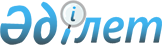 Об утверждении Перечня вредных производственных факторов, профессий, при которых обязательны предварительные и периодические медицинские осмотры и 
Инструкции по проведению обязательных предварительных и периодических 
медицинских осмотров работников, подвергающихся воздействию вредных, опасных и неблагоприятных производственных факторов
					
			Утративший силу
			
			
		
					Приказ Министра здравоохранения Республики Казахстан от 12 марта 2004 года N 243. Зарегистрирован в Министерстве юстиции Республики Казахстан 31 марта 2004 г. N 2780. Утратил силу приказом Министра здравоохранения Республики Казахстан от 16 ноября 2009 года N 709

      Сноска. Утратил силу приказом Министра здравоохранения РК от 16.11.2009 N 709 (порядок введения в действие см. п. 6).      В целях реализации Закона Республики Казахстан "О санитарно-эпидемиологическом благополучии населения", профилактики и снижения профессиональной заболеваемости, улучшения работы по выявлению ранних форм профессиональных заболеваний, регламентации порядка проведения предварительных и периодических медицинских осмотров работников, приказываю: 

      1. Утвердить прилагаемые: 

      1) Перечень вредных производственных факторов, профессий, при которых обязательны предварительные и периодические медицинские осмотры; 

      2) Инструкцию по проведению обязательных предварительных и периодических медицинских осмотров работников, подвергающихся воздействию вредных, опасных и неблагоприятных производственных факторов. 

      2. Контроль за исполнением настоящего приказа возложить на первого вице-министра здравоохранения, Главного государственного санитарного врача Республики Казахстан Белоног А.А. 

      3. Настоящий приказ вводится в действие со дня государственной регистрации в Министерстве юстиции Республики Казахстан.        Министр Утверждена              

приказом Министра здравоохранения  

Республики Казахстан         

от 12 марта 2004 года N 243      

"Об утверждении Перечня вредных     

производственных факторов,      

профессий, при которых обязательны   

предварительные и периодические    

медицинские осмотры, Инструкции    

по проведению обязательных      

предварительных и периодических    

медицинских осмотров работников,   

подвергающихся воздействию вредных, 

опасных и неблагоприятных      

производственных факторов      Инструкция по проведению обязательных предварительных и 

периодических медицинских осмотров работников, подвергающихся 

воздействию вредных, опасных и неблагоприятных производственных 

факторов и определению профессиональной пригодности 

  1. Проведение обязательных предварительных и 

периодических медицинских осмотров лиц, работающих во вредных и 

неблагоприятных условиях 

      1. Целью предварительных медицинских осмотров при поступлении на работу является определение пригодности работников по состоянию здоровья к выполнению основных обязанностей по профессии. 



      2. Предварительные и периодические медицинские осмотры работников проводятся лечебно-профилактическими организациями (в районе деятельности которых находятся соответствующие организации) и центрами профессиональной патологии, имеющими лицензии на осуществление медицинской деятельности по оценке профессиональной пригодности по состоянию здоровья. 



      3. При недостатке и отсутствии врачей-специалистов, проводящих осмотры, необходимые исследования проводятся в других организациях здравоохранения, имеющих лицензию на указанный вид деятельности. 



      4. Все данные медицинских обследований заносятся в медицинскую карту амбулаторного больного . Данные предварительного медицинского осмотра, заносятся на специальный бланк, при этом, каждый врач, принимающий участие в освидетельствовании, дает свое заключение о профессиональной пригодности. На отдельном листе формы амбулаторного больного выносятся данные профессионального маршрута. При увольнении и переводе в другую организацию медицинская карта амбулаторного больного с данными предварительных и периодических медицинских осмотров передается в лечебно-профилактическую организацию по месту новой работы. 



      5. После завершения обследований, в отношении каждого лица, проходящего предварительный или периодический медицинский осмотр выносится заключение о профессиональной пригодности и намечаются лечебно-оздоровительные мероприятия (направление в стационар и санаторно-курортное лечение, диетическое питание, динамическое наблюдение, временный перевод по состоянию здоровья на другую работу). 



      6. Медицинское заключение о профессиональной пригодности, временном или постоянном переводе по состоянию здоровья на другую работу, является обязательным для исполнения администрацией организации. 



      7. Лицам, прошедшим предварительный медицинский осмотр и признанными пригодными к работе с вредными производственными факторами, выдается справка. 

      8. Лицам, которым противопоказана работа с вредными факторами и в неблагоприятных условиях труда, заключение на руки не выдается, а пересылается в трехдневный срок администрации организации. 



      9. Государственные органы санитарно-эпидемиологической службы: 

      1) не позднее 1 декабря предшествующего года определяют контингент, подлежащий предварительным и периодическим медицинским осмотрам (по цехам, профессиям, вредным и опасным производственным факторам); 

      2) осуществляют контроль за полнотой охвата, качеством и своевременностью проведения, предварительных и периодических медицинских осмотров; 

      3) участвуют в обобщении результатов периодических медицинских осмотров работающих и подписывают заключительные акты; 

      4) по запросу лечебно-профилактической организации представляют санитарно-гигиеническую характеристику условий труда. 



      10. Лечебно-профилактические организации: 

      1) при получении согласованных с государственными органами санитарно-эпидемиологической службы списков контингентов, подлежащих медицинским осмотрам, создают комиссию для проведения осмотров и составляют календарный план, в котором определяют перечень выделяемых специалистов, характер лабораторных и других видов исследований, время и сроки работы комиссии. План согласовывается с администрацией организации; 

      2) обеспечивают подготовку врачей по профессиональным заболеваниям, знакомятся с характеристикой профессиональной деятельности и условий труда, обеспечивают качество проведения осмотров; 

      3) осуществляют медицинское освидетельствование постоянно действующей врачебно-медицинской комиссией (в составе: врач-профпатолог, терапевт, невропатолог, отоларинголог, окулист, дерматовенеролог, хирург). Основным и ответственным лицом, осуществляющим организацию и качественное проведение профилактических медицинских осмотров, является врач-профпатолог медицинской организации (председатель врачебно-медицинской комиссии); 

      4) ежегодно обобщают результаты периодических медицинских осмотров работающих и составляют заключительный акт в 4-х экземплярах в соответствии с приложением 1 к настоящей Инструкции и отчет в соответствии с приложением 2 к настоящей Инструкции, предоставляемые в государственные органы санитарно-эпидемиологической службы. В приложениях к акту дается поименный список лиц, которым рекомендован перевод на другую работу, показано стационарное лечение, диетическое питание. Акты после подписания передаются для исполнения администрации, профессиональному комитету (далее - профкому) организации, в государственные органы санитарно-эпидемиологической службы для контроля, один экземпляр остается в лечебно-профилактической организации; 



      5) в случае установления признаков хронического профессионального заболевания, работник направляется в центр профессиональной патологии для специального обследования, с целью уточнения диагноза. 



      11. Медицинская реабилитация рабочих промышленных организаций осуществляется на следующих этапах: 

      при промышленных организациях на врачебных пунктах здравоохранения, которые оказывают первичную медико-санитарную помощь работающему контингенту с учетом графика рабочей смены; 

      оздоровление работающего контингента, в том числе диспансерное наблюдение, а также лечение и медицинская реабилитация проводятся в отделениях восстановительной терапии поликлиник и других лечебных организаций (поликлинический этап); 

      оказание стационарной медицинской помощи проводится в клиниках (стационарный этап); 

      лица, нуждающиеся в оздоровлении, направляются в профилактории или в лечебно-оздоровительные центры (санаторный этап). 

  2. Общие медицинские противопоказания к допуску 

на работу с вредными, опасными веществами и 

неблагоприятными производственными факторами 

      12. Общими медицинскими противопоказаниями к допуску на работу с вредными, опасными веществами и неблагоприятными производственными факторами являются: 

      1) врожденные аномалии органов с недостаточностью их функций; 

      2) органические заболевания центральной и периферической нервной системы со стойкими нарушениями функций; 

      3) хронические психические заболевания и приравненные к ним состояния, подлежащие обязательному диспансерному динамическому наблюдению в психоневрологических диспансерах; эпилепсия с пароксизмальными расстройствами. 

      В случаях выраженных форм пограничных психических заболеваний вопрос о пригодности к соответствующим работам решается комиссией психоневрологической организации; 

      4) наркомания, токсикомания, хронический алкоголизм; 

      5) болезни эндокринной системы (в том числе сахарный диабет, тирео-токсикоз) - вопрос допуска к работе решается индивидуально; 

      6) злокачественные новообразования (после проведенного лечения вопрос допуска к работе может решаться индивидуально при отсутствии абсолютных противопоказаний); 

      7) все злокачественные заболевания системы крови; 

      8) гипертоническая болезнь II степени, прогрессирующее, кризовое, часто рецидивирующее течение (вопрос допуска к работе решается индивидуально); 

      9) гипертоническая болезнь III степени; 

      10) болезни сердца с недостаточностью кровообращения (декомпенсация); 

      11) хронические болезни легких с выраженной легочно-сердечной недостаточностью (с декомпенсацией); 

      12) бронхиальная астма тяжелого течения с выраженными функциональными нарушениями дыхания и кровообращения; 

      13) активные формы туберкулеза любой локализации; 

      14) язвенная болезнь желудка, 12-перстной кишки с хроническим рецидивирующим болевым течением и наклонностью к кровотечениям; 

      15) циррозы печени и активные хронические гепатиты (с декомпенсацией); 

      16) хронические болезни почек с явной почечной недостаточностью; 

      17) болезни соединительной ткани (системные) с декомпенсацией; 

      18) болезни нервно-мышечной системы и опорно-двигательного аппарата, со стойкими нарушениями функций; 

      19) аллергические заболевания органов дыхания, кожи и подкожной клетчатки, частое обострение - с декомпенсацией; 

      20) глаукома декомпенсированная; 

      21) беременность и период лактации. 

  3. Общие противопоказания к работам, 

обеспечивающим движение транспорта 

      13. Психические расстройства и заболевания. 

      Психические расстройства, расстройства поведения и болезни нервной системы являются абсолютными противопоказаниями ко всем работам независимо от формы, течения, длительности ремиссии и наличия факта снятия с диспансерного учета. К этой группе заболеваний относятся: 

      1) органические, включая симптоматические, психические расстройства (расстройства личности и поведения, обусловленные болезнью, повреждением, дисфункцией головного мозга или соматической болезнью, в том числе все виды деменции, делирий, органический амнестический синдром). 

      Не входит постэнцефалитный синдром без продуктивной психосимптоматики; 

      2) острые и переходящие неорганические психотические расстройства, в том числе шизофрения, шизотипические, бредовые психотические расстройства; 

      3) психические расстройства и расстройства поведения, связанные с употреблением психоактивных веществ (хронический алкоголизм, дипсомания, наркомания, злоупотребление психоактивным веществом); 

      4) расстройства настроения (устойчивые аффективные расстройства, в том числе мания с психотическими симптомами, биполярное, рекурентное депрессивное аффективные состояния); 

      5) невротические, связанные со стрессом и соматоформные расстройства (в том числе невростении, фобические и другие тревожные, обсессивно-компульсивные, диссоциативные, соматизированные, ипохондрические, посттравматические стрессовые расстройства с нарушением адаптации). 

      При фобических и других тревожных расстройствах подход к допуску в профессию индивидуальный (с учетом выраженности и направленности фобии и условии работы); 

      6) поведенческие синдромы, связанные с физиологическими нарушениями и физическими факторами (в том числе расстройства сна неорганической этиологии, сексуальные дисфункции с невротическими расстройствами, послеродовый психоз). 

      При расстройствах сна вопрос о допуске к работе решается с учетом вида и степени нарушения сна, профессии и возможностей лечения; 

      7) специфические расстройства развития речи и языка, учебных навыков, моторных функций, эмоциональные расстройства и расстройства поведения, начинающиеся обычно в детском и подростковом возрасте (в том числе тики, гиперкинетические и некоторые стереотипные двигательные расстройства, заикания, энурез или энкопрез неорганической природы), мешающие выполнению работы в конкретных профессиях; 

      8) расстройства личности и поведения в зрелом возрасте (параноидное, шизоидное, диссоциальное, истерическое, специфические и смешанные стойкие изменения личности, не связанные с повреждением или болезнью головного мозга); 

      9) умственная отсталость, болезни Альцгеймера, Пика и дегенеративные болезни центральной нервной системы; 

      10) хронические воспалительные болезни центральной нервной системы (энцефалит, менингоэнцефалит, менингит, миелит, энцефаломиелит) и их последствия с выраженными неврологическими нарушениями; 

      11) травмы головного и спинного мозга, цереброваскулярные болезни, сирингомиелия, миелопатия и другие болезни центральной нервной системы с органическими изменениями, а также их последствия (в том числе внутричерепные кровоизлияния, инфаркт мозга, паралитические синдромы, приобретенная гидроцефалия; доброкачественная внутричерепная гипертензия, церебральная киста, энцефалопатия), сопровождающиеся выраженными неврологическими нарушениями. Церебральный паралич. Новообразования; 

      12) органические изменения (в том числе последствия травм, нейроинфекций) и медленно прогрессирующие болезни центральной нервной системы с незначительными неврологическими нарушениями - противопоказание для абитуриентов, учащихся и поступающих, для работников - подход индивидуальный; 

      13) новообразования независимо от морфологической структуры и эффекта от лечения являются общим противопоказанием; 

      14) системные атрофии, поражающие преимущественно центральную нервную систему (болезнь Гентингтона, наследственные атаксии, спинальная мышечная атрофия и родственные синдромы); 

      15) экстрапирамидные и другие двигательные нарушения (в том числе болезнь Паркинсона, вторичный паркинсонизм, другие дегенеративные болезни базальных ганглиев; идиопатические дистонии, выраженный эссенциальный тремор, миоклонус, хоррея), идиопатическая ротолицевая дистония, спастическая кривошея, блефароспазм, тики органического происхождения и экстрапирамидные и двигательные нарушения; 

      16) рассеянный склероз и демиелинизирующие болезни центральной нервной системы; 

      17) эпизодические и пароксизмальные расстройства (в том числе локализованная и генерализованная идиопатическая эпилепсия, симптоматическая эпилепсия, эпилептические синдромы; выраженная и осложненная мигрень, преходящие транзиторные церебральные ишемические приступы и родственные синдромы, сосудистые мозговые синдромы при цереброваскулярных болезнях, нарколепсия, каталепсия, различные виды потерь сознания, пароксизмы нарушения зрения, слуха); 

      18) после обморочного состояния при заболеваниях с высокой температурой или выраженной интоксикацией, длительном голодании, приеме лекарственных препаратов, заборе крови и других подобных ситуациях работники могут допускаться к работе после обследования у невропатолога (включая проведение электроэнцефалографии) и консультации окулиста; 

      19) болезни нервно-мышечного синапса и мышц (миастении, мышечные дистрофии, миотонические расстройства, врожденные и другие миопатии); 

      20) поражения отдельных нервов, нервных корешков, сплетений, полиневропатии и другие болезни периферической нервной системы с частыми обострениями и выраженными нарушениями чувствительных, двигательных функций, диплопией, парезом взора и другие. 

      После эффективного хирургического лечения дискогенных радикулитов работники допускаются, кроме подгруппы водителей, занятых на поездной работе, но не ранее, чем через 6 месяцев после операции. 



      14. Соматические заболевания: 

      1) нарушения ритма и проводимости сердца высоких градаций (в том числе мерцательная аритмия, пароксизмальная тахикардия, экстрасистолия, атриовентрикулярная блокада II-III степени, синдром слабости синусового узла), представляющие риск остановки сердца, развития острой сердечной недостаточности, обморочного или других пароксизмальных состояний, установленный водитель ритма; 

      2) хронические болезни миокарда, эндокарда и перикарда (в том числе пороки сердца, миокардиты, кардиомиопатии, эндокардиты, рецидивирующий и адгезивно-констриктивный перикардиты), осложненные сердечной недостаточностью II-III степени, тромбоэмболией, нарушениями ритма высоких градаций и имеющие риск развития других пароксизмальных состояний; 

      3) стабильная стенокардия II-IV функционального класса, перенесенный в прошлом крупноочаговый инфаркт миокарда и другие формы хронической ишемической болезни сердца с сердечной недостаточностью II-III степени, тромбозом, эмболией, выраженными нарушениями ритма; 

      4) эссенциальная (первичная) гипертензия (гипертоническая болезнь) III стадии, а также II стадии с выраженным кризовым течением. Вторичная гипертензия соответствующих стадий и течения. Артериальная гипотензия тяжелого кризового или некризового течения; 

      5) аневризмы аорты, аортиты. Состояние после коронарного шунтирования, ангиопластики коронарных артерий, аневризмэктомии и аортопластики, протезирования клапанов сердца и других сложных операции на сердце и сосудах. После митральной комиссуротомии, перевязки артериального протока и других несложных кардиохирургических вмешательств работники допускаются после эффективного лечения. После операции ушивания раны сердца, при отсутствии осложнений и функциональных нарушений, работники, кроме машинистов и помощников машинистов 1 и 2 подгрупп, к работе допускаются. После хирургического лечения вторичной гипертензии подход зависит от эффективности лечения и наличия остаточных явлений; 

      6) хронические болезни легких (бронхит, интерстициальная пневмония, саркоидоз, эмфизема, бронхоэктатическая и другие неспецифические болезни легких II-III стадии) с частыми обострениями, наклонностью к кровотечениям, легочной недостаточностью II-III степени. Фиброзирующий альвеолит. Состояние после перенесенного спонтанного пневмоторакса. 

      После операций по поводу бронхоэктатической болезни работники допускаются после эффективного лечения, кроме группы водителей, занятых на поездной работе. При саркоидозе других органов тактика эксперта зависит от выраженности нарушений профессионально значимых функций (подход аналогичен другим статьям медицинских противопоказаний, определенных по соответствующим органам); 

      7) бронхиальная астма с тяжелыми или частыми легкими приступами; любые формы с легочной недостаточностью II-III степени; гормонально зависимая форма; 

      8) хронические болезни органов пищеварения с тяжелым течением и выраженным болевым синдром, частыми обострениями, наклонностью к кровотечениям (в том числе язвенная болезнь желудка и 12-перстной кишки, энтерит, энтероколит, язвенный колит, болезнь Крона, холангит, холецистит, панкреатит, гепатит), Печеночная недостаточность, цирроз печени. 

      Работники (за исключением водителей занятых на поездной работе) допускаются к труду после эффективного оперативного лечения язвенной и других болезней органов пищеварения; 

      9) хронические гломерулярные и тубоинтерстициальные болезни почек с почечной недостаточностью II (при устойчивом, даже небольшом повышении азотистых шлаков)-III степени. Мочекаменная болезнь; 

      10) некомпенсированные и неблагоприятно протекающие болезни эндо кринных органов: акромегалия со зрительными нарушениями, болезнь с синдромом Иценко-Кушинга, гипопитуитаризм, несахарный диабет; сахарный диабет I (инсулинозависимый) и II типа (с поражением глаз, нервной, сердечно-сосудистой систем, почек) или протекающий остро (гипогликемия, кетоацидоз); гиперинсулинизм и другие нарушения внутренней секреции поджелудочной железы с гипогликемией; тиреотоксикоз II-III степени, гипотиреоз, диффузный и узловой зоб со сдавлением близлежащих органов и тканей; гиперпаратиреоз, гипопаратиреоз; феохромацитома, болезнь Аддисона, гиперальдостеронизм; 

      11) тяжелые нарушения питания и обмена веществ. Ожирение III-IV степени с легочной или сердечной недостаточностью; 

      12) хронические воспалительные полиартропатии (ревматоидные и другие артриты, подагра и другие обменные артропатии), сопровождающиеся нарушениями функции суставов II-IV степени; 

      13) системные поражения соединительной ткани (в том числе узелковый периартериит, другие некротизирующие васкулопатии, системная красная волчанка, дерматополимиозит, системный склероз); 

      14) апластические и рецидивирующие аутоиммунные гемолитические анемии. Другие врожденные, рецидивирующие и прогрессирующие болезни крови и кроветворных органов. Злокачественные новообразования кроветворной и родственной ей тканей. 

      При постгеморрагических и дефицитных анемиях - подход как при остром заболевании. После эффективного лечения первичного эпизода аутоиммунной гемолитической анемии работники, кроме водителей, занятых на поездной работе в одно лицо, допускаются при назначении внеочередного медицинского осмотра через шесть месяцев. Генетические аномалии лейкоцитов, семейный эритроцитоз не противопоказаны. Другие полицитемии с эритроцитозом более 5,5 миллионов клеток, кроме профессий первой профессиональной группы, которые допускаются при назначении индивидуальных сроков освидетельствования, но не реже, чем через 6 месяцев. 

      При благоприятно протекающем лимфолейкозе (без анемии, геморрагического синдрома и большой массы опухоли) работники допускаются во все профессии, кроме первой профессиональной группы. Злокачественные новообразования; 

      15) нарушения свертываемости крови, пурпура и другие геморрагические состояния; 

      16) состояние после анафилактического шока, вызванного аллергеном, повторное воздействие которого невозможно исключить. 

      15. Хирургические заболевания: 

      1) врожденные аномалии и деформации (в том числе укорочение конечности более чем на шесть сантиметров (далее - см), мозговая грыжа) с нарушениями профессионально значимых функций; 

      2) последствия травм и хирургических вмешательств, не указанные в других пунктах и сопровождающиеся стойкими нарушениями функции поврежденных органов, мешающими профессиональной деятельности; 

      3) хронические болезни костей, хрящей, крупных суставов конечностей и позвоночника со стойким нарушением профессионально значимых функций. 

      При возможности коррекции функции конечности, ортопедической обувью, работники допускаются, кроме машинистов и помощников машинистов первой профессиональной группы, осмотрщиков вагонов, составителей поездов, их помощников, регулировщиков скорости движения вагонов, обходчиков и монтеров пути; 

      4) дефекты костей черепа, после проникающих черепно-мозговых травм или операций - общее противопоказание, даже при отсутствии неврологических и психических нарушений. 

      При повторяющихся вывихах и подвывихах суставов и повреждениях менисков, работники допускаются после эффективного лечения, за исключением машинистов, работающих по одному; 

      5) хронические гнойные болезни различных органов (в том числе пиоторакс, абсцессы легких, брюшной полости, парапроктит, кишечные, мочевые свищи); 

      6) рубцовые изменения пищевода, диафрагмальные грыжи с выраженными нарушениями функции или осложненные; симптомный дивертикулез, полипоз и другие симптомные доброкачественные новообразования пищеварительного тракта. Грыжи. При небольших неосложненных грыжах, подход к допуску работников индивидуальный; 

      7) желчекаменная и мочекаменная болезни с выраженным болевым синдромом и осложнениями (в том числе хронические холангит, реактивный панкреатит, выраженные холецистит, пиелонефрит); 

      8) хронические болезни пищеварительного тракта, мочевыделительных органов и предстательной железы, сопровождающиеся недержанием или задержкой мочи и кала; 

      9) стенозирующий атеросклероз периферических артерий, болезнь Бюргера, выраженный синдром Рейно. Аневризмы и другие болезни артерий с риском разрыва сосудистой стенки. Варикозное расширение вен нижних конечностей с выраженной хронической венозной недостаточностью. Тромбофлебит, тромбоэмболическая болезнь. Осложненный геморрой. 

      При невыраженном синдроме Рейно работники допускаются при отсутствии нарушений профессионально значимых функций (машинистам - противопоказано). После флебэктомии, вопрос допуска к профессии решается с учетом выраженности венозной недостаточности и риска тромбоэмболии. 



      16. Гинекологические заболевания: 

      1) кистома, эндометриоз, киста яичника. Не уточненные новообразования женских половых органов; 

      2) миома, эндометриоз матки и других заболеваний женских половых органов с мено-метроррагией, выраженным болевым синдромом или нарушениями функции тазовых органов. Быстрорастущая миома матки; 

      3) дисплазия III степени любой локализации (при дисплазии I, II степени допускаются при назначении лечения и индивидуальных сроков проведения обязательных медицинских осмотров); 

      4) полип цервикального канала и других локализаций; 

      5) хронические воспалительные болезни женских тазовых органов с тубоовариальным образованием или гидросальпингсом. Осложнения гнойного воспаления гениталий; 

      6) выпадение женских половых органов (уретроцеле, цистоцеле, ректоцеле, неполное и полное выпадение матки и влагалища) любой степени с нарушением функции тазовых органов или декубитальной (трофической) язвой, сопровождающейся анемизирующими кровотечениями; 

      7) дисфункция яичников с мено-, метроррагиями (работники и учащиеся допускаются после морфологической диагностики, назначения лечения и индивидуальных сроков освидетельствования). 



      17. Глазные болезни: 

      1) анофтальм, аномалии развития органа зрения, доброкачественные новообразования с нарушением зрительных функций; 

      2) хронические рецидивирующие болезни век, лагофтальм, птоз, мешающий зрению. Хронические воспалительные болезни глазницы; 

      3) хронические болезни слезного аппарата, конъюнктивы, склеры, роговицы, радужной оболочки и цилиарного тела с нарушением зрительных функций или упорным слезотечением; 

      4) катаракты с нарушением зрительных функций, афакия, двусторонняя артифакия; 

      5) болезни сосудистой оболочки, сетчатки, стекловидного тела, зрительного нерва с нарушением зрительных функций; 

      6) глаукома для работников группы водителей, занятых на поездной работе в одно лицо, а также кочегаров паровозов в депо. Другие работники первой группы допускаются с односторонней начальной оперированной глаукомой, компенсированной без миотиков; работники второй-шестой групп - с односторонней стабилизированной компенсированной глаукомой; 

      7) болезни мышц глаза, сопровождающиеся двоением. Косоглазие с нарушением бинокулярного зрения для работников профессий первой группы, (кроме профессии кочегар паровоза в депо) и поступающих в профессии шестой группы (кроме должности начальник участка производства); 

      8) сужение поля зрения в любом меридиане на 20 и более градусов у работников профессий первой группы (кроме профессии кочегар паровоза в депо) и на 30 и более градусов - у работников профессий второй-шестой групп; 

      9) ночная слепота. Снижение сумеречного зрения и устойчивости глаз к ослеплению для работников профессий первой группы (кроме профессии кочегар паровоза в депо) и поступающих в профессии: дежурный стрелочного поста, дежурный по переезду. 

      При оценке сумеречного зрения и устойчивости глаз к ослеплению применяются параметры, признанные за норму при используемой методике исследования; 

      10) врожденные аномалии цветового зрения (ахроматопсия, протанопия, дейтеранопия, протаномалия, дейтеранамалия) типа "А". При приобретенной аномалии цветового зрения работники допускаются после излечения. 



      18. Болезни уха, горла, носа: 

      1) отосклероз; состояние после улучшающих слух операций; 

      2) лабиринтит, лабиринтная фистула, лабиринтная дисфункция. Болезнь Меньера и другие болезни внутреннего уха с нарушением вестибулярной функции. Вестибулярные синдромы при других болезнях; 

      3) склерома, гранулематоз Вегенера (некротизирующий респираторный гранулематоз), рубцовые стенозы гортани. 



      19. Кожные и венерические болезни: 

      1) буллезные нарушения: пузырчатка (пемфигус), пемфигоид, дерматит герпетиформный (болезнь Дюринга); 

      2) экзема (генерализованные формы, с частыми обострениями); атопический дерматит (диффузный нейродермит), аллергический контактный дерматит тяжелого течения и вызванный производственными химическими веществами; 

      3) псориаз распространенный и артропатический. При артропатическом псориазе вопрос допуска к работе работников решается индивидуально с учетом распространенности процесса, эффекта от лечения, профессиональной деятельности и степени нарушения функции суставов; 

      4) гангренозная пиодермия, другие хронические пиодермии тяжелого течения; 

      5) микозы кожи и ногтей кистей рук, экзема и другие выраженные дерматиты с поражением открытых участков кожи (противопоказание для работы проводниками пассажирского вагона). 



      20. Хронические инфекционные и паразитарные болезни (в том числе болезнь, вызванная иммунодефицитом человека, бруцеллез, глубокие микозы, токсоплазмоз), сопровождающиеся нарушениями функций органов и систем. 



      21. Активный туберкулез всех органов и систем. Последствия перенесенного туберкулеза (в том числе послеоперационные), сопровождающиеся функциональными нарушениями пораженных органов. 

      Исключением являются состояния после острых инфекционных, интоксикационных психозов, кратковременные легкие проходящие психические расстройства при соматических заболеваниях. 

  Приложение 1              

к Инструкции по проведению обязательных 

предварительных и периодических     

медицинских осмотров работников,    

подвергающихся воздействию       

вредных, опасных и неблагоприятных   

производственных факторов              ____________________ область (город) ____________________ район                              Заключительный акт 

                      от ___ ____________ _______ года 

        по результатам периодического медицинского осмотра работающих 

        в организации_______________________________________________ 

                             (наименование организации)       Комиссия в составе: 

      Врача (профпатолога, терапевта)___________________________________ 

      Специалиста по гигиене труда государственного органа 

      санитарно-эпидемиологической службы_______________________________ 

      Представителя работодателя _______________________________________ 

      Представителя профсоюзного комитета организации __________________ 

            Установили: 

      По плану подлежало осмотру________________________________________ 

            из них женщин_______________________________________________ 

      По уточненному плану______________________________________________ 

            из них женщин_______________________________________________ 

      Количество осмотренных____________________________________________ 

            из них женщин ______________________________________________ 

      % охвата осмотрами________________________________________________ 

            в том числе женщин__________________________________________ 

      Количество не осмотренных_________________________________________ 

            в том числе женщин__________________________________________ 

      Причины___________________________________________________________       В результате осмотра выявлено: 

      лиц с подозрением на профессиональную интоксикацию или 

профессиональное заболевание: 

      Количество________________________________________________________ 

      из них женщин_____________________________________________________ 

                        (цех, участок, фамилия, имя, отчество 

________________________________________________________________________ 

           (далее - Ф.И.О), профессия, вредный фактор)       лиц с общим заболеванием, выявленных впервые: 

________________________________________________________________________ 

________________________________________________________________________ 

                (цех, участок, Ф.И.О., диагноз)       лиц, получивших инвалидность по профессиональному заболеванию 

впервые: _______________________________________________________________ 

        (цех, участок, Ф.И.О., диагноз, группа инвалидности, профессия)       лиц, нуждающихся во временном переводе на другую работу по 

состоянию здоровья (с исключением противопоказанных производственных 

факторов) ______________________________________________________________ 

________________________________________________________________________ 

      (Ф.И.О., диагноз, противопоказанный производственный фактор)       лиц, нуждающихся в постоянном переводе на другую работу по 

состоянию здоровья (с исключением противопоказанных производственных 

факторов)  _____________________________________________________________ 

________________________________________________________________________ 

      (Ф.И.О., диагноз, противопоказанный производственный фактор)       лиц, нуждающихся в переводе на другую работу вследствие 

профессионального заболевания __________________________________________ 

________________________________________________________________________ 

       (Ф.И.О., диагноз, противопоказанный производственный фактор)       лиц, подлежащих направлению: 

      на стационарное обследование и лечение____________________________ 

________________________________________________________________________ 

                       (Ф.И.О., диагноз)       на санаторно-курортное лечение____________________________________ 

________________________________________________________________________ 

                       (Ф.И.О., диагноз)       в санаторий-профилакторий_________________________________________ 

________________________________________________________________________ 

                       (Ф.И.О., диагноз)       По результатам периодического медицинского осмотра комиссия 

рекомендует следующий комплекс оздоровительных мероприятий: 

      работодателю______________________________________________________ 

      председателю профсоюзного комитета _______________________________ 

      главному врачу поликлиники (амбулатории)__________________________       Подписи:       Врач (профпатолог, терапевт)______________________________________ 

      Специалист по гигиене труда территориального органа 

      санитарно-эпидемиологической службы_______________________________ 

      Представитель работодателя________________________________________ 

      Представитель профсоюзного комитета организации___________________ 

      Главный врач медицинской организации     ____________Место печати 

                                                  Ф.И.О. 

                                              _____________ Подпись       Руководитель государственного 

      органа санитарно- 

      эпидемиологической службы              _____________ Место печати 

                                                 Ф.И.О. 

                                            _______________Подпись       Руководитель организации 

      (работодатель)                         _____________ Место печати 

                                                Ф.И.О. 

                                            ______________ Подпись       Председатель профсоюзного 

      комитета организации                   _____________ Место печати 

                                                 Ф.И.О. 

                                           ________________Подпись 

Приложение 2              

к Инструкции по проведению обязательных 

предварительных и периодических     

медицинских осмотров работников,    

подвергающихся воздействию       

вредных, опасных и неблагоприятных   

производственных факторов                       Отчет лечебно-профилактической организации 

            о проведенном периодическом медицинском осмотре 

                     за _______ квартал 20__ года ------------------------------------------------------------------------- 

N |Наименование|   Подлежит   |   Осмотрено    | Выявлено с подозрением 

  |  объекта   |    осмотру   |                |  на профессиональное 

  |            |              |                |      заболевание 

  |            |--------------------------------------------------------- 

  |            |Всего |Женщин |      Всего     | Всего |    Женщин 

------------------------------------------------------------------------- ------------------------------------------------------------------------- 

      Выявлено с     |      Из них нуждаются      |Направлено на стацио- 

    соматическими    |                            |нарное обследование и 

    заболеваниями    |                            |лечение 

------------------------------------------------------------------------- 

Всего|В том числе вы-|Во временном| В постоянном  | 

     |явлено впервые | переводе   |   переводе    | 

-------------------------------------------------------------------------       Главный врач медицинской организации __________________________ 

                                                ФИО   Подпись 

Утвержден             

приказом Министра здравоохрания  

Республики Казахстан        

от 12 марта 2004 года N 243    

"Об утверждении Перечня вредных   

производственных факторов,     

профессий при которых обязательны  

предварительные периодические    

медицинские осмотры и Инструкции   

по проведению обязательных      

предварительных и периодических   

медицинских осмотров работников,  

подвергающихся воздействию вредных, 

опасных и неблагоприятных      

производственных факторов      

Перечень вредных производственных факторов, 

профессий при которых обязательны предварительные и 

периодические медицинские осмотры       1. Опасные и вредные вещества, неблагоприятные производственные 

факторы, при которых обязательны предварительные и периодические 

медицинские осмотры работников и медицинские противопоказания 

к допуску на работу -------------------------------------------------------------------------- 

N  |Опасные и вредные|Перио- | Участие |Лабораторные|     Медицинские 

   |вещества и произ-|дич-   | врачей, |и функцио-  |   противопоказания 

   |водственные фак- |ность  | специа- |нальные     | 

   |торы             |осмот- | листов  |исследования| 

   |                 |ров    |         |            | 

------------------------------------------------------------------------- 

                     Опасные и вредные вещества 

-------------------------------------------------------------------------- 

                  1 Химические соединения и элементы 

-------------------------------------------------------------------------- 

1)  Азота неоргани-   1 раз   Терапевт, Общий анализ Распространенные 

    ческие соединения в 24    оторино-  крови,  об-  субатрофические 

    (азотная кислота, месяца  ларинго-  щий анализ   изменения всех отде- 

    аммиак, оксиды    (далее- лог       мочи, спи-   лов верхних дыха- 

    азота)            мес)              рографии     тельных путей, гипер- 

                                        электрокар-  пластический ларингит 

                                        диография 

                                        (далее - 

                                        ЭКГ), флю- 

                                        рография 

                                        (далее-ФГ) 2)  Альдегиды алифа-  1 раз   Терапевт, Общий анализ Тотальные дистрофи- 

    тические (пре-    12      оторино-  крови, об-   ческие расстройства и 

    дельные, непре-   мес     ларинго-  щий анализ   аллергические заболе- 

    дельные) и аро-           лог,      мочи, спиро- вания верхних дыха- 

    матические (фор-          невропо-  графия,      тельных путей 

    мальдегид, аце-           толог,    ЭКГ, ФГ 

    тальдегид, акро-          дермато- 

    лиин, бензаль-            венеро- 

    дегид, фталевый           лог, 

    альдегид)                 аллерго- 

                              лог 3)  Галогенопроиз-    1 раз   Терапевт, Общий анализ Хронические заболева- 

    водные альде-     в 24    дермато-  крови, об-   ния кожи. Тотальные 

    гидов и кетонов   мес     венеро-   щий анализ   дистрофические расст- 

    (хлорбензаль-             лог, оф-  мочи, спи-   ройства и аллергичес- 

    дегид, фтораце-           тальмо-   рография,    кие заболевания верх- 

    тон, хлорацето-           лог,      ЭКГ, ФГ      них дыхательных пу- 

    фенон)                    оторино-               тей. Хронические 

                              ларинго-               заболевания перед- 

                              лог,                   него отрезка глаз 

                              аллер- 

                              голог 4)  Амины, амиды ор-  1 раз   Терапевт, Общий анализ Хронические заболева- 

    ганических кис-   в 12    невропо-  крови, об-   ния периферической 

    лот, анилиды и    мес     толог,    щий анализ   нервной системы. 

    другие производ-          оторино-  мочи, били-  Хронические реци- 

    ные (диметилфор-          ларин-    рубин крови, диирующие заболевания 

    мамид, диметила-          голог,    аланинамино- кожи. Хронические 

    цетамид, капро-           дермато-  трансфераза  заболевания бронхо- 

    лактам)                   венеро-   ЭКГ, ФГ,     легочной системы с 

                              лог,      спирография  частыми обострениями. 

                              аллерго-               Тотальные дистрофи- 

                              лог                    ческие расстройства 

                                                     и аллергические забо- 

                                                     левания верхних дыха- 

                                                     тельных путей (далее 

                                                     - ВДП). Выраженная 

                                                     вегетососудистая 

                                                     дистония 5)  Бериллий и его    1 раз   Терапевт, Общий анализ Хронические заболе- 

    соединения        в 12    оторино-  крови, об-   вания бронхолегочной 

                      мес     ларин-    щий анализ   системы. Хронические, 

                              голог,    мочи, рент-  рецидивирующие забо- 

                              дермато-  генография   левания кожи. Тоталь- 

                              венеро-   грудной      ные дистрофические и 

                              лог,      клетки: при  аллергические забо- 

                              аллерго-  предвари-    левания верхних дыха- 

                              лог       тельном      тельных путей. Гипер- 

                                        осмотре пря- пластический ларин- 

                                        мая и боко-  гит (при работе с 

                                        вая рентге-  растворимыми соеди- 

                                        нограммы,    нениями бериллия) 

                                        повторная 

                                        рентгено- 

                                        грамма через 

                                        3 года, при 

                                        стаже 3-10 

                                        лет 1 раз в 

                                        2 года, при 

                                        стаже более 

                                        10 лет 1 раз 

                                        в 12 мес; 

                                        спирография, 

                                        ЭКГ 6)  Бор и его соеди-  1 раз   Терапевт, Общий анализ Тотальные дистрофи- 

    нения (боракар-   в 24    оторино-  крови и      ческие и аллергичес- 

    бид, нитрид)      мес     ларин-    мочи, рент-  кие заболевания 

                              голог,    генография   верхних дыхательных 

                              аллерго-  грудной      путей 

                              лог       клетки: при 

                                        предвари- 

                                        тельном ос- 

                                        мотре пря- 

                                        мая и боко- 

                                        вая рентге- 

                                        нограммы, 

                                        повторная 

                                        рентгено- 

                                        грамма че- 

                                        рез 3 года, 

                                        при стаже 

                                        3-10 лет 1 

                                        раз в 2 

                                        года, при 

                                        стаже более 

                                        10 лет 1 

                                        раз в 12 

                                        мес, ФГ 

                                        (ежегодно), 

                                        спирография 7)  Бороводороды      1 раз   Терапевт, Общий анализ Тотальные дистрофи- 

                      в 12    оторино-  крови и мо-  ческие и аллергичес- 

                      мес     ларинго-  чи, спиро-   кие заболевания 

                              лог,      графия,      верхних дыхательных 

                              аллерго-  билирубин    путей. Хронические 

                              лог       крови, ала-  заболевания бронхо- 

                                        нинамино-    легочной системы с 

                                        трансфераза, частыми обострениями 

                                        ЭКГ, ФГ, 

                                        спирография 8)  Хлор, бром,       1 раз   Терапевт, Общий анализ Тотальные дистрофи- 

    йод, соедине-     в 12    оторино-  крови, об-   ческие расстройства и 

    ния с водородом,  мес     ларинго-  щий анализ   аллергические забо- 

    оксиды                    лог, дер- мочи, спи-   левания верхних дыха- 

                              мато-ве-  рография,    тельных путей. Хрони- 

                              неролог,  ЭКГ, ФГ      ческие заболевания 

                              офтальмо-              бронхолегочной сис- 

                              лог,                   темы с частыми обост- 

                              аллерго-               рениями. Хронические 

                              лог                    рецидивирующие забо- 

                                                     левания кожи. Хрони- 

                                                     ческие заболевания 

                                                     переднего отрезка 

                                                     глаза 9)  Фтор и его неор-  1 раз   Терапевт, Общий анализ Хронические субатро- 

    ганические сое-   в 12    невропа-  крови и мо-  фические и атрофи- 

    динения           мес     толог,    чи, спиро-   ческие риниты. Гипер- 

                              оторино-  графия,      пластический ларин- 

                              ларин-    рентгеногра- гит. Эрозия слизис- 

                              голог,    фия труб-    той оболочки полос- 

                              стомато-  чатых кос-   ти носа. Заболевания 

                              лог,      тей при      полости рта. Хрони- 

                              дермато-  стаже более  ческие заболевания 

                              венеро-   5-ти лет     периферической нерв- 

                              лог, оф-  1 раз в 3    ной системы. Хрони- 

                              тальмолог года с сох-  ческие заболевания 

                                        ранением     бронхолегочной сис- 

                                        всех рент-   темы с частыми 

                                        генограмм в  обострениями. Хрони- 

                                        архиве, ЭКГ, ческие рецидиви- 

                                        ФГ           рующие заболевания 

                                                     кожи. Хронические 

                                                     заболевания перед- 

                                                     него отрезка глаз 10) Фосгены           1 раз   Терапевт, Общий анализ Хронические заболе- 

                      в 24    оторино-  крови и мо-  вания бронхолегочной 

                      мес     ларин-    чи, спиро-   системы с частыми 

                              голог     графия, ЭКГ, обострениями 

                                        ФГ 11) Гидразин и его    1 раз   Терапевт, Общий анализ Хронические заболе- 

    производные       в 12    невропа-  крови и мо-  вания гепатоби- 

    (фенилгидразин)   мес     толог,    чи, билиру-  лиарной системы с 

                              дермато-  бин, алани-  частыми обострения- 

                              венеро-   намино-      ми. Хронические 

                              лог       трансфераза, рецидивирующие 

                                        ЭКГ, ФГ      заболевания кожи 12) Кадмий и его      1 раз   Терапевт, Общий анализ Тотальные дистрофи- 

    соединения        в 24    оторино-  крови и мо-  ческие и аллергичес- 

                      мес     ларин-    чи, рентге-  кие заболевания 

                              голог,    нография     верхних дыхательных 

                              невропа-  грудной      путей. Хронические 

                              толог,    клетки: при  заболевания бронхо- 

                              аллерго-  предвари-    легочной системы с 

                              лог       тельном ос-  частыми обострениями 

                                        мотре прямая 

                                        и боковая 

                                        рентгено- 

                                        граммы, 

                                        повторная 

                                        рентгено- 

                                        грамма через 

                                        3 года, при 

                                        стаже 3-10 

                                        лет 1 раз в 

                                        2 года, при 

                                        стаже более 

                                        10 лет 1 раз 

                                        в 12 мес, 

                                        спирография, 

                                        ЭКГ, ФГ 13) Карбонилы метал-  1 раз   Терапевт, Общий анализ Тотальные дистрофи- 

    лов: никеля,      в 12    оторино-  крови и мо-  ческие и аллергичес- 

    кобальта, железа  мес     ларинго-  чи, спиро-   кие заболевания 

                              лог,      графия, ЭКГ, верхних дыхательных 

                              дермато-  ФГ           путей 

                              венеро- 

                              лог, 

                              аллерго- 

                              лог 4)  Кетоны алифати-   1 раз   Терапевт, Общий анализ Аллергические и то- 

    ческие и арома-   в 24    оторино-  крови и мо-  тальные дистрофичес- 

    тические (аце-    мес     ларинго-  чи, спиро-   кие заболевания 

    тон, метилэтил-           лог,      графия ЭКГ,  верхних дыхательных 

    кетон, ацетофе-           аллер-    ФГ           путей 

    нон)                      голог 15) Кислоты органи-   1 раз   Терапевт, Общий анализ Тотальные дистро- 

    ческие (муравьи-  в 24    офталь-   крови и мо-  фические расстрой- 

    ная, уксусная,    мес     молог,    чи, спиро-   ства и аллерги- 

    пропионовая,              оторино-  графия ЭКГ,  ческие заболевания 

    масляная, вале-           лог,      ФГ           верхних дыхательных 

    риановая, капро-          дермато-               путей. Хронические 

    новая, щавелевая,         венеро-                заболевания переднего 

    адипиновая, акри-         лог,                   отрезка глаза 

    ловая, нафтено-           аллер- 

    вые). Кислоты             голог 

    органические 

    галогенопроизвод- 

    ные (хлоруксус- 

    ная, трихлорук- 

    сусная, перфтор- 

    масляная, три- 

    хлорпропионовая). 

    Кислоты органи- 

    ческие, анги- 

    дриды 16) Кислота фталевая  1 раз   Терапевт, Общий анализ Аллергические и ауто- 

                      в 12    дермато-  крови и мо-  иммунные заболевания 

                      мес     венеро-   чи, ЭКГ, ФГ 

                              лог,  

                              аллерго- 

                              лог 17) Кобальт           1 раз   Терапевт, Общий анализ Общие противопо- 

                      в 12    оторино-  мочи и кро-  казания 

                      мес     ларин-    ви, рентге- 

                              голог,    нография 

                              дермато-  грудной 

                              венеро-   клетки: при 

                              лог,      предвари- 

                              аллерго-  тельном ос- 

                              лог       мотре пря- 

18) Ванадий, молиб-   1 раз   Терапевт, мая и боко-  Общие противопо- 

    ден, вольфрам,    в 24    оторино-  вая рент-    казания 

    ниобий, тантал    мес     ларин     генограммы, 

    и их соединения           голог,    повторная 

                              дермато-  рентге- 

                              венеро-   нограмма 

                              лог       через 3 

                                        года, при 

                                        стаже 3-10 

                                        лет 1 раз 

                                        в 2 года, 

                                        более 10 лет 

                                        1 раз в год, 

                                        спирография, 

                                        ЭКГ 19) Органические сое- 1 раз   Терапевт, Общий анализ Тотальные дистрофи- 

    динения кремния   в 24    оторино-  крови и мо-  ческие и аллергичес 

    (силаны)          мес     ларин-    чи, спиро-   кие заболевания 

                              голог,    графия, ЭКГ, верхних дыхатель- 

                              дермато-  ФГ           ных путей. Гипер- 

                              венеро-                пластический ларин- 

                              лог, оф-               гит. Хронические 

                              тальмо-                заболевания бронхо- 

                              лог                    легочной системы с 

                                                     частыми обострениями. 

                                                     Хронические заболе- 

                                                     вания переднего 

                                                     отрезка глаз (век, 

                                                     роговицы, коньюктивы, 

                                                     слезовыводящих путей) 20) Марганец и его    1 раз   Невропа-  Общий анализ Тотальные дистро- 

    соединения        в 12    толог,    крови и мо-  фические и аллерги- 

                      мес     терапевт, чи, спиро-   ческие заболевания 

                              оторино-  графия,      верхних дыхательных 

                              ларин-    рентгено-    путей. Хронические 

                              голог,    графия       заболевания перифери- 

                              дермато-  грудной      ферической нервной 

                              венеро-   клетки: при  системы. Хронические 

                              лог,      предвари-    заболевания бронхо- 

                              аллерго-  тельном ос-  легочной системы 

                              лог       мотре прямая 

                                        и боковая 

                                        рентгено- 

                                        граммы, пов- 

                                        торная рент- 

                                        генограмма 

                                        через 3 го- 

                                        да, при ста- 

                                        же 3-10 лет 

                                        1 раз в 2 

                                        года, более 

                                        10 лет 1 раз 

                                        в 12 мес, 

                                        ЭКГ 21) Медь и ее сое-    1 раз   Терапевт, Общий анализ Тотальные дистрофи- 

    динения. Серебро, в 24    оторино-  крови и мо-  ческие и аллергичес- 

    золото и их       мес     ларинго-  чи, спиро-   кие заболевания 

    соединения                лог,      графия, ЭКГ, верхних дыхательных 

                              аллерго-  ФГ           путей. Хронические 

                              лог                    заболевания верхних 

                                                     дыхательных путей. 

                                                     Хронические заболе- 

                                                     вания гепатобилиарной 

                                                     системы с частыми 

                                                     обострениями 22) Металлы щелочные  1 раз   Терапевт, Общий анализ Тотальные дистрофи- 

    и их соединения   в 24    оторино-  крови и мо-  ческие и аллергичес- 

    (натрий, калий,   мес     ларин-    чи, спиро-   кие заболевания 

    рубидий, цезий,           голог,    графия, ЭКГ, верхних дыхатель- 

    гидроокись нат-           дермато-  ФГ           ных путей. Хрони- 

    рия, калия). Ме-          венеро-                ческие рецидивирую- 

    таллы щелочно-            лог,                   щие, в том числе 

    земельные (каль-          аллерго-               аллергические забо- 

    ций, стронций,            лог по                 левания кожи 

    барий и их соеди-         показа- 

    нения). Металлы           ниям 

    редкоземельные 

    (лантан, итрий, 

    скандий, цезий и 

    их соединения) 23) Литий             1 раз   Терапевт, Общий анализ Заболевания зритель- 

                      в 12    офталь-   крови, ЭКГ,  ного нерва и сет- 

                      мес     молог,    ФГ           чатки 

                              оторино- 

                              ларин- 

                              голог, 

                              дермато- 

                              венеро- 

                              лог 24) Мышьяк и его      1 раз   Терапевт, Общий анализ Тотальные дистрофи- 

    неорганические и  в 12    невропа-  крови, рети- ческие и аллергичес- 

    органические      мес     толог,    кулоциты,    кие заболевания 

    соединения                оторино-  аланинами-   верхних дыхатель- 

                              ларин-    нотрансфе-   ных путей. Хроничес- 

                              голог,    раза, били-  кие заболевания 

                              дермато-  рубин, ЭКГ,  бронхолегочной сис- 

                              венеро-   ФГ           темы с частыми 

                              лог, ги-               обострениями. Хрони- 

                              неколог                ческие заболевания 

                                                     периферической нерв- 

                                                     ной системы. Хрони- 

                                                     ческие рецидивирующие 

                                                     заболевания кожи. 

                                                     Доброкачественные 

                                                     опухоли любой лока- 

                                                     лизации 25) Никель и его сое- 1 раз   Терапевт, Общий анализ Тотальные и изоли- 

    динения           в 12    оторино-  крови, спи-  рованные дистрофи- 

                      мес     ларин-    рография,    ческие заболевания 

                              голог,    рентгено-    верхних дыхательных 

                              дермато-  графия       путей (при работе с 

                              венеро-   грудной      никелем гиперпласти- 

                              лог,      клетки: при  ческий ларингит). 

                              аллерго-  предвари-    Заболевания органов 

                              лог, ги-  тельном      дыхания и сердечносо-  

                              неколог   осмотре      судистой системы, 

                                        прямая и     препятствующие работе 

                                        боковая,     в противогазе. Добро- 

                                        повторная    качественные опухо- 

                                        рентгено-    ли любой локализации 

                                        грамма через 

                                        3 года, при 

                                        стаже 3-10 

                                        лет 1 раз в 

                                        2 года, бо- 

                                        лее 10 лет 1 

                                        раз в 12 

                                        мес, ЭКГ 26) Озон              1 раз   Терапевт, Общий анализ Тотальные дистрофи- 

                      в 12    оторино-  крови и мо-  ческие и аллергичес- 

                      мес     ларинго-  чи, ЭКГ, ФГ  кие заболевания 

                              лог,                   верхних дыхательных 

                              аллерго-               путей 

                              лог по 

                              показа- 

                              ниям 27) Окиси органичес-  1 раз   Терапевт, Общий анализ Хронические заболе- 

    кие и перекиси    в 12    оторино-  крови и мо-  вания кожи. Тоталь- 

    (окись этилена,   мес     ларинго-  чи, спиро-   ные дистрофические 

    окись пропилена,          лог, дер- графия, ЭКГ, и аллергические за- 

    эпихлоргидрин,            матовене- ФГ           болевания верхних 

    гидроперекиси).           ролог,                 дыхательных путей. 

    Перекиси неорга-          аллерго- 

    нические (пергид-         лог по 

    роль).                    показа- 

                              ниям 28) Олово и его сое-  1 раз   Терапевт  Общий анализ Хронические заболе- 

    динения           в 24              крови и мо-  вания бронхоле- 

                      мес               чи, спиро-   гочной системы 

                                        графия, ЭКГ, 

                                        ФГ 29) Платиновые ме-    1 раз   Терапевт, Общий анализ Тотальные и изолиро- 

    таллы и их соеди- в 12    оторино-  крови и мо-  ванные дистрофи- 

    нения (рутений,   мес     ларин-    чи, спиро-   ческие и аллергичес- 

    родий, палладий,          голог,    графия, ЭКГ, кие заболевания 

    осмий, иридий,            дермато-  ФГ           верхних дыхательных 

    платина)                  венеро-                путей 

                              лог, 

                              аллерго- 

                              лог 30) Ртуть и ее соеди- 1 раз   Терапевт, Общий анализ Хронические заболе- 

    нения             в 12    невропа-  крови, опре- вания периферической 

                      мес     толог,    деление рту- нервной системы. 

                              стомато-  ти в моче,   Неврозы. Выраженная 

                              лог       ЭКГ, ФГ      вегетативная дисто- 

                                                     ния. Болезни зубов и 

                                                     челюстей (хронический 

                                                     гингивит, стоматит, 

                                                     пародонтит) 31) Свинец и его      1 раз   Терапевт, Общий анализ Содержание гемогло- 

    неорганические    в 12    невропа-  крови, коли- бина у мужчин менее 

    соединения        мес     толог,    чество       130 милиграммов на 

                              гематолог эритроцитов, литр (далее-мг/л), у 

                              по пока-  ретикуло-    женщин 120 мг/л. Хро- 

                              заниям    цитов, эрит- нические заболевания 

                                        роцитов с    периферической 

                                        базофильной  нервной системы. 

                                        зернистос-   Хронические, часто 

                                        тью, амино-  обостряющиеся забо- 

                                        левулиновая  левания печени 

                                        кислота или 

                                        копропорфи- 

                                        рин в моче, 

                                        свинец в 

                                        крови, ЭКГ, 

                                        ФГ 32) Тетраэтилсвинец   1 раз   Терапевт, Общий анализ Хронические заболева- 

                      в 12    невропа-  крови, коли- ния нервной системы 

                      мес     толог,    чество эрит- 

                              психиатр  роцитов, 

                              по пока-  ретикуло- 

                              заниям    цитов, эрит- 

                                        роцитов с 

                                        базофильной 

                                        зернистос- 

                                        тью, амино- 

                                        левулиновая 

                                        кислота или 

                                        копропорфи- 

                                        рин в моче, 

                                        ЭКГ, ФГ 33) Селен, теллур и   1 раз   Терапевт, Общий анализ Хронические заболева- 

    их соединения     в 24    оторино-  крови, спи-  ния бронхолегочной 

                      мес     ларинго-  рография,    системы с частыми 

                              лог       ЭКГ, ФГ      обострениями 34) Серы оксиды, кис- 1 раз   Терапевт, Общий анализ Тотальные субатрофи- 

    лоты              в 24    оторино-  крови, спи-  ческие и аллергичес- 

                      мес     ларинго-  рография,    кие заболевания 

                              лог, оф-  ЭКГ, ФГ      верхних дыхательных 

                              тальмо-                путей. 

                              лог,                   Хронические забо- 

                              аллерго-               левания глаз 

                              лог 35) Сероводород       1 раз   Невропа-  Общий анализ Хронические заболева- 

                      в 24    толог,    крови, спи-  ния глаз. Тотальные 

                      мес     терапевт, рография,    дистрофические и 

                              оторино-  ЭКГ, ФГ      аллергические забо- 

                              ларинго-               левания верхних 

                              лог, оф-               дыхательных путей 

                              тальмо- 

                              лог, дер- 

                              матовене- 

                              ролог 36) Сероуглерод       1 раз   Невропа-  Общий анализ Хронические заболе- 

                      в 12    толог,    крови, ЭКГ,  вания периферической 

                      мес     терапевт, ФГ           нервной системы. 

                              офталь-                Заболевания органов 

                              молог и                дыхания и сердечно- 

                              кардиолог              сосудистой систем, 

                              по пока-               препятствующие работе 

                              заниям,                в противогазе. Хро- 

                              психиатр               нические заболевания 

                                                     глаз. Выраженная 

                                                     вегетативнососудистая 

                                                     дистония 37) Тетраметилтиурам- 1 раз   Терапевт, Общий анализ Тотальные дистрофи- 

    дисульфид         в 24    невропа-  крови и мо-  ческие и аллергичес- 

                      мес     толог,    чи, билиру-  кие заболевания верх- 

                              дермато-  бин, аланин- них дыхательных путей 

                              венеро-   аминотранс-  Гиперпластический 

                              лог,      фераза,      ларингит. Хроничес- 

                              оторино-  ЭКГ, ФГ      кие заболевания пери- 

                              ларин-                 ферической нервной 

                              голог                  системы 38) Спирты алифати-   1 раз   Терапевт, Общий анализ Хронические заболева- 

    ческие (одноатом- в 24    невропа-  крови и мочи ния периферической 

    ные, многоатом-   мес     толог     ЭКГ, ФГ      нервной системы с 

    ные, ароматичес-                                 частыми обострениями 

    кие и их произ- 

    водные: этиловый, 

    пропиловый, бути- 

    ловый, аллиловый, 

    бензиловый, эти- 

    ленгликоль, про- 

    пиленгликоль, 

    этилцеллозоль) 39) Спирт метиловый   1 раз   Терапевт, Исследование Заболевания зритель- 

                      в 24    офтальмо- глазного дна ного нерва и 

                      мес     лог, нев- ЭКГ, ФГ      сетчатки. Хроничес- 

                              ропатолог              кие заболевания 

                                                     периферической нерв- 

                                                     ной системы с часты- 

                                                     ми обострениями 40) Сурьма и ее сое-  1 раз   Терапевт, Общий анализ Тотальные дистрофи- 

    динения           в 24    оторино-  крови и мо-  ческие и аллергичес- 

                      мес     ларин-    чи, спиро-   кие заболевания 

                              голог,    графия,      верхних дыхательных 

                              дермато-  ЭКГ, ФГ      путей. Гиперпласти- 

                              венеро-                ческий ларингит. 

                              лог,                   Хронические рециди- 

                              невропа-               вирующие заболевания 

                              толог,                 кожи. Хронические 

                              аллерго-               заболевания перифери- 

                              лог                    ческой нервной сис- 

                                                     темы 41) Таллий, индий,    1 раз   Терапевт, Общий анализ Тотальные дистрофи- 

    галлий и их сое-  в 24    оторино-  крови, по    ческие и аллерги- 

    динения           мес     ларинго-  показаниям:  ческие заболевания 

                              лог, дер- анализ мочи  верхних дыхатель- 

                              матовене- на содержа-  ных путей. Хрони- 

                              ролог,    ние метал-   ческие заболевания 

                              невропа-  лов, спиро-  периферической 

                              толог,    графия,      нервной системы 

                              аллерго-  ЭКГ, ФГ 

                              лог 42) Титан, цирконий,  1 раз   Терапевт, Общий анализ Тотальные дистрофи- 

    гафний, германий  в 12    оторино-  крови, по    ческие и аллергичес- 

    и их соединения   мес     ларинго-  показаниям:  кие заболевания 

                              лог,      анализ мочи  верхних дыхатель- 

                              аллерго-  на содер-    ных путей 

                              лог по    жание ме- 

                              показа-   таллов, 

                              ниям      спирография, 

                                        ЭКГ, ФГ 43) Углерода моноок-  1 раз   Терапевт, ЭКГ, ФГ,     Выраженная вегета- 

    сид               в 24    невропа-  анализ крови тивнососудистая 

                      мес     толог     на эритроци- дистония. Хрони- 

                                        ты, ретику-  ческие заболе- 

                                        лоциты       вания периферичес- 

                                                     кой нервной системы 44) Углеводороды      1 раз   Терапевт, Общий анализ Содержание гемогло- 

    ароматические:    в 12    невропа-  крови, ре-   бина менее 130 мг/л 

    бензол и его      мес     толог,    тикулоциты,  у мужчин и 120 мг/л 

    производные (то-          гинеко-   тромбоциты   у женщин; лейкоци- 

    луол, ксилол,             лог, он-  ЭКГ, ФГ      тов менее 4,5х10 9 /л, 

    стирол)                   колог                  тромбоцитов менее 

                                                     180000. Доброкачест- 

                                                     венные опухоли поло- 

                                                     вой сферы, кожи. На- 

                                                     рушения менструальной 

                                                     функции, сопровождаю- 

                                                     щиеся дисфункциональ- 

                                                     ными маточными крово- 

                                                     течениями. Хроничес- 

                                                     кие заболевания кожи 

                                                     (псориаз, нейродер- 

                                                     мит, витилиго). На 

                                                     работу с бензолом 

                                                     женщины не допускают- 

                                                     ся 45) Углеводороды аро- 1 раз   Терапевт, Общий анализ Содержание гемогло- 

    матические амино  в 12    невропа-  крови, рети- бина менее 130 мг/л 

    и нитросоединения мес     толог,    кулоциты,    у мужчин и 120 мг/л 

    и их производные          онколог,  билирубин в  у женщин. Хронические 

    (анилин, м, пто-          офталь-   крови, ала-  заболевания гепато- 

    луидин, нитро,            молог     нинамино-    билиарной системы. 

    аминофенолы, три-         (для ра-  трансфераза, Катаракта (при 

    нитротолуол,              ботающих  биомикро-    работе с нитропроиз- 

    фениледиамины,            с нитро-  скопия (для  водными толуола) 

    хлоранилины, кси-         произ-    работающих 

    лидины, анизиди-          водными   с нитро- 

    ны, ниазон)               толуола), производными 

                              гемато-   толуола), 

                              лог       ЭКГ, ФГ 46) Изоцианаты (то-   1 раз   Терапевт, Общий анализ Хронические, в том 

    луилендиизоциа-   в 12    оторино-  крови, спи-  числе аллергические 

    нат)              мес     ларинго-  рография,    заболевания глаза. 

                              лог, оф-  ЭКГ, ФГ      Тотальные дистрофи- 

                              тальмо-                ческие заболевания 

                              лог, нев-              верхних дыхательных 

                              ропато-                путей 

                              лог, 

                              аллерго- 

                              лог 47) Отолуидин, бен-   1 раз   Терапевт, Общий анализ Заболевания мочевы- 

    зидин, 14 нафти-  в 12    невропа-  мочи, крови, водящих путей и по- 

    ламин             мес     толог,    цистоскопия  чек. Предраковые 

                              уролог,   по показа-   заболевания моче- 

                              онколог   ниям ЭКГ, ФГ выводящих путей 48) Углеводороды аро- 1 раз   Терапевт, Общий анализ Тотальные дистрофи- 

    матические гало-  в 24    оторино-  крови, рети- ческие и аллергичес- 

    генпроизводные    мес     ларин-    кулоциты,    кие заболевания 

    (галоген в бен-           голог,    тромбоциты,  верхних дыхательных 

    зольном кольце),          невропа-  спирогра-    путей 

    хлорбензол, бром-         толог,    фия, ЭКГ, 

    бензол, хлорто-           аллер-    ФГ 

    луол                      голог 49) Углеводороды аро- 1 раз   Терапевт, Общий анализ Тотальные дистрофи- 

    матические гало-  в 24    оторино-  крови, рети- ческие и аллерги- 

    генопроизводные   мес     ларинго-  кулоциты,    ческие заболевания 

    (галоген боковой          лог,      спирография  верхних дыхательных 

    цепи), бензил             невропа-  ЭКГ, ФГ      путей. 

    хлористый, бензи-         толог,                 Гиперпластический 

    лиден хлористый,          аллер-                 ларингит 

    бензотрихлорид,           голог 

    бензотрифторид 50) Углеводороды аро- 1 раз   Терапевт, Общий анализ Содержание гемогло- 

    матические поли-  в 12    оторино-  крови и мо-  бина менее 130 мг/л 

    циклические и их  мес     ларин-    чи, спиро-   у мужчин и 120 мг/л 

    производные (наф-         голог,    графия,      у женщин, лейкоцитов 

    талин, нафтолы,           невропа-  ЭКГ, ФГ      менее 4,5х10 9 /л. 

    бензпирен, антра-         толог,                 Предопухолевые забо- 

    цен, бензантрон,          дермато-               левания кожи (гипер- 

    бензантрацен,             венеро-                кератозы, дискерато- 

    фенантрен)                лог, он-               зы, пигментные мно- 

                              колог,                 жественные паппило- 

                              аллерго-               мы). Тотальные 

                              лог                    дистрофические и 

                                                     аллергические забо- 

                                                     левания верхних 

                                                     дыхательных путей 51) Углеводороды ге-  1 раз   Терапевт, Общий анализ Хронические заболе- 

    тероциклические   в 12    оторино-  крови, тром- вания кожи, в том 

    (фуран, фурфурон, мес     ларинго-  боциты, ре-  числе аллергодерма- 

    пиридин, его сое-         лог,      тикулоциты,  тозы. Тотальные 

    динения, пиразол,         дермато-  ЭКГ, ФГ      дистрофические и 

    пиперидин, морфо-         венеро-                аллергические забо- 

    лен, альтакс,             лог, оф-               левания верхних 

    каптакс)                  тальмо-                дыхательных путей 

                              лог, 

                              аллерго- 

                              лог 52) Углеводороды пре- 1 раз   Терапевт, Общий анализ Общие противопо- 

    дельные и непре-  в 24    невропа-  крови, тром- казания 

    дельные: алифати- мес     толог,    боциты, ре- 

    ческие, алицикли-         аллерго-  тикулоциты, 

    ческие терпены            лог       спирогра- 

    (метан, пропан,                     фия, ЭКГ, 

    парафины, этилен,                   ФГ 

    пропилен, ацети- 

    лен, циклогексан) 53) Дивинил           1 раз   Терапевт, Общий анализ Общие противо- 

                      в 12    невропа-  крови, спи-  показания 

                      мес     толог,    рография, 

                              оторино-  ЭКГ, ФГ 

                              ларин- 

                              голог, 

                              аллерго- 

                              лог 54) Камфара, скипи-   1 раз   Терапевт, Общий анализ Общие противо- 

    дар               в 24    невропа-  крови, спи-  показания 

                      мес     толог,    рография, 

                              оторино-  ЭКГ, ФГ 

                              ларин- 

                              голог, 

                              аллерго- 

                              лог 55) Углеводороды али- 1 раз   Терапевт, Билирубин,   Хронические заболева- 

    фатические гало-  в 12    невропа-  аланинамино- ния гепатобилиарной 

    генпроизводные    мес     толог,    трансфера-   системы с частыми 

    (дихлорэтан,              дермато-  за, ЭКГ, ФГ  обострениями. Заболе- 

    четыреххлористый          венеро-                вания органов ды- 

    углерод, хлорис-          лог, оф-               хания и сердечнососу- 

    тый метилен, хло-         тальмо-                дистой системы, пре- 

    ристый метил,             лог, он-               пятствующие работе в 

    хлороформ, бром-          колог                  противогазе. Хрони- 

    этил, трихлорэти-                                ческие заболевания 

    лен, хлоропрен,                                  переднего отрезка 

    перфторизобути-                                  глаза. Хронические 

    лен)                                             заболевания кожи 

                                                     (псориаз, нейродер- 

                                                     мит, себорея, пора- 

                                                     жение фолликулярного 

                                                     аппарата, предраковые 

                                                     заболевания кожи) 56) Винилхлорид       1 раз   Терапевт, Общий анализ Хронические заболева- 

                      в 12    невропа-  крови и мо-  ния мочевыводящей 

                      мес     толог,    чи, рентге-  системы. Хронические 

                              оторино-  нография     заболевания перифери- 

                              ларинго-  костей 1     ческой нервной сис- 

                              лог, дер- раз в 3 го-  темы (при работе 

                              матовене- да, ЭКГ, ФГ  с винилхлоридом). 

                              ролог,                 Хронические заболе- 

                              офтальмо-              вания гепатобилиарной 

                              лог, он-               системы с частыми 

                              колог                  обострениями 57) Углеводороды али- 1 раз   Терапевт, Общий анализ Распространенные 

    фатические ацик-  в 12    оторино-  крови, ре-   субатрофические изме- 

    лических амино- и мес     ларинго-  тикулоциты,  нения всех отделов 

    нитросоединений и         лог, дер- ЭКГ, ФГ,     верхних дыхательных 

    их производные            матовене- спирография  путей. Гиперпласти- 

    (метиламин, эти-          ролог,                 ческий лирангит. 

    ленамин, гексаме-         онколог,               Хронические заболе- 

    тилендиамин,              аллерго-               вания кожи (аллерги- 

    циклогексиламин)          лог                    ческие дерматозы, 

                                                     себорея, заболевания 

                                                     фолликулярного аппа- 

                                                     рата). Предраковые 

                                                     заболевания кожи 58) Фенол и его       1 раз   Терапевт, Общий анализ Хронические заболева- 

    производные       в 24    оторино-  крови, спи-  ния переднего отрезка 

    (хлорфенол, кре-  мес     ларинго-  рография,    глаз (век, конъюнк- 

    золы)                     лог, дер- ЭКГ, ФГ      тивы, роговицы, сле- 

                              матове-                зовыводящих путей) 

                              неролог, 

                              офтальмо- 

                              лог, 

                              аллерго- 

                              лог 59) Фосфор и его      1 раз   Терапевт, Общий анализ Болезни полости рта 

    неорганические    в 12    невропа-  крови и мо-  (множественный кариес 

    соединения (бе-   мес     толог,    чи, рентге-  зубов, хронический 

    лый, желтый               оторино-  нограмма     гингивит, стоматит, 

    фосфор, фосфин,           ларин-    челюсти      пародонтит). Тоталь- 

    фосфиды метал-            голог,    (при рабо-   ные дистрофические и 

    лов, галогениды           стома-    те с желтым  аллергические заболе- 

    фосфора), крас-           толог,    фосфором)    вания верхних 

    ный фосфор                офталь-   1 раз в 3    дыхательных путей. 

                              молог по  года при     Хронические заболева- 

                              показа-   стаже бо-    ния переднего отрезка 

                              ниям      лее 5 лет,   глаз (век, конъюнк- 

                                        по показа-   тивы, роговицы, сле- 

                                        ниям: били-  зовыводящих путей). 

                                        рубин,       Хронические заболе- 

                                        аланинамино  вания периферической 

                                        трансфераза, нервной системы. Хро- 

                                        аспартата-   нические заболевания 

                                        мино транс-  опорнодвигательного 

                                        фераза,      аппарата с пораже- 

                                        ЭКГ, ФГ      нием костной структу- 

                                                     ры. Хронические забо- 

                                                     левания печени и 

                                                     желчевыводящей сис- 

                                                     темы с частыми обост- 

                                                     рениями 60) Органические сое- 1 раз   Невропа-  Общий анализ Хронические заболева- 

    динения фосфора   в 12    толог,    крови и мо-  ния периферической 

                      мес     терапевт  чи, по пока- нервной системы 

                                        заниям 

                                        холинэсте- 

                                        раза, ЭКГ, 

                                        ФГ 61) Хиноны и их       1 раз   Терапевт, Общий анализ Тотальные дистрофи- 

    производные (на-  в 24    оторино-  крови и мо-  ческие расстройства 

    фохиноны, бензо-  мес     ларинго-  чи, ретику-  и аллергические 

    хиноны, гидрохи-          лог, дер- лоциты,      заболевания верхних 

    нон, антрохинон)          матовене- тельца       дыхательных путей. 

                              ролог     Гейнца, ЭКГ, Хронические рециди- 

                                        ФГ           вирующие заболевания 

                                                     кожи 62) Хром, хромовая    1 раз   Терапевт, Общий анализ Тотальные дистрофи- 

    кислота и их      в 12    оторино-  крови, спи-  ческие расстройства и 

    соединения и      мес     ларинго-  рография,    аллергические заболе- 

    сплавы (хроматы,          лог, дер- ЭКГ, ФГ      вания верхних дыха- 

    бихроматы)                матовене-              тельных путей. Атро- 

                              ролог,                 фические изменения 

                              офтальмо-              верхних дыхательных 

                              лог,                   путей, искривление 

                              аллерго-               носовой перегородки. 

                              лог, нев-              Хронические заболева- 

                              ропатолог              ния переднего отрезка 

                                                     глаз (век, конъюнкти- 

                                                     вы, роговицы, слезо- 

                                                     выводящих путей). 

                                                     Хронические атрофи- 

                                                     ческие, эрозивные 

                                                     гастриты 63) Цианистые соеди-  1 раз   Терапевт, Общий анализ Заболевания органов 

    нения: цианисто-  в 24    офталь-   крови, спи-  дыхания и сердечносо- 

    водородная кисло- мес     молог,    рография,    судистой системы, 

    та и ее соли,             кардио-   ЭКГ, ФГ      препятствующие работе 

    галоген и другие          лог, нев-              в противогазе. Хро- 

    производные. Нит-         ропатолог              нические заболевания 

    рилы органичес-                                  переднего отрезка 

    ких кислот, аце-                                 глаз (век, конъюнкти- 

    тонитрил, бен-                                   вы, роговицы, слезо- 

    зонитрил                                         выводящих путей) 64) Акрилнитрил       1 раз   Терапевт, Общий анализ Хронические заболева- 

                      в 12    невропа-  крови и мо-  ния периферической 

                      мес     толог,    чи, спиро-   нервной системы. 

                              оторино-  графия, ЭКГ, Тотальные дистрофи- 

                              ларинго-  ФГ           ческие изменения 

                              лог,                   верхних дыхательных 

                              аллерго-               путей 

                              лог 65) Цинк и его сое-   1 раз   Терапевт, Общий анализ Тотальные дистрофи- 

    динения           в 24    оторино-  крови, спи-  ческие и аллергичес- 

                      мес     ларинго-  рография,    кие заболевания 

                              лог,      ЭКГ, ФГ      верхних дыхательных 

                              аллерго-               путей 

                              лог 66) Эфиры сложные     1 раз   Терапевт, Общий анализ Тотальные дистрофи- 

    (этилацетат,      в 24    оторино-  крови, били- ческие и аллерги- 

    бутилацетат)      мес     ларинго-  рубин кро-   ческие заболева- 

                              лог, нев- ви, алани-   ния верхних дыха- 

                              ропато-   наминотранс- тельных путей. 

                              лог,      фераза,      Хронические заболева- 

                              аллерго-  спирогра-    ния периферической 

                              лог       фия, ЭКГ, ФГ нервной системы 67) Эфиры сложные ак- 1 раз   Терапевт, Общий анализ Тотальные дистрофи- 

    риловой кислоты:  в 12    оторино-  крови, били- ческие и аллергичес- 

    метилакрилат,     мес     ларинго-  рубин кро-   кие заболевания 

    бутилакрилат,             лог, нев- ви, аланина- верхних дыхательных 

    метилметакрилат           ропато-   минотранс-   путей. Хронические 

                              лог,      фераза,      заболевания гепато- 

                              аллерго-  ЭКГ, ФГ      билиарной системы с 

                              лог                    частыми обострениями 68) Эфиры сложные     1 раз   Терапевт, Общий анализ Тотальные дистрофи- 

    фталевой кислоты: в 12    оторино-  крови, спи-  ческие расстройства 

    дибутилфталат,    мес     ларинго-  рография,    и аллергические забо- 

    диметилтерифталат         лог, нев- ЭКГ, ФГ      левания верхних 

    и другие                  ропатолог              дыхательных путей. 

                                                     Хронические заболе- 

                                                     вания периферической 

                                                     нервной системы с 

                                                     частыми обострениями 

-------------------------------------------------------------------------- 

               2 Сложные химические смеси и композиции 

-------------------------------------------------------------------------- 

1)  Красители и пиг-          Терапевт, Общий анализ Хронические рецидив- 

    менты органичес-          дермато-  крови, рети- рующие заболевания 

    кие (азокрасите-          венеро-   кулоциты,    кожи. Хронические, 

    ли, бензидиновые,         лог, нев- анализ мо-   часто обостряющие 

    фталоцианиновые,          ропато-   чи, ЭКГ, ФГ  заболевания гепато- 

    хлортиазиновые):          лог, он-               билиарной и моче- 

    производство      1 раз   колог,                 выводящей систем 

                      в 12    уролог по 

                      мес     показа- 

    применение        1 раз   ниям 

                      в 6 мес 2)  Хлорорганические  1 раз   Терапевт, Общий анализ Хронические заболева- 

    пестициды: меток- в 12    невропа-  крови и мо-  ния печени, желче- 

    сихлор, гепта-    мес     толог,    чи, билиру-  выводящей системы с 

    хлор, хлориндан,          оторино-  бин крови,   частыми обострениями. 

    дихлор, гексахлор         ларинго-  аланин ами-  Хронические заболева- 

    бензол, гекса-            лог, дер- нотрансфе-   ния периферической 

    хлорциклогексан           матовене- раза, ще-    нервной системы. То- 

                              ролог,    лочная фос-  тальные дистрофи- 

                              гинеко-   фатаза, спи- ческие и аллергичес- 

                              лог,      рография,    кие заболевания 

                              аллерго-  ЭКГ, ФГ      верхних дыхательных 

                              лог, оф-               путей. Неврит слу- 

                              тальмолог              ховых нервов. Хрони- 

                                                     ческие заболевания 

                                                     переднего отрезка 

                                                     глаз. Содержание 

                                                     гемоглобина менее 

                                                     130 мг/л у мужчин и 

                                                     120 мг/л у женщин 3)  Фосфорорганичес-  1 раз   Терапевт, Общий анализ Хронические заболева- 

    кие пестициды     в 12    невропа-  крови и мо-  ния печени, желчевы- 

    (метафос, метил-  мес     толог,    чи, актив-   водящей системы с 

    этилтиофос, мер-          оторино-  ность холин- частыми обострениями. 

    каптофос, метил-          ларин-    эстеразы,    Хронические заболева- 

    меркаптофос, кар-         голог,    спирогра-    ния периферической 

    бофос, М81 рогор,         дермато-  фия, ЭКГ,    нервной системы. То- 

    дифлос, хлорофос,         венеро-   ФГ           тальные дистрофичес- 

    глифосфат, гар-           лог, ги-               кие и аллергичес- 

    дона, валексон)           неколог,               кие заболевания 

                              офталь-                верхних дыхательных 

                              молог,                 путей. Неврит слухо- 

                              аллерго-               вых нервов. Хрони- 

                              лог                    ческие заболевания 

                                                     переднего отрезка 

                                                     глаз (век, конъюнк- 

                                                     тивы, роговицы, 

                                                     слезовыводящих пу- 

                                                     тей). Содержание 

                                                     гемоглобина менее 

                                                     130 мг/л у мужчин и 

                                                     120 мг/л у женщин 4)  Ртутьорганические 1 раз   Терапевт Общий анализ  Хронические заболева- 

    пестициды (грано- в 12    по пока- крови, ана-   ния печени, желчевы- 

    зан, меркурбен-   мес     заниям,  лиз мочи на   водящей системы с 

    зол)                      офталь-  ртуть, ЭКГ,   частыми обострениями. 

                              молог,   ФГ            Хронические заболева- 

                              аллерго-               ния периферической 

                              лог, нев-              нервной системы. 

                              рапото-                Тотальные дистрофи- 

                              лог, ото-              ческие и аллергичес- 

                              ларинго-               кие заболевания 

                              лог                    верхних дыхательных 

                                                     путей. Неврит слухо- 

                                                     вых нервов. Хроничес- 

                                                     кие заболевания 

                                                     переднего отрезка 

                                                     глаз (век, конъюнк- 

                                                     тивы, роговицы, 

                                                     слезовыводящих 

                                                     путей). Содержание 

                                                     гемоглобина менее 

                                                     130 мг/л у мужчин 

                                                     и 120 мг/л у женщин 5)  Производные кар-  1 раз   Терапевт, Общий анализ Хронические заболева- 

    баминовых кислот  в 12    невропа-  крови и мо-  ния печени, желчевы- 

    (которан, ава-    мес     толог,    чи, ретику-  водящей системы с 

    декс, дихлораль-          дермато-  лоциты,      частыми обострениями. 

    мочевина, мету-           венеро-   метгемогло-  Хронические заболе- 

    рин, фенурон,             лог,      бин, били-   вания периферичес- 

    севин, манеб,             аллерго-  рубин, ак-   кой нервной системы. 

    дикрезил, ялан,           лог, оф-  тивность     Тотальные дистро- 

    пропанид, эптам,          тальмолог холинэсте-   фические и аллерги- 

    карбатион, цинеб)                   разы, ЭКГ,   ческие заболевания 

                                        ФГ           верхних дыхательных 

                                                     путей. Хронические 

                                                     заболевания переднего 

                                                     отрезка глаз (век, 

                                                     конъюнктивы, рогови- 

                                                     цы, слезовыводящих 

                                                     путей). Содержание 

                                                     гемоглобина менее 

                                                     130 мг/л у мужчин и 

                                                     120 мг/л у женщин 6)  Производные хло-  1 раз   Терапевт, Спирография, Хронические тоталь- 

    рированных али-   в 24    оторино-  общий анализ ные дистрофические 

    фатических кис-   мес     ларинго-  крови, ЭКГ,  заболевания верхних 

    лот (хлоруксус-           лог, нев- ФГ           дыхательных путей 

    ная кислота и             ропатолог 

    другие) 7)  Производные       1 раз   Терапевт, Общий анализ Хронические заболева- 

    хлорбензойной     в 12    невропа-  крови и мо-  ния печени, желчевы- 

    кислоты           мес     толог,    чи, спиро-   водящей системы с 

                              гинеко-   графия,      частыми обострениями. 

                              лог,      ЭКГ, ФГ      Хронические заболева- 

                              аллерго-               ния периферической 

                              лог,                   нервной системы. 

                              отоларин-              Тотальные дистрофи- 

                              голог                  ческие и аллерги- 

                                                     ческие заболевания 

                                                     верхних дыхательных 

                                                     путей. Неврит слухо- 

                                                     вых нервов. Хрони- 

                                                     ческие заболевания 

                                                     переднего отрезка 

                                                     глаз (век, конъюнк- 

                                                     тивы, роговицы, 

                                                     слезовыводящих пу- 

                                                     тей). Содержание ге- 

                                                     моглобина менее 

                                                     130 мг/л у мужчин и 

                                                     120 мг/л у женщин 8)  Производные хлор- 1 раз   Терапевт, Общий анализ Хронические заболева- 

    фенокс и уксусной в 12    невропа-  крови и мо-  ния печени, желчевы- 

    кислоты; галоидо- мес     толог,    чи, спиро-   водящей системы с 

    замещенные анили-         оторино-  графия, ЭКГ, частыми обострениями. 

    ды карбоновых             ларинго-  ФГ           Хронические заболева- 

    кислот                    лог, ги-               ния периферической 

                              неколог,               нервной системы. 

                              аллерго-               Тотальные дистрофи- 

                              лог, оф-               ческие и аллерги- 

                              тальмолог              ческие заболевания 

                                                     верхних дыхательных 

                                                     путей. Неврит слухо- 

                                                     вых нервов. Хроничес- 

                                                     кие заболевания 

                                                     переднего отрезка 

                                                     глаз (век, конъюнк- 

                                                     тивы, роговицы, 

                                                     слезовыводящих пу- 

                                                     тей). Содержание 

                                                     гемоглобина менее 

                                                     130 мг/л у мужчин и 

                                                     120 мг/л у женщин 9)  Производные моче- 1 раз   Терапевт, Общий анализ Хронические заболева- 

    вины и гуанидина  в 12    невропа-  крови и мо-  ния периферической 

                      мес     толог,    чи, спиро-   нервной системы. 

                              эндокри-  графия,      Тотальные дистрофи- 

                              нолог,    ЭКГ, ФГ      ческие и аллерги- 

                              гинеко-                ческие заболевания 

                              лог,                   верхних дыхательных 

                              аллерго-               путей. Неврит слу- 

                              лог, ото-              ховых нервов. Хро- 

                              ларинго-               нические заболевания 

                              лог, оф-               переднего отрезка 

                              тальмолог              глаз (век, конъюнк- 

                                                     тивы, роговицы, 

                                                     слезовыводящих пу- 

                                                     тей). Содержание ге- 

                                                     моглобина менее 

                                                     130 мг/л у мужчин и 

                                                     120 мг/л у женщин 10) Производные       1 раз   Терапевт, Общий анализ Выраженная вегетатив- 

    симтриазинов      в 12    невропа-  крови, ре-   нососудистая дисто- 

                      мес     толог,    тикулоциты,  ния. Хроническая 

                              гепатолог тромбоциты в анемия 

                                        крови, ана- 

                                        лиз мочи, 

                                        ЭКГ, ФГ 11) Зоокумарин, ра-   1 раз   Терапевт, Общий анализ Выраженная вегетатив- 

    тиндан, морес-    в 12    невропа-  крови, ана-  нососудистая дистония 

    тан, пирамин,     мес     толог     лиз мочи, 

    тиазон                              ЭКГ, ФГ 12) Синтетические     1 раз   Терапевт, Общий анализ Тотальные дистрофи- 

    моющие средства   в 24    оторино-  крови и мо-  ческие и аллергичес- 

    (сульфанол, ал-   мес     ларинго-  чи, спиро-   кие заболевание 

    киламиды, суль-           лог, дер- графия,      верхних дыхательных 

    фат натрия)               матовене- ЭКГ, ФГ      путей 

                              ролог, 

                              аллерго- 

                              лог 

-------------------------------------------------------------------------- 

3 Синтетические полимерные материалы: смолы, лаки, клей, пластмассы, 

  пресспорошки, волокна, смазочноохлаждающие жидкости 

-------------------------------------------------------------------------- 

1)  Аминопласты, мо-  1 раз   Терапевт, Общий анализ Тотальные дистрофи- 

    чевино-формаль-   в 24    дермато-  крови и мо-  ческие и аллергичес- 

    дегидные (карбо-  мес     венеро-   чи, спиро-   кие заболевания 

    мидные) смолы;            лог,      графия,      верхних дыхательных 

    карбопласты               оторино-  ЭКГ, ФГ      путей 

                              ларин- 

                              голог, 

                              аллерго- 

                              лог 2)  Полиакрилаты: по- 1 раз   Терапевт, Общий анализ Хронические заболева- 

    лиметакрилат      в 24    дермато-  крови, спи-  ния периферической 

    (оргстекло, плек- мес     венеро-   рография,    нервной системы. 

    сиглас), полиак-          лог,      ЭКГ, ФГ      Тотальные дистрофи- 

    рилонитрил, поли-         оторино-               ческие изменения 

    акриламид (произ-         ларин-                 верхних дыхательных  

    водство)                  голог,                 путей. Гиперпласти- 

                              невропа-               ческий ларингит 

                              толог, 

                              аллерго- 

                              лог 3)  Полиамиды* (кап-  1 раз   Терапевт, Общий анализ Аллергические забо- 

    рон, нейлон)      в 24    дермато-  крови и мо-  левания органов 

                      мес     венеро-   чи, спиро-   дыхания, кожи 

                              лог,      графия, 

                              аллерго-  ЭКГ, ФГ 

                              лог 4)  Поливинилхлорид           Терапевт, Общий анализ Тотальные дистрофи- 

    (далее - ПВХ),            невропа-  крови, били- ческие и аллергичес- 

    винипласты,               толог,    рубин, ала-  кие заболевания 

    перхлорвиниловая          оторино-  нинамино-    верхних дыхательных 

    смола):                   ларинго-  трансферазы, путей. Гиперплас- 

    производство      1 раз   лог, дер- рентгено-    тический ларингит. 

                      в 12    матовене- графия кис-  Облитерирующие забо- 

                      мес     ролог,    тей 1 раз в  левания артерий, 

    применение        1 раз   гинеколог 3 года при   периферический 

                      в 24              стаже более  ангиоспазм. Хрони- 

                      мес               10 лет, ЭКГ, ческие заболевания 

                                        ФГ           периферической 

                                                     нервной системы. 

                                                     Предраковые забо- 

                                                     левания 5)  Полиолефины (по-  1 раз   Терапевт, Общий анализ Хронические заболева- 

    лиэтилены, поли-  в 12    невропа-  крови, ЭКГ,  ния периферической 

    пропилены) горя-  мес     толог,    ФГ           нервной системы 

    чая обработка             оторино- 

                              ларинго- 

                              лог 6)  Полисилоксаны     1 раз   Терапевт, Общий анализ Тотальные дистрофи- 

    производство      в 12    оторино-  крови, ЭКГ,  ческие и аллергичес- 

                      мес     ларинго-  ФГ           кие заболевания 

                              лог, дер-              дыхательных путей 

                              матовене- 

                              ролог, 

                              аллерго- 

                              лог 7)  Полистиролы       1 раз   Терапевт, Общий анализ Содержание гемогло- 

    производство      в 24    оторино-  крови, ЭКГ,  бина менее 130 мг/л 

                      мес     ларинго-  ФГ           у мужчин и 120 мг/л 

                              лог, нев-              у женщин, лейкоцитов 

                              ропато-                менее 4,5 х10 9 /л, 

                              лог,                   тромбоцитов менее 

                              аллерго-               180000 

                              лог 8)  Полиуретаны (пе-  1 раз   Терапевт, Общий анализ Тотальные дистрофи- 

    нополиуретан)     в 24    оторино-  крови, спи-  ческие заболевания 

    производство      мес     ларинго-  рография,    верхних дыхательных 

                              лог, дер- ЭКГ, ФГ      путей 

                              матовене- 

                              ролог, 

                              невропа- 

                              толог, 

                              аллерго- 

                              лог 9)  Полиэфиры (лав-   1 раз   Терапевт, Общий анализ Тотальные дистрофи- 

    сан и другие)     в 24    оторино-  крови, ЭКГ,  ческие заболевания 

    производство      мес     ларинго-  ФГ           верхних дыхательных 

                              лог, нев-              путей 

                              ропато- 

                              лог, 

                              аллерго- 

                              лог 10) Фенопласты (фе-   1 раз   Терапевт, Общий анализ Тотальные дистрофи- 

    нольная смола,    в 24    оторино-  крови, спи-  ческие и аллергичес- 

    бакелитовый лак и мес     ларинго-  рография,    кие заболевания 

    другие) производ-         лог, дер- ЭКГ, ФГ      верхних дыхательных 

    ство                      матовене-              путей. Гиперплас- 

                              ролог,                 тический ларингит. 

                              алллерго-              Хронические заболе- 

                              лог, оф-               вания переднего 

                              тальмолог              отрезка глаз (век, 

                                                     конъюнктивы, рогови- 

                                                     цы, слезовыводящих 

                                                     путей) 11) Фторопласты поли- 1 раз   Терапевт, Общий анализ Тотальные субатрофи- 

    тетрафтор этилен, в 12    дермато-  крови, спи-  ческие и аллергичес- 

    тефлон) производ- мес     венеро-   рография,    кие заболевания 

    ство и термичес-          лог,      ЭКГ, ФГ      верхних дыхательных 

    кая переработка;          оторино-               путей. Гиперпласти- 

    фурановые поли-           ларин-                 ческий ларингит. 

    меры                      голог,                 Хронические заболева- 

                              невропа-               ния периферической 

                              толог,                 нервной системы. 

                              аллерго-               Хронические, часто 

                              лог                    рецидивирующие забо- 

                                                     левания кожи 12) Эпоксидные поли-          Терапевт, Общий анализ Тотальные субатрофи- 

    меры (эпоксидные          оторино-  крови, спи-  ческие и аллергичес- 

    смолы, компаунды,         ларинго-  рография,    кие заболевания 

    клеи)                     лог, дер- ЭКГ, ФГ      верхних дыхательных 

    производство      1 раз   матовене-              путей 

                      в 12    ролог, 

                      мес     невропа- 

    применение        1 раз   толог, 

                      в 24    аллерго- 

                      мес     лог 13) Смесь углеводо-   1 раз   Терапевт, Общий анализ Тотальные дистрофи- 

    родов: нефти,     в 12    оторино-  крови, спи-  ческие и аллергичес- 

    бензины, керосин, мес     ларинго-  рография,    кие заболевания 

    мазуты, битумы,           лог, нев- ЭКГ, ФГ      верхних дыхательных 

    асфальты, камен-          ропато-                путей. Гиперпласти- 

    но-угольные и             лог, дер-              ческий ларингит. 

    нефтяные смолы и          матовене-              Заболевания кожи, 

    пеки, минеральные         ролог,                 связанные с повышен- 

    масла и сожи на           аллерго-               ной чувствительностью 

    основе минераль-          лог, он-               к солнечному свету 

    ных масел (не             колог,                 (солнечная экзема, 

    полностью очищен-         офталь-                солнечная почесуха). 

    ные минеральные           молог                  Предраковые заболева- 

    масла), сланцевые                                ния кожи (гипер- 

    смолы и масла                                    кератозы, дискерато- 

                                                     зы). Жирная себорея, 

                                                     заболевания фоллику- 

                                                     лярного аппарата 

                                                     кожи. Хронические 

                                                     заболевания перифери- 

                                                     ческой нервной сис- 

                                                     темы 

-------------------------------------------------------------------------- 

 4 Удобрения 

-------------------------------------------------------------------------- 

1)  Фосфорные удобре- 1 раз   Терапевт, Общий анализ Тотальные дистрофи- 

    ния (аммофос,     в 12    оторино-  крови, спи-  ческие и аллергичес- 

    нитрофоска)       мес     ларинго-  рография,    кие заболевания. 

    производство              лог, дер- ЭКГ, ФГ      Хронические рецидиви- 

                              матовене-              рующие заболевания 

                              ролог,                 бронхолегочной 

                              аллерго-               системы 

                              лог 2)  Азотные удобре-   1 раз   Терапевт, Общий анализ Тотальные дистрофи- 

    ния (нитрат       в 12    оторино-  крови, ЭКГ,  ческие и аллергичес- 

    аммония -         мес     ларинго-  ФГ           кие заболевания 

    аммиачная селит-          лог, дер-              верхних дыхательных 

    ра, нитраты нат-          матовене-              путей. Хронические 

    рия, калия,               ролог,                 рецидивирующие забо- 

    кальция)                  аллерго-               левания кожи 

                              лог 

-------------------------------------------------------------------------- 

5 Фармакологические средства 

-------------------------------------------------------------------------- 

1)  Антибиотики       1 раз   Терапевт, Общий анализ Тотальные дистрофи- 

                      в 12    дермато-  крови, спи-  ческие и аллергичес- 

                      мес     лог, ото- рография,    кие заболевания 

                              ринола-   ЭКГ, ФГ      верхних дыхательных 

                              ринголог,              путей. Кандидоз, 

                              невропа-               микозы, дисбактериоз. 

                              толог,                 Хронические заболева- 

                              аллерго-               ния мочевыводящих 

                              лог, ги-               путей. Ревматизм, 

                              неколог,               системные васкулиты 

                              уролог 2)  Противоопухо-             Терапевт, Общий анализ Содержание гемогло- 

    левые препараты           онколог,  крови, ЭКГ,  бина менее 130 мг/л 

    производство      1 раз   гинеко-   ФГ           у мужчин и 120мг/л 

                      в 6 мес лог, ге-               у женщин, содержание 

                              матолог,               лейкоцитов менее 

    применение        1 раз в аллерго-               4,5х10 в/л тромбо- 

                      12 мес  лог                    цитов менее 180000. 

                                                     Тотальные дистрофи- 

                                                     ческие и аллергичес- 

                                                     кие заболевания 

                                                     верхних дыхательных 

                                                     путей. Все виды опу- 

                                                     холей 3)  Сульфаниламиды    1 раз в Терапевт, Общий анализ Тотальные дистрофи- 

                      12 мес  оторино-  крови, ЭКГ,  ческие и аллергичес- 

                              ларинго-  ФГ           кие заболевания 

                              лог,                   верхних дыхательных 

                              аллерго-               путей 

                              лог 4)  Гормоны 

    производство      1 раз в Терапевт, Общий анализ Тотальные дистрофи- 

                      6 мес   эндокри-  крови, ЭКГ,  ческие и аллергичес- 

    применение        1 раз в нолог,    ФГ           кие заболевания 

                      12 мес  аллерго-               верхних дыхательных 

                              лог                    путей. Эндокринные 

                                                     заболевания 5)  Витамины.         1 раз в Терапевт, Общий анализ Тотальные дистрофи- 

                      12 мес  оторино-  крови, ЭКГ,  ческие и аллергичес- 

                              ларинго-  ФГ           кие заболевания 

                              лог, дер-              верхних дыхательных 

                              матовене-              путей. Хронические 

                              ролог,                 рецидивирующие забо- 

                              аллерго-               левания кожи 

                              лог 6)  Наркотики, психо- 1 раз в Терапевт, Общий анализ Хронические заболева- 

    тропные препара-  12 мес  невропа-  крови, ЭКГ,  ния нервной системы 

    ты, производство          толог,    ФГ 

-------------------------------------------------------------------------- 

6 Промышленные аэрозоли, преимущественно фиброгенного и 

  смешанного типа действия 

-------------------------------------------------------------------------- 

1)  Кремния диоксид   1 раз в Терапевт, Общий анализ Тотальные дистрофи- 

    (кремнезем) крис- 12 мес  оторино-  крови и мо-  ческие и аллергичес- 

    таллический,              ларинго-  чи, рентге-  кие заболевания 

    кварц, кристаба-          лог, дер- нография     верхних дыхательных 

    лит, тридинит             матовене- грудной      путей. Искривление  

                              ролог,    клетки: при  носовой перегородки, 

                              аллерго-  предвари-    препятствующее 

                              лог, нев- тельном      носовому дыханию. 

                              ропатолог осмотре      Хронические, часто 

                                        прямая и бо- рецидивирующие 

                                        ковая рент-  заболевания кожи. 

                                        генограммы,  Аллергические 

                                        повторная    заболевания при 

                                        рентгено-    работе с аэрозолями, 

                                        грамма через обладающими аллер- 

                                        3 года, при  генным действием 

                                        стаже 3-10 

                                        лет - 1 раз 

                                        в 2 года, 

                                        более 10 лет 

                                        - 1 раз в 12 

                                        мес, ЭКГ, 

                                        спирография 

                                        ежегодно 2)  Кремний содержа-  1 раз в Терапевт, Общий анализ Тотальные дистрофи- 

    щие аэрозоли с    12 мес  оторино-  крови и мо-  ческие и аллергичес- 

    содержанием сво-          ларин-    чи, рентге-  кие заболевания 

    бодного диоксида          голог,    нография     верхних дыхательных 

    кремния 10% и             невропа-  грудной      путей. Искривление 

    более, кремния            толог,    клетки (при  носовой перего- 

    диоксида аморф-           аллерго-  предвари-    родки, препятствующее 

    ного и с содер-           лог, дер- тельном ос-  носовому дыханию. 

    жанием свободного         матовене- мотре прямая Хронические, часто 

    диоксида кремния          ролог     и боковая    рецидивирующие 

    менее 10%, крем-                    рентгено-    заболевания кожи 

    ния карбид                          граммы), 

                                        повторная 

                                        рентгено- 

                                        грамма 

                                        через 3 го- 

                                        да, при ста- 

                                        же 3-10 лет 

                                        - 1 раз в 2 

                                        года, более 

                                        10 лет - 1 

                                        раз в 12 

                                        мес, ЭКГ, 

                                        спирография 

                                        - ежегодно 

-------------------------------------------------------------------------- 

7 Силикатные и силикатсодержащие вещества: 

-------------------------------------------------------------------------- 

1)  Асбест и асбесто- 1 раз в Терапевт, Общий анализ Тотальные дистрофи- 

    содержащие (ас-   12 мес  оторино-  крови и мо-  ческие и аллергичес- 

    беста 10% и бо-           ларин-    чи, спиро-   кие заболевания 

    лее)                      голог,    графия, ЭКГ, верхних дыхательных 

                              дермато-  рентгено-    путей. Искривление 

                              венеро-   графия       носовой перегородки, 

                              лог, нев- грудной      препятствующее носо- 

                              ропато-   клетки: при  вому дыханию. Хро- 

                              лог,      предвари-    нические, часто- 

                              аллерго-  тельном      рецидивирующие забо- 

                              лог,      осмотре      левания кожи. Гипер-  

                              онколог   прямая и     пластический ларингит 

                                        боковая 

                                        рентге- 

                                        нограммы, 

                                        повторная 

                                        рентгено- 

                                        грамма че- 

                                        рез 3 года, 

                                        при стаже 

                                        3-10 лет - 

                                        1 раз в 2 

                                        года, более 

                                        10 лет - 1 

                                        раз в 12 мес 2)  Асбестосодержащие 1 раз в Терапевт, Общий анализ Тотальные дистрофи- 

    (асбеста менее    12 мес  оторино-  крови и мо-  ческие и аллергичес- 

    10%) (асбестоба-          ларинго-  чи, рентге-  кие заболевания 

    келит, асбесторе-         лог, дер- нография     верхних дыхательных 

    зина), силикат-           матовене- грудной      путей. Искривление 

    ные и силикат-            ролог,    клетки: (при носовой перегородки, 

    содержащие, в том         аллерго-  предвари-    препятствующее носо- 

    числе искусствен-         лог,      тельном ос-  вому дыханию. Хрони- 

    ные минеральные           невропа-  мотре прямая ческие, часто реци- 

    волокнистые ве-           толог,    и боковая    дивирующие заболева- 

    щества (далее -           онколог   рентгено-    ния кожи 

    ИМВВ)                               граммы), 

                                        повторная 

                                        рентгено- 

                                        грамма через 

                                        3 года, при 

                                        стаже 3-10 

                                        лет - 1 раз 

                                        в 2 года, 

                                        более 10 лет 

                                        - 1 раз в 

                                        12 мес ЭКГ, 

                                        спирография 3)  Глина, шамот,     1 раз в Терапевт, Общий анализ Тотальные дистрофи- 

    бокситы, нефели-  12 мес  оторино-  крови и мо-  ческие и аллергичес- 

    новые сиениты,            ларинго-  чи, спиро-   кие заболевания 

    дистенсиллимани-          лог, дер- графия, ЭКГ, верхних дыхательных 

    ты, оливин, апа-          матовене- рентгено-    путей. Искривление 

    титы, слюды, ду-          ролог,    графия груд- носовой перегородки, 

    ниты, известняки,         аллерго-  ной клетки:  препятствующее носо- 

    бариты, инфузор-          лог, нев- при предва-  вому дыханию. Хрони- 

    ная земля, туфы,          ропатолог рительном    ческие, рецидивирую- 

    пемзы, перлит,                      осмотре пря- щие заболевания кожи 

    форстерит                           мая и боко- 

                                        вая рентге- 

                                        нограмма, 

                                        первая через 

                                        5 лет, при 

                                        стаже от 5 

                                        до 15 лет - 

                                        1 раз в 3 

                                        года, после 

                                        15 лет - 1 

                                        раз в 12 

                                        мес. 4)  Цемент, хроммаг-  1 раз в Терапевт, Общий анализ Тотальные дистрофи- 

    незит, аэрозоли   12 мес  оторино-  крови и мо-  ческие и аллергичес- 

    железорудных и            ларинго-  чи, спиро-   кие заболевания 

    полиметаллических         лог, дер- графия, ЭКГ, верхних дыхательных 

    концентратов,             матовене- рентгено-    путей. Искривление 

    металлургических          ролог,    графия груд- носовой перегородки, 

    агломератов, ис-          аллерго-  ной клетки:  препятствующее носо- 

    кусственные мине-         лог, нев- при предва-  вому дыханию. Хрони- 

    ральные волокнис-         ропатолог рительном    ческие, часто реци- 

    тые вещества:                       осмотре пря- дивирующие заболева- 

    стекловолокно,                      мая и боко-  ния кожи 

    вата минеральная                    вая рентгено- 

                                        граммы, пов- 

                                        торная рент- 

                                        генограмма 

                                        через 3 го- 

                                        да, при ста- 

                                        же 3-10 лет 

                                        - 1 раз в 2 

                                        года, более 

                                        10 лет - 1 

                                        раз в 12 мес 5)  Аэрозоли металлов 1 раз в Терапевт, Общий анализ Тотальные дистрофи- 

    (железо, алюми-   12 мес  оторино-  крови и мо-  ческие и аллергичес- 

    ний) и их спла-           ларинго-  чи, ЭКГ,     кие заболевания 

    вов, образовав-           лог, дер- спирография, верхних дыхательных 

    шиеся в процессе          матовене- рентгено-    путей. Искривление 

    сухой шлифовки,           ролог,    графия груд- носовой перегородки, 

    получения метал-          аллерго-  ной клетки:  препятствующее носо- 

    лических порошков         лог, нев- при предва-  вому дыханию. Хрони- 

    и другие                  ропатолог рительном    ческие, часто реци- 

                                        осмотре пря- дивирующие заболе- 

                                        мая и боко-  вания кожи 

                                        вая рентге- 

                                        нограммы, 

                                        повторная 

                                        рентгено- 

                                        грамма через 

                                        3 года, при 

                                        стаже 3-10 

                                        лет - 1 раз 

                                        в 2 года, 

                                        более 10 лет 

                                        - 1 раз в 12 

                                        мес. 6)  Абразивные и аб-  1 раз в Терапевт, Общий анализ Тотальные дистрофи- 

    разивсодержащие   12 мес  оторино-  крови и мо-  ческие и аллергичес- 

    (электрокорун-            ларинго-  чи, ЭКГ,     кие заболевания 

    дов, карбида,             лог, дер- спирография, верхних дыхательных 

    бора, альбора,            матовене- рентгено-    путей. Искривление  

    карбида крем-             ролог,    графия груд- носовой перегородки, 

    ния), в том чис-          аллерго-  ной клетки:  препятствующее носо- 

    ле с примесью             лог, нев- при предва-  вому дыханию. Хрони- 

    связующих                 ропатолог рительном    ческие, рецидивирую- 

                                        осмотре пря- щие заболевания кожи 

                                        мая и боко- 

                                        вая рентге- 

                                        нограмма, 

                                        повторная 

                                        через 5 лет 

                                        работы, при 

                                        стаже от 5 

                                        до 15 лет - 

                                        1 раз в 3 

                                        года, свыше 

                                        15 лет - 1 

                                        раз в 12 мес 

-------------------------------------------------------------------------- 

8 Углеродные пыли 

-------------------------------------------------------------------------- 

1)  Антрацит, иско-   1 раз в Терапевт, Общий анализ Тотальные дистрофи- 

    паемые угли, уг-  12 мес  оторино-  крови и мо-  ческие и аллергичес- 

    лепородные пыли с         ларинго-  чи, ЭКГ,     кие заболевания 

    содержанием сво-          лог, дер- спирография, верхних дыхательных 

    бодного диоксида          матовене- рентгено-    путей. Искривление 

    кремния от 5 до           ролог,    графия груд- носовой перегородки, 

    10%; коксы - ка-          аллерго-  ной клетки:  препятствующее носо- 

    менно-угольный,           лог, нев- при предва-  вому дыханию. Хрони- 

    пековый, нефтя-           ропатолог рительном    ческие, часто реци- 

    ной, сланцевый,                     осмотре пря- дивирующие заболе- 

    сажи черные                         мая и боко-  вания кожи 

    промышленные,                       вая рентге- 

    углеродные волок-                   нограмма, 

    нистые материалы                    повторная 

    на основе гидрат-                   рентгено- 

    целлюлозных и по-                   грамма - че- 

    лиакрилонитриль-                    рез 5 лет 

    ных волокон,                        работы, при 

    углеродсодержащие                   стаже от 5 

    с полимерными                       до 15 лет 

    крепителями, бак-                   - 1 раз в 3 

    териальным заг-                      

    рязнением и в                       года, при 

    сочетании с хими-                   стаже свыше 

    ческими вещест-                     15 лет - 1 

    вами                                раз в 12 мес 2)  Алмазы природные  1 раз в Терапевт, Общий анализ Тотальные дистрофи- 

    и искусственные,  24 мес  оторино-  крови и мо-  ческие и аллергичес- 

    алмаз металлизи-          ларин-    чи, ЭКГ,     кие заболевания 

    рованный                  голог,    спирография, верхних дыхательных 

                              дермато-  рентгено-    путей. Искривление 

                              венеро-   графия груд- носовой перегородки, 

                              лог,      ной клетки:  препятствующее 

                              аллерго-  при предва-  носовому дыханию. 

                              лог, нев- рительном    Хронические, часто 

                              ропатолог осмотре пря- рецидивирующие забо- 

                                        мая и боко-  левания кожи 

                                        вая рентге- 

                                        нограмма, 

                                        повторная 

                                        рентгено- 

                                        граммы; пер- 

                                        вая - через 5 

                                        лет работы, 

                                        при стаже от 

                                        5 до 15 лет 

                                        - 1 раз в 3 

                                        года, при 

                                        стаже свыше 

                                        15 лет - 1 

                                        раз в 12 

                                        мес. 3)  Руды полиметалли- 1 раз в Терапевт, Общий анализ Тотальные дистрофи- 

    ческие и содержа- 12 мес  оторино-  крови и мо-  ческие и аллергичес- 

    щие цветные и             ларинго-  чи, ЭКГ,     кие заболевания 

    редкие металлы,           лог, дер- спирография, верхних дыхательных 

    при содержании            матовене- рентгено-    путей. Искривление 

    свободного диок-          ролог,    графия груд- носовой перегородки, 

    сида кремния              аллерго-  ной клетки:  препятствующее носо- 

    менее 10%                 лог, нев- при предва-  вому дыханию. Хрони- 

                              ропато-   рительном    ческие, часто реци- 

                              лог, он-  осмотре      дивирующие заболева- 

                              колог     прямая и бо- ния кожи 

                                        ковая рент- 

                                        генограммы, 

                                        повторная 

                                        рентгено- 

                                        грамма через 

                                        3 года, при 

                                        стаже 3-10 

                                        лет 1 раз в 

                                        2 года, при 

                                        стаже более 

                                        10 лет - 1 

                                        раз в 12 

                                        мес 

-------------------------------------------------------------------------- 

9 Сварочные аэрозоли 

-------------------------------------------------------------------------- 

1)  Содержащие мар-   1 раз в Терапевт, Общий анализ Тотальные дистрофи- 

    ганец (20% и бо-  12 мес  невропа-  крови и мо-  ческие и аллергичес- 

    лее), никель,             толог,    чи, ЭКГ,     кие заболевания 

    хром, соединения          оторино-  спирография, верхних дыхательных 

    фтора, бериллий,          ларинго-  рентгено-    путей. Искривление 

    свинец, в соче-           лог,      графия груд- носовой перегородки, 

    тании с газовыми          офталь-   ной клетки:  препятствующее носо- 

    компонентами              молог,    при предва-  вому дыханию. Хрони- 

    (озон, оксид азо-         дермато-  рительном    ческие, часторециди-  

    та и углерода)            венеро-   осмотре пря- вирующие заболевания 

                              лог,      мая и боко-  кожи 

                              аллерго-  вая рентге- 

                              лог,      нограммы, 

                              онколог   повторная 

                                        рентгено- 

                                        грамма через 

                                        3 года, при 

                                        стаже 3-10 

                                        лет - 1 раз в 

                                        2 года, бо- 

                                        лее 10 лет 

                                        - 1 раз в 12 

                                        мес. 2)  Содержание менее  1 раз в Терапевт, Общий анализ Тотальные дистрофи- 

    20% марганца,     12 мес  оторино-  крови и мо-  ческие и аллергичес- 

    оксидов железа,           ларин-    чи, ЭКГ,     кие заболевания 

    алюминий, магний,         голог,    спирография, верхних дыхательных 

    титан, медь,              дермато-  рентгено-    путей. Искривление 

    цинк, молибден,           венеро-   графия груд- носовой перегородки, 

    ванадий, вольфрам         лог,      ной клетки:  препятствующее носо- 

    и другие, в том           аллерго-  при предва-  вому дыханию. Хрон- 

    числе в сочетании         лог,      рительном    ческие, часто реци- 

    с газовыми компо-         онколог   осмотре пря- дивирующие заболева- 

    нентами (озон,                      мая и боко-  ния кожи 

    оксид азота и                       вая рентге- 

    углерода)                           нограммы, 

                                        повторная 

                                        рентгено- 

                                        грамма через 

                                        3 года, при 

                                        стаже 3-10 

                                        лет - 1 раз в 

                                        2 года, при 

                                        стаже более 

                                        10 лет - 1 раз 

                                        в 12 мес 3)  Пыль раститель-   1 раз в Терапевт, Общий анализ Тотальные дистрофи- 

    ного и животного  12 мес  оторино-  крови и мо-  ческие и аллергичес- 

    происхождения:            ларинго-  чи, ЭКГ,     кие заболевания 

    хлопка, льна,             лог, оф-  спирография, верхних дыхательных 

    конопли, кенафа,          тальмо-   рентгено-    путей. Искривление 

    джута, зерна,             лог,      графия груд- носовой перегородки, 

    табака, древе-            дермато-  ной клетки:  препятствующее носо- 

    сины, торфа,              венеро-   при предва-  вому дыханию. Хро- 

    хмеля, бумаги,            лог,      рительном    нические, часто реци- 

    шерсти, пуха,             аллерго-  осмотре пря- дивирующие заболева- 

    натурального              лог       мая и боко-  ния кожи 

    шелка, в том                        вая рентге- 

    числе с бакте-                      нограммы, 

    риальным загряз-                    повторная 

    нением                              рентгено- 

                                        грамма через 

                                        3 года, при 

                                        стаже 3-10 

                                        лет - 1 раз 

                                        в 2 года, 

                                        при стаже 

                                        более 10 

                                        лет - 1 раз 

                                        в 12 мес 

-------------------------------------------------------------------------- 

Факторы и работы 

-------------------------------------------------------------------------- 

1 Биологические факторы 

-------------------------------------------------------------------------- 

1)  Грибы, продуцен-  1 раз в Терапевт, Общий анализ Аллергические забо- 

    ты, белковови-    12 мес  оторино-  крови и мо-  левания. Кандидоз и 

    таминные концент-         ларин-    чи, спиро-   другие микозы 

    раты (далее-БВК),         голог,    графия, ЭКГ, 

    кормовые дрожжи,          дермато-  ФГ 

    комбикормы                венеро- 

                              лог, 

                              аллерго- 

                              лог   2)  Ферментные препа- 1 раз в Терапевт, Общий анализ Аллергические 

    раты, биостимуля- 12 мес  дермато-  крови и мо-  заболевания 

    торы, аллергены           венеро-   чи, спиро- 

    для диагностики и         лог,      графия, ЭКГ, 

    лечения, препара-         оторино-   ФГ 

    ты крови, иммуно-         ларин- 

    биологические             голог, 

    препараты                 аллерго- 

                              лог 

-------------------------------------------------------------------------- 

2 Физические факторы 

-------------------------------------------------------------------------- 

1)  Ионизирующие из-  1 раз в Терапевт, Эритроциты,  Содержание гемоглоби- 

    лучения. Радио-   12 мес  невропа-  лейкоцитар-  на менее 130 мг/л у 

    активные вещест-          толог,    ная форму-   мужчин и 120 мг/л у 

    ва и источники            оторино-  ла, гемог-   женщин. Лейкоцитов 

    ионизирующих              ларин-    лобин,       менее 4,5х 10 9 /л; 

    излучений                 голог,    тромбоциты,  тромбоцитов менее 

                              офталь-   рентгено-    180000. Облитерирую- 

                              молог,    графия       щий эндартериит, бо- 

                              дермато-  грудной      лезнь Рейно, ангио- 

                              венеро-   клетки,      спазмы периферических 

                              лог, ге-  электрокар-  сосудов. Предопухо- 

                              матолог,  диография,   левые заболевания, 

                              гинеколог спирография, склонные к перерож- 

                                        исследование дению и рецидивиро- 

                                        мочи на уран ванию; злокачествен- 

                                        (для лиц,    ные опухоли; ново- 

                                        работающих   образования (без 

                                        по добыче и  индивидуального  

                                        переработке  допуска). Доброка- 

                                        урана), ФГ   чественные опухоли и 

                                                     заболевания, препят- 

                                                     ствующие ношению 

                                                     специальной одежды и 

                                                     туалету кожных пок- 

                                                     ровов. Лучевая бо- 

                                                     безнь III-V степени 

                                                     тяжести или наличие 

                                                     стойких последствий 

                                                     (при наличии лучевой 

                                                     болезни I степени 

                                                     тяжести годность 

                                                     определяется инди- 

                                                     видуально). Хроничес- 

                                                     кие гнойные заболе- 

                                                     вания придаточных 

                                                     пазух носа, хрони- 

                                                     ческие средние отиты 

                                                     с частыми обострения- 

                                                     ми (при атрофических 

                                                     процессах годность 

                                                     определяется индиви- 

                                                     дуально). Хронические 

                                                     грибковые заболева- 

                                                     ния. Острота зрения 

                                                     с коррекцией не менее 

                                                     0,5 на одном глазу и 

                                                     0,2 на другом. Реф- 

                                                     ракция скиаскопичес- 

                                                     кая: близорукость при 

                                                     нормальном глазном 

                                                     дне до 10,0 Диоптрий 

                                                     (далее-Д), дальнозор- 

                                                     кость до 8,0 Д, асти- 

                                                     магтизм не более 

                                                     3,0 Д. Катаракта 2)  Лазерные излуче-  1 раз в Терапевт, Развернутая  Хронические, рециди- 

    ния от лазеров    12 мес  невропа-  формула кро- вирующие заболевания 

    II-IV классов             толог,    ви, электро- кожи. Хронические 

    опасности                 офталь-   кардио-      заболевания перифе- 

                              молог,    грамма,      рической и централь- 

                              дермато-  электро-     ной нервной системы. 

                              венеро-   энцефалог-   Дегенеративнодис- 

                              лог, ги-  рафия по     трофические заболева- 

                              неколог   показанию,   ния сетчатки глаз. 

                                        ФГ           Катаракта. Хроничес- 

                                                     кие заболевания пе- 

                                                     реднего отрезка глаз. 

                                                     Предопухолевые забо- 

                                                     левания, новообразо- 

                                                     вания 3)  Постоянные элек-  1 раз в Терапевт, Общий анализ Катаракта. Выраженная 

    трические и пос-  12 мес  невропа-  крови, тром- вегетативнососудис- 

    тоянные магнитные         толог,    боциты, ЭКГ, тая дистония 

    поля. Электромаг-         офталь-   ФГ 

    нитные поля ра-           молог, 

    диочастот на ра-          гинеколог 

    бочих местах: 

    диапазон 60 ки- 

    логерц (далее - 

    КГЦ), 300 гиго- 

    герц (далее - 

    ГГЦ), 50 герц 

    (далее - Гц) 4)  Локальная вибра-  1 раз в Терапевт, Холодовая    Облитерирующие забо- 

    ция; общая виб-   12 мес  невропа-  проба, виб-  левания артерий, 

    рация                     толог,    рационная    периферический ангио- 

                              оторино-  чувствитель- спазм. Хронические 

                              ларинго-  ность: по    заболевания перифери- 

                              лог, ги-  показаниям   ческой нервной 

                              неколог   реовазогра-  системы. Аномалии 

                                        фия перифе-  положения женских 

                                        рических     половых органов. 

                                        сосудов,     Хронические воспали- 

                                        рентгено-    тельные заболевания 

                                        графия опор- матки и придатков 

                                        нодвигатель- с частыми обостре- 

                                        ного аппара- ниями. Высокая и 

                                        та, ЭКГ, ФГ  осложненная близору- 

                                                     кость выше 8,0 Д. 5)  Производственный  1 раз в Терапевт, Аудиометрия, Стойкие понижения 

    шум при норме 80  12 мес  оторино-  исследование слуха, хотя бы на 

    децибел А (далее          ларинго-  вестибуляр-  одно ухо, любой этио- 

    - дБА) и при              лог, нев- ного аппара- логии. Отосклероз и 

    превышении пре-           ропатолог та (по пока- другие хронические 

    дельно допустимых                   заниям),     заболевания уха с 

    уровней (далее -                    ЭКГ, ФГ      неблагоприятным прог- 

    ПДУ)                                             нозом. Нарушение 

                                                     функции вестибуляр- 

                                                     ного аппарата любой 

                                                     этиологии, в том чис- 

                                                     ле болезнь Меньера 6)  Инфразвук и низ-  1 раз в Терапевт, Аудиометрия, Стойкие понижения 

    кочастотный шум   12 мес  оторино-  исследование слуха, хотя бы на 

                              ларинго-  вестибуляр-  одно ухо, любой 

                              лог, нев- ного аппара- этиологии. Отоскле- 

                              ропатолог та, электро- роз и другие хрони- 

                                        кардиограм-  ческие заболевания 

                                        ма, ЭКГ, ФГ  уха с неблагоприят- 

                                                     ным прогнозом. Нару- 

                                                     шение функции вести- 

                                                     булярного аппарата 

                                                     любой этиологии, в 

                                                     том числе болезнь 

                                                     Меньера. 7)  Ультразвук (кон-  1 раз в Терапевт, Вибрационная Хронические заболе- 

    тактная передача) 12 мес  невропа-  чувствитель- вания периферической 

                              толог,    ность по по- нервной системы. 

                              офтальмо- казаниям:    Облитерирующие 

                              лог, ги-  реовазогра-  заболевания артерий, 

                              неколог   фия перифе-  периферический 

                                        рических     ангиоспазм. 

                                        сосудов, 

                                        ЭКГ, ФГ 8)  Повышенное атмос- 1 раз в Терапевт, Рентгеногра- Хронический отит, 

    ферное давление.  12 мес  невропа-  фия органов  атрофические рубцы 

    Работа в кессо-           толог,    грудной      барабанных перепонок. 

    нах, водолазные           офтальмо- клетки, ис-  Хронический евста- 

    работы, работа в          лог, ото- следование   хиит. Хронические 

    барокамерах               ринола-   вестибуляр-  заболевания верхних 

                              ринголог, ного аппа-   дыхательных путей, 

                              хирург    рата, элек-  бронхолегочного аппа- 

                                        трокардиог-  рата. Нарушение 

                                        рамма        функции вестибуляр- 

                                                     ного аппарата, в том 

                                                     числе болезнь Менье- 

                                                     ра. Любое заболева- 

                                                     ние глаз, ведущее к 

                                                     стойкому нарушению 

                                                     функции зрения; ост- 

                                                     рота зрения ниже 0,8 

                                                     на одном глазу и ниже 

                                                     0,5 на другом глазу 

                                                     (без коррекции). Хро- 

                                                     нические заболевания 

                                                     центральной и перифе- 

                                                     рической нервной сис- 

                                                     темы. Болезни сердца, 

                                                     независимо от степени 

                                                     их компенсации. Грыжи 

                                                     с наклонностью к 

                                                     ущемлению. Распрост- 

                                                     раненное варикозное 

                                                     расширение вен, ге- 

                                                     моррой, облитерирую- 

                                                     щие заболевания сосу- 

                                                     дов 9)  Общее охлаждение: 1 раз в Терапевт, Термометрия  Хронические заболева- 

    при температуре   12 мес  невропа-  с холодовой  ния периферической 

    воздуха в поме-           толог,    нагрузкой,   нервной системы. 

    щении ниже допус-         хирург,   реовазогра-  Облитерирующие забо- 

    тимой на 8 о С и            оторино-  фия перифе-  левания сосудов, 

    более,на открытой         ларинго-  рических     периферический ангио- 

    территории при            лог, ги-  сосудов,     спазм. Выраженное 

    средней темпе-            неколог   ЭКГ, ФГ      варикозное расширение 

    ратуре от 10 о С                                   вен, тромбофлебит. 

    до 20 о С и ниже;                                  Хронические воспали- 

    локальное охлаж-                                 тельные заболевания 

    дение                                            матки и придатков с 

                                                     частыми обострениями 10) Повышение темпе-  В конце Терапевт, Реовазогра-  Хронические рецидиви- 

    ратуры до 4 о С и   первого невропа-  фия перифе-  рующие заболевания 

    выше верхней      года,   толог,    рических     кожи. Выраженная 

    границы допусти-  затем   дермато-  сосудов,     вегетативнососудистая 

    мой               1 раз   венеро-   ЭКГ,ФГ       дистония. Катаракта. 

                      в 24    лог, ги- 

                      мес.    неколог, 

                              офтальмо- 

                              лог 11) Тепловое излуче-          Терапевт, Реовазогра-  Хронические заболева- 

    ние выше допус-   1 раз в невропа-  фия перифе-  ния периферической 

    тимого уровня     6 мес в толог,    рических     нервной системы. 

                      первый  дермато-  сосудов,     Облитерирующие забо- 

                      год,    венеро-   ЭКГ, ФГ      левания сосудов, 

                      затем 1 лог, ги-               периферический ангио- 

                      раз в   неколог,               спазм. Выраженное 

                      12 мес  офталь-                варикозное расширение 

                              молог                  вен, тромбофлебит. 

                                                     Хронические воспали- 

                                                     тельные заболевания 

                                                     матки и придатков с 

                                                     частыми обострениями. 

-------------------------------------------------------------------------- 

3 Факторы трудового процесса по показателям тяжести и напряженности 

-------------------------------------------------------------------------- 

1)  Подъем и переме- 1 раз в  Невропа-  Динамомет-   Хронические заболе- 

    щение груза      12 мес   толог,    рия, по      вания периферической 

    вручную                   хирург,   показаниям:  нервной системы. 

                              терапевт, электроней-  Облитерирующие 

                              уролог,   ромиогра-    заболевания артерий, 

                              гинеколог фия, реова-  периферический ангио- 

                                        зография     спазм. Выраженное 

                                        периферичес- варикозное расширение 

                                        ких сосудов, вен нижних конечнос- 

                                        ЭКГ,ФГ       тей, тромбофлебит, 

                                                     геморрой. Выраженный 

                                                     энтероптоз, грыжи, 

                                                     выпадение прямой 

                                                     кишки 2)  Подъем и переме-  1 раз в Невропа-  Динамомет-   Опущение (выпадение) 

    щение тяжестей    12 мес  толог,    рия, по по-  женских половых 

    (постоянно более          хирург,   казаниям:    органов. Хронические 

    2-х раз в час)            терапевт, электроней-  воспалительные 

    мужчины более 15          гинеколог ромиография, заболевания матки и 

    кг, женщины более                   реовазогра-  придатков с частыми 

    7 кг                                фия перифе-  обострениями. Ише- 

                                        рических     мическая болезнь 

                                        сосудов,     сердца 

                                        ЭКГ, ФГ 3)  Подъем и переме-  1 раз в Невропа-  Динамомет-   Опущение (выпадение) 

    щение тяжестей    12 мес  толог,    рия, по по-  женских половых 

    при чередовании с         хирург,   казаниям:    органов. Хронические 

    другой работой            терапевт, электроней-  воспалительные 

    (до 2-х раз в             гинеколог ромиогра-    заболевания матки и 

    час): мужчины                       фия, реова-  придатков с частыми 

    более 30 кг                         зография     обострениями. Ишеми- 

    женщины более                       перифери-    ческая болезнь сердца 

    10 кг                               ческих 

                                        сосудов, 

                                        ЭКГ, ФГ 4)  подъем с рабочей  1 раз в Невропа-  Динамомет-   Хронические воспали- 

    поверхности:      12 мес  толог,    рия, элект-  тельные заболевания 

    мужчины более             хирург,   ронейромиог- матки и придатков с 

    870 кг                    терапевт, рафия, рео-  частыми обострениями. 

    женщины более             гинеколог вазография   Ишемическая болезнь 

    350 кг                              периферичес- сердца 

    подъем с пола:    1 раз в           ких сосудов, 

    мужчины более     12 мес            ЭКГ, ФГ 

    435 кг 

    женщины более 

    175 кг 5)  Периодическое     1 раз в Невропа-  Динамомет-   Опущение (выпадение) 

    удержание груза   24 мес  толог,    рия, элек-   женских половых 

    (детали, инстру-          хирург,   тронейро-    органов. Хронические 

    менты) на весу,           терапевт, миография,   воспалительные 

    приложение усилий         гинеколог реовазо-     заболевания матки и 

    в течение смены                     графия       придатков с частыми 

    одной рукой (ки-                    перифери-    обострениями. Ишеми- 

    лограмм (далее-                     ческих       ческая болезнь сердца 

    кг), секунды                        сосудов, 

    (далее-сек) муж-                    ЭКГ, ФГ 

    чины - от 36000- 

    70000 

    мужчины 

    более 70000 

    женщины более 

    42000 6)  Периодическое     1 раз в Невропа-  Динамомет-   Опущение (выпадение) 

    удержание груза   24 мес  толог,    рия, элек-   женских половых 

    (детали, инстру-          хирург,   тронейро-    органов. Хронические 

    менты) на весу,           терапевт, миография,   воспалительные 

    приложение усилий         гинеколог реовазо-     заболевания матки и 

    (кг. сек) в тече-                   графия       придатков с частыми 

    ние смены двумя                     перифери-    обострениями. Ишеми- 

    руками:                             ческих       ческая болезнь сердца 

    мужчины - 700001-                   сосудов, 

    40000                               ЭКГ, ФГ 

    женщины -42000- 

    84000 

    мужчины более 

    140000 

    женщины более 

    84000 7)  Работы, связанные 1 раз в Невропа-  Динамомет-   Опущение (выпадение) 

    с региональными   12 мес  толог,    рия, элек-   женских половых 

    мышечными напря-          хирург,   тронейро-    органов. Хронические 

    жениями, преиму-          терапевт, миография,   воспалительные 

    щественно мышц            гинеколог реовазо-     заболевания матки и 

    рук и плечевого                     графия       придатков с частыми 

    пояса и с вынуж-                    перифери-    обострениями. Ишеми- 

    денными наклонами                   ческих       ческая болезнь сердца 

    корпуса                             сосудов, 

                                        ЭКГ, ФГ 8)  Пребывание в вы-  1 раз в Невропа-  Динамомет-   Опущение (выпадение) 

    нужденной рабочей 12 мес  толог,    рия, элек-   женских половых 

    позе (на коленях,         хирург,   тронейро-    органов. Хронические 

    на корточках):            терапевт, миография,   воспалительные 

    до 25% времени            гинеколог реовазо-     заболевания матки и 

    смены                               графия       придатков с частыми 

    более 25%                           перифери-    обострениями. Ишеми- 

    времени смены                       ческих       ческая болезнь сердца 

                                        сосудов, 

                                        ЭКГ, ФГ 9)  Зрительнонапря-   1 раз в Офталь-   Динамомет-   Опущение (выпадение) 

    женные работы:    12 мес  молог     рия, элек-   женских половых 

    прецизионные, с                     тронейро-    органов. Хронические 

    оптическими при-                    миография,   воспалительные 

    борами и наблю-                     реовазо-     заболевания матки и 

    дение за экраном                    графия       придатков с частыми 

                                        перифери-    обострениями. Ишеми- 

                                        ческих       ческая болезнь сердца 

                                        сосудов, 

                                        ЭКГ, ФГ 10) Прецизионные      1 раз в Офталь-   Определение  Острота зрения с кор- 

    работы с объек-   12 мес  молог     остроты зре- рекцией при предвари- 

    том различия до                     ния, скиос-  тельном профилакти- 

    0,3 мм                              копия, реф-  ческом осмотре ниже 

                                        рактометрия, 1,0, при повторных и 

                                        определение  периодических меди- 

                                        объема ак-   цинских осмотрах ниже 

                                        комодации,   0,8 на одном глазу и 

                                        исследова-   0,5 на другом глазу. 

                                        ние форий,   Аномалии рефракции 

                                        тонометрия,  при предварительном 

                                        определение  миопия выше 2,0 Д, 

                                        цветоощуще-  гиперметропия выше 

                                        ния, ЭКГ, ФГ 2,0 Д, астигматизм 

                                                     выше 1,0 Д; при пов- 

                                                     торных осмотрах: 

                                                     миопия выше 8,0 Д, 

                                                     гиперметропия выше 

                                                     6,0 Д, астигматизм 

                                                     выше 3,0 Д. Снижение 

                                                     аккомодации ниже воз- 

                                                     растных норм. Отсут- 

                                                     ствие бинокулярного 

                                                     зрения. Лагофтальм. 

                                                     Хронические заболе- 

                                                     вания переднего от- 

                                                     резка глаз (век, 

                                                     конъюнктивы, рогови- 

                                                     цы, слезовыводящих 

                                                     путей). Заболевания 

                                                     зрительного нерва, 

                                                     сетчатки. 11) Зрительнонапря-   1 раз в Офталь-   Определение  Острота зрения с 

    женные работы с   12 мес  молог     остроты      коррекцией не ниже 

    объектом различе-                   зрения,      0,5 Д на одном глазу 

    ния от 0,3 до                       скиоскопия,  и 0,2 на другом 

    1 мм                                рефрактомет- глазу. Аномалии реф- 

                                        рия, опреде- ракции: при предва- 

                                        ление объема рительном осмотре 

                                        аккомодации, миопия выше 6,0 Д, 

                                        исследование гиперметропия выше 

                                        форий, тоно- 4,0 Д, астигматизм 

                                        метрия, оп-  выше 2,0 Д, при 

                                        ределение    повторных периоди- 

                                        цветоощуще-  ческих осмотрах: 

                                        ния, ЭКГ, ФГ миопия выше 10,0 Д, 

                                                     гиперметропия выше 

                                                     6,0 Д, астигматизм 

                                                     выше 4,0 Д. Отсутст- 

                                                     вие бинокулярного 

                                                     зрения. Снижение 

                                                     аккомодации ниже 

                                                     возрастных норм. 

                                                     Лагофтальм. Хрони- 

                                                     ческие заболевания 

                                                     переднего отрезка 

                                                     глаз (век, конъюнк- 

                                                     тивы, роговицы, 

                                                     слезовыводящих пу- 

                                                     тей). Заболевания 

                                                     зрительного нерва, 

                                                     сетчатки. 12) Зрительнонапря-   1 раз в Офталь-   Определение  Острота зрения не 

    женные работы,    12 мес  молог,    остроты      менее 0,5 Д на одном 

    связанные с неп-          невропа-  зрения, ски- глазу и 0,2 на другом 

    рерывным слеже-           толог     оскопия,     глазу при предвари- 

    нием за экраном                     рефрактомет- тельном осмотре; не 

    видеотерминалов                     рия, опреде- менее 0,4 Д на одном 

    (дисплеев) менее                    ление объема глазу и не менее 0,2 

    4 часов за 8 ча-                    аккомодации, на другом при повтор- 

    совую смену                         исследование ных периодических 

                                        форий, тоно- осмотрах. Аномалии 

                                        метрия, оп-  рефракции: миопия не 

                                        ределение    более 8,0 Д, гипер- 

                                        цветоощуще-  метропия не более 

                                        ния, ЭКГ, ФГ 8,0 Д, астигматизм 

                                                     не более 4,0 Д, при 

                                                     повторных периодичес- 

                                                     ких осмотрах. Сниже- 

                                                     ние аккомодации ниже 

                                                     возрастных норм. 

                                                     Нарушение цветоощу- 

                                                     щения, если цвет 

                                                     несет информационную 

                                                     нагрузку. Лагофтальм. 

                                                     Хронические заболе- 

                                                     вания или аллергичес- 

                                                     кие заболевания 

                                                     защитного аппарата и 

                                                     оболочек глазного 

                                                     яблока. Заболевания 

                                                     зрительного нерва, 

                                                     сетчатки. Нарастающий 

                                                     офтальмотонус. 13) более 4 часов (за 1 раз в Офталь-   Определение  Острота зрения с кор- 

    8 часовую смену)  12 мес  молог,    остроты зре- рекцией не менее 

                              невропа-  ния, скиос-  0,9 Д на одном глазу 

                              толог     копия, реф-  и 0,6 на другом глазу 

                                        рактометрия, при предварительном 

                                        определение  осмотре; не менее 

                                        объема акко- 0,7 Д на одном глазу 

                                        модации,     и не менее 0,5 на 

                                        исследование другом при повторных 

                                        форий, тоно- периодических осмот- 

                                        метрия, оп-  рах. Аномалии рефрак- 

                                        ределение    ции: миопия не более 

                                        цветоощуще-  5,0 Д, гиперметропия 

                                        ния, ЭКГ, ФГ не более 2,0 Д, 

                                                     астигматизм не более 

                                                     1,5 Д, при предвари- 

                                                     тельном медицинском 

                                                     осмотре; миопия не 

                                                     более 6,0 Д, гипер- 

                                                     метропия не более 

                                                     3,0 Д, астигматизм 

                                                     не более 2,0 Д пов- 

                                                     торных периодических 

                                                     медицинских осмотрах. 

                                                     Снижение аккомодации 

                                                     ниже возрастных норм. 

                                                     Нарушение цветоощу- 

                                                     щения, если цвет 

                                                     несет информационную 

                                                     нагрузку. Лагофтальм. 

                                                     Хронические воспали- 

                                                     тельные и аллергичес- 

                                                     кие заболевания за- 

                                                     щитного аппарата и 

                                                     оболочек глазного 

                                                     яблока. Заболевания 

                                                     зрительного нерва, 

                                                     сетчатки. Нарастающий 

                                                     офтальмотонус. 14) Перенапряжение    1 раз в Терапевт,              Хронические заболева- 

    голосового аппа-  24 мес  оторино-               ния, связанные с рас- 

    рата                      ларинго-               стройствами функции 

                              лог                    голосового аппарата 

                                                     (хронический ларин- 

                                                     гит, фарингит) 15) Верхолазные рабо- 1 раз в Терапевт, Исследование Грыжи, препятствующие 

    ты, связанные с   12 мес  невропа-  вестибуляр-  работе, имеющая нак- 

    подъемом на вы-           толог,    ного аппара- лонность к ущемлению. 

    соту, по обслу-           офтальмо- та, острота  Доброкачественные 

    живанию подъемных         лог, хи-  зрения, ЭКГ, опухоли, препятствую- 

    сооружений (кра-          рург,      ФГ          щие выполнению работ 

    новщики башенных,         оторино-               средней тяжести. Хро- 

    козловых, мосто-          ларинго-               нические заболевания 

    вых, гусеничных,          лог,                   периферической нерв- 

    автомобильных,            психиатр,              ной системы. Облите- 

    железнодорожных,          гинеколог              рирующий эндартериит. 

    портовых и пла-                                  Выраженное расширение 

    вающих кранов;                                   вен, тромбофлебит 

    если крановщики                                  нижних конечностей, 

    автомобильных или                                геморрой с частыми 

    гусеничных кра-                                  обострениями и крово- 

    нов, лифтеры и                                   течениями. Синдром 

    проводники ско-                                  вегетососудистой дис- 

    ростных лифтов                                   тонии с частыми па- 

                                                     роксизмами. Стойкое 

                                                     понижение слуха любой 

                                                     этиологии одно и 

                                                     двухсторонне (шепот- 

                                                     ная речь не менее 3 

                                                     метров (далее - м). 

                                                     Нарушение функции 

                                                     вестибулярного аппа- 

                                                     рата, в том числе 

                                                     болезнь Меньера. 

                                                     Острота зрения без 

                                                     коррекции ниже 0,5 

                                                     на одном глазу и ниже 

                                                     0,2 на другом; огра- 

                                                     ничение поля зрения 

                                                     более чем 20 о ; непод- 

                                                     дающиеся лечению 

                                                     дакриоциститы и неиз- 

                                                     лечимое слезотечение. 

                                                     Эпилепсия и синко- 

                                                     пальные состояния. 

                                                     Аномалии положения 

                                                     женских половых ор- 

                                                     ганов. Хронические 

                                                     воспалительные 

                                                     заболевания матки и 

                                                     придатков с частыми 

                                                     обострениями 16) Работы, связанные 1 раз в Терапевт, Исследование Стойкое, одно или 

    с обслуживанием   24 мес  невропа-  остроты зре- двухсторонне пониже- 

    действующих элек-         толог,    ния, полей   ние слуха любой 

    троустановок с            офталь-   зрения       этиологии: (шепот- 

    напряжением 127           молог,    исследование ная речь менее 3 мет- 

    Вольт и выше,             оторино-  вестибуляр-  ров), кроме работ по 

    выполнением на-           ларинго-  ного аппа-   ремонту и эксплуата- 

    ладочных, мон-            лог       рата, ЭКГ,   ции электровычисли- 

    тажных работ и                      ФГ           тельной машины 

    высоковольтных                                   (далее-ЭВМ). Острота 

    испытаний в этих                                 зрения с коррекцией 

    электроустановках                                ниже 0,5 на одном 

                                                     глазу и ниже 0,2 на 

                                                     другом. Стойкое сле- 

                                                     зотечение, не поддаю- 

                                                     щееся лечению. Огра- 

                                                     ничение поля зрения 

                                                     более чем на 20 о . 

                                                     Нарушение функции 

                                                     вестибулярного 

                                                     аппарата 17) Работы в государ- 1 раз в Терапевт, Исследование Выраженное расширение 

    ственной лесной   24 мес  невропа-  вестибуляр-  вен. Тромбофлебит 

    охране, по валке,         толог,    ного аппара- нижних конечностей. 

    сплаву, транспор-         хирург,   та, ЭКГ, ФГ  Геморрой с частыми 

    тировке и первич-         оторино-               обострениями и крово- 

    ной обработке             ларин-                 течениями. Облитери- 

    леса                      голог                  рующий эндартериит. 

                                                     Грыжи. Хронические 

                                                     заболевания перифе- 

                                                     рической нервной 

                                                     системы. Стойкое 

                                                     понижение слуха любой 

                                                     этиологии (шепотная 

                                                     речь менее 3 м). На- 

                                                     рушение функции вес- 

                                                     тибулярного аппара- 

                                                     та. Острота зрения с 

                                                     коррекцией ниже 0,5 

                                                     на одном глазу и 

                                                     ниже 0,2 на другом 18) Все виды подзем-  1 раз в Терапевт, Общий анализ Хронические заболе- 

    ных работ; работы 12 мес  невропа-  мочи, элек-  вания периферической 

    в нефтяной, газо-         толог,    трокардио-   нервной системы. 

    вой промышленнос-         хирург,   графия,      Облитерирующий 

    ти, в том числе           оторино-  исследование эндартериит, 

    вахтовым методом,         ларинго-  вестибуляр-  выраженное расширение 

    работа на гидро-          лог, оф-  ного аппара- вен, тромбофлебит, 

    метеорологических         тальмо-   та, аудио-   геморрой с частыми 

    станциях, соору-          лог,      метрия, ала- обострениями и крово- 

    жениях связи,             психиатр, нинаминоран- тече ниями. Грыжи с 

    расположенных в           дермато-  сфераза,     наклонностью к ущем- 

    высокогорных,             венеро-   биллирубин,  лению, выпадение пря- 

    пустынных и дру-          лог,      функция      мой кишки. Стойкое 

    гих отдаленных            аллер-    внешнего     понижение слуха любой 

    районах, в труд-          голог     дыхания,     этиологии (шепотная 

    ных климатогеог-                    ЭКГ, ФГ      речь менее 3м). 

    рафических усло-                    вибрационная Нарушение функции 

    виях                                чувствитель- вестибулярного аппа- 

                                        ность        рата, том числе бо- 

                                                     лезнь Меньера. Расп- 

                                                     ространенные субат- 

                                                     рофические изменения 

                                                     всех отделов верхних 

                                                     дыхательных путей. 

                                                     Острота зрения с 

                                                     коррекцией ниже 0,5 

                                                     на одном глазу и 

                                                     ниже 0,2 на другом 

                                                     (при подземных рабо- 

                                                     тах без коррекции). 

                                                     Стойкое слезотечение, 

                                                     не поддающееся лече- 

                                                     нию. Хронические, 

                                                     часто обостряющиеся 

                                                     заболевания кожи. 

                                                     Хронические воспали- 

                                                     тельные заболевания 

                                                     матки и придатков с 

                                                     частыми обострениями. 

                                                     Синдром вегетососу- 

                                                     дистой дистонии с 

                                                     частыми пароксизмами 19) Работы, связанные 1 раз в Терапевт, Исследование Острота зрения с кор- 

    с обслуживанием   12 мес  офталь-   остроты и    рекцией ниже 0,5 на 

    сосудов под дав-          молог,    полей зре-   одном глазу и ниже 

    лением                    оторино-  ния, общий   0,2 на другом с кор- 

                              ларин-    анализ       рекцией. Ограничение 

                              голог,    крови и мо-  поля зрения более чем 

                              невропа-  чи, ЭКГ, ФГ  на 20 о . Стойкое сле- 

                              толог                  зотечение, не поддаю- 

                                                     щееся лечению. Стой- 

                                                     кое понижение слуха 

                                                     любой этиологии одно 

                                                     и двустороннее (ше- 

                                                     потная речь менее 

                                                     3 м). 20) Работа машинистов 1 раз в Терапевт, Крупнокадро- Нарушение функции 

    (кочегаров), опе- 12 мес  офталь-   вая флюоро-  вестибулярного аппа- 

    раторов котель-           молог,    графия, ис-  рата. Выраженные 

    ных, работников           оторино-  следование   формы заболеваний 

    службы газового           ларин-    вестибуляр-  верхних дыхательных 

    надзора                   голог,    ного аппа-   путей и органов ды- 

                              дерма-    рата, общий  хания с нарушением 

                              товенеро- анализ крови функции. Хронические 

                              лог, нев- и мочи, ЭКГ  рецидивирующие забо- 

                              ропатолог              левания кожи. Забо- 

                                                     левания, препятст- 

                                                     вующие работе в 

                                                     противогазе (для 

                                                     работников службы 

                                                     газового надзора) 21) Работы, связанные 1 раз в Терапевт, Крупнокадро- Хронические заболева- 

    с применением     12 мес  офталь-   вая флюоро-  ния периферической 

    взрывчатых мате-          молог,    графия, ис-  нервной системы. 

    риалов, работы на         оторино-  следование   Стойкое понижение 

    взрыво- и пожаро-         ларин-    вестибуляр-  слуха любой этиоло- 

    опасных производ-         голог,    ного аппара- гии, одно, двусто- 

    ствах                     дермато-  та, ЭКГ      роннее (шепотная 

                              венеро-                речь менее 3 м). 

                              лог, нев-              Стойкое слезотечение, 

                              ропато-                не поддающееся 

                              лог,                   лечению 

                              психиатр 22) Работы военизиро- 1 раз в Терапевт, Исследование Отсутствие конечнос- 

    ванной охраны,    12 мес  невропа-  остроты зре- ти, кисти, стопы. 

    служб специализи-         толог,    ния, ЭКГ, ФГ Заболевания перифе- 

    рованной связи,           оторино-               рических сосудов 

    аппарата инкасса-         ларинго-               (облитерирующий 

    ции, работников           лог, оф-               эндартериит, варикоз- 

    системы государ-          тальмо-                ное расширение вен). 

    ственного банка и         лог, дер-              Хронические заболе- 

    работников других         матовене-              вания периферической 

    ведомств и служб,         ролог,                 нервной системы. 

    которым разрешено         психиатр,              Хронические, часто 

    ношение огне-             хирург                 обостряющиеся заболе- 

    стрельного оружия                                вания кожи. Острота  

    и его применение                                 зрения с коррекцией 

                                                     ниже 0,5 на одном 

                                                     глазу и ниже 0,2 на 

                                                     другом; или 0,7 на 

                                                     одном глазу при от- 

                                                     сутствии зрения на 

                                                     другом. Стойкое сни- 

                                                     жение слуха любой 

                                                     этиологии (восприя- 

                                                     тие шепотной речи 

                                                     менее 3 м) 23) Работы газоспаса- 1 раз в Терапевт, Электрокар-  Хронические заболе- 

    тельной службы,   12 мес  невропа-  диография,   вания центральной и 

    добровольных га-          толог,    крупнокад-   периферической нерв- 

    зоспасательных            оторино-  ровая флюо-  ной системы. Болезни 

    дружин, военизи-          ларинго-  рография,    зубов, полости рта: 

    рованных частей и         лог, оф-  общий анализ отсутствие зубов, 

    отрядов по преду-         тальмо-   мочи, иссле- наличие съемных  

    преждению возник-         лог, хи-  дование вес- протезов, альвеоляр- 

    новения и ликви-          рург,     тибулярного  ная пиорея, стомати- 

    дации, открытых           психиатр, аппарата,    ты, периодонтит, 

    газовых и нефтя-          стомато-  ЭКГ, ФГ      анкилозы и контрак- 

    ных фонтанов,             лог                    туры нижней челюсти, 

    военнизированных                                 челюстной артрит. 

    горных, горно-                                   Общее физическое 

    спасательных                                     недоразвитие и 

    команд                                           недоразвитие опорно- 

                                                     двигательного аппа- 

                                                     рата. Деформация 

                                                     грудной клетки, 

                                                     вызывающая нарушение 

                                                     дыхания и затрудняю- 

                                                     щая работу в проти- 

                                                     вогазах. Болезни 

                                                     органов брюшной по- 

                                                     лости, вызывающие 

                                                     нарушение их функции 

                                                     или затрудняющие 

                                                     выполнение физичес- 

                                                     кой работы. Любые 

                                                     заболевания позво- 

                                                     ночника, верхних и 

                                                     нижних конечностей с 

                                                     нарушением их функ- 

                                                     ции. Доброкачествен- 

                                                     ные опухоли, препят- 

                                                     ствующие выполнению 

                                                     работ в противога- 

                                                     зах. Грыжи (все 

                                                     виды). Облитерирую- 

                                                     щий эндартериит, 

                                                     варикозное расшире- 

                                                     ние вен и трофические 

                                                     язвы нижних конечнос- 

                                                     тей. Тромбофлебит. 

                                                     Геморрой. Искривле- 

                                                     ние носовой перего- 

                                                     родки. Хронические 

                                                     заболевания среднего 

                                                     уха. Понижение слуха 

                                                     (даже на одно ухо) 

                                                     любой этиологии 

                                                     (восприятие шепотной 

                                                     речи менее 3-х мет- 

                                                     ров). Нарушение функ- 

                                                     ции вести булярного 

                                                     аппарата. Понижение 

                                                     остроты зрения ниже 

                                                     0,8 на одном глазу и 

                                                     ниже 0,5 на другом, 

                                                     коррекция не допус- 

                                                     кается. Хронические 

                                                     заболевания слезоот- 

                                                     водящих путей, век, 

                                                     органические не дос- 

                                                     татки век, препятст- 

                                                     вующие полному их 

                                                     смыканию, свободному 

                                                     движению глазного 

                                                     яблока. Ограничение 

                                                     поля зрения более 

                                                     чем на 10 о 24) Работы на механи- 1 раз в Терапевт, Общий анализ Острота зрения с кор- 

    ческом оборудова- 12 мес  невропа-  крови и мо-  рекцией ниже 0,5 на 

    нии (токарных,            толог,    чи, электро- одном глазу и ниже 

    фрезерных и дру-          оторино-  кардиограм-  0,2 на другом. Нару- 

    гих станках,              ларинго-  ма, иссле-   шение функции вести- 

    штамповочных              лог, оф-  дование вес- булярного аппарата. 

    прессах)                  тальмо-   тибулярного  Эпилепсия и синко- 

                              лог,      аппарата,    пальные состояния 

                              дермато-  ЭКГ, ФГ 

                              лог 25) Работы, непос-    1 раз в Терапевт, Исследование Нарушение функции 

    редственно свя-   12 мес  невропа-  вестибуляр-  вестибулярного аппа- 

    занные с движе-           толог,    ного аппара- рата, в том числе 

    нием транспорта,          офтальмо- та, остроты  болезнь Меньера. 

    в том числе внут-         лог, ото- и полей      Стойкое понижение  

    ризаводского              ринола-   зрения, ЭКГ, слуха любой этиоло- 

    (водители авто-           ринголог, ФГ           гии, одно или дву- 

    погрузчиков,              хирург                 стороннее (шепотная 

    электрокаров,                                    речь менее 3 м). 

    регулировщики)                                   Острота зрения с 

                                                     коррекцией ниже 0,5 

                                                     на одном глазу, ниже 

                                                     0,2 на другом; стой- 

                                                     кое слезотечение, не 

                                                     поддающееся лечению; 

                                                     нарушение цветоощу- 

                                                     щения для работ- 

                                                     ников, применяющих 

                                                     цветовую сигнализа- 

                                                     цию; ограничение 

                                                     полей зрения более 

                                                     чем на 20 о 26) Работы, связанные 1 раз в Терапевт, ЭКГ, ФГ,     Хронические заболе- 

    с движением авто- 12 мес  невропа-  исследование вания оболочек глаза 

    транспортных              толог,    вестибуляр-  с нарушением функции 

    средств всех ка-          офтальмо- ного аппара- зрения, стойкие изме- 

    тегорий; мотоцик-         лог, ото- та, опреде-  нения и парезы мышц 

    лов, моторолле-           ринола-   ление группы век, препятствующие 

    ров, мотонарт             ринголог, крови и ре-  зрению или ограничи- 

    всех типов и ма-          хирург,   зусфактора   вающие движение глаз- 

    рок; трамваев,            психиатр, (при прохож- ного яблока (после 

    троллейбусов;             гинеколог дении пред-  оперативного лечения 

    тракторов и изго-                   варительного с хорошим результа- 

    товленных на их                     медицинского том, допуск к вожде- 

    базе самоходных                     осмотра),    нию разрешается). 

    шасси и механиз-                    исследование Хроническое, не под- 

    мов, самоходных                     остроты и    дающееся консерватив- 

    сельскохозяйст-                     полей зре-   ному лечению воспале- 

    венных, мелиора-                    ния, ЭКГ, ФГ ние и свищ слезного 

    тивных и дорожно-                                мешка, упорное, не 

    строительных                                     поддающееся лечению 

    машин и механиз-                                 слезотечение (после 

    мов; Автомобили   1 раз в                        оперативного лечения 

    с ручным управ-   24 мес                         с хорошим результа- 

    лением для инва-                                 том, допуск к вожде- 

    лидов всех кате-                                 нию разрешается). 

    горий;                                           Стойкая диплопия 

27) Работники речных                                 вследствие косогла- 

    и морских портов,                                зия. Ограничение поля 

    экипажи речных и                                 зрения более чем на 

    морских судов,                                   20 о  в любом из мери- 

    капитаны и их                                    дианов. Центральная 

    помощники, штур-                                 скотома абсолютная 

    маны, механики,                                  или относительная. 

    матросы, радио-                                  Острота зрения с 

    специалисты,                                     коррекцией ниже 

    работники лоц-                                   0,8 Д, на одном гла- 

    манской службы и                                 зу, ниже 0,4 Д - на 

    службы управления                                другом; отсутствие 

    движением судов                                  зрения на одном 

28) Работники управ-  1 раз в                        глазу. После рефрак- 

    ления воздушными  12 мес                         ционных операций на 

    судами и иными                                   роговой оболочке 

    летательными ап-                                 водители транспортных 

    паратами (инжене-                                средств допускаются к 

    ры - пилоты, бор-                                вождению через 3 ме- 

    тинженеры); тех-                                 сяца. При остроте 

    нического обслу-                                 зрения с коррекцией 

    живания, эксплуа-                                ниже 0,8 Д - на одном 

    тации и ремонта                                  глазу и 0,4 Д - на 

    воздушных судов и                                другом, отсутствие 

    иных летательных                                 осложнений в исходной 

    аппаратов и авиа-                                (до операции) реф- 

    ционной техники;                                 ракции от + 8,0 до 

    управления и об-                                 8,0 Д. При невозмож- 

    служивания движе-                                ности установить 

    нием воздушных                                   дооперационную реф- 

    судов (инженеры -                                ракцию годны при дли- 

    авиадиспетчеры);                                 не оси глаза от 21,5 

    технической экс-                                 до 27,0 мм; искусст- 

    плуатации авиа-                                  венный хрусталик хотя 

    ционного элект-                                  бы на одном глазу. 

    рифицированного,                                 Допускаются стажиро- 

    пилотажно-навига-                                ванные водители при 

    ционного и радио-                                остроте зрения с кор- 

    электронного обо-                                рекцией (0,8 Д - 

    рудования; элек-                                 0,4 Д), нормальное 

    трооборудования                                  поле зрения и отсут- 

    автотранспортных                                 ствие осложнений в 

    средств; эксплуа-                                течение полугода 

    тации авиационных                                после операции. 

    приборов, назем-                                 Нарушение цветоощу- 

    ных и бортовых                                   щения. Заболевания 

    систем управле-                                  сетчатки и зритель- 

    ния, навигации                                   ного нерва. Полная 

    диагностики воз-                                 глухота на одно ухо 

    душных судов и                                   при восприятии раз- 

    иных летательных                                 говорной речи, на 

    аппаратов; авиа-                                 другое на расстояние 

    ционной безопас-                                 менее 3 м, шепотной 

    ности; обслужива-                                речи на расстояние 

    ния пассажиров                                   1 м, или восприятие 

    (бортпроводники)                                 разговорной речи на 

                                                     другое ухо менее 2 м 

                                                     (при полной глухоте, 

                                                     глухонемоте допуск 

                                                     осуществляется инди- 

                                                     видуально с переос- 

                                                     видетельствованием 

                                                     не реже, чем через 

                                                     2 года). Хроническое 

                                                     одностороннее или 

                                                     двустороннее гнойное 

                                                     воспаление среднего 

                                                     уха, осложненное 

                                                     холестеатомой, гра- 

                                                     нуляциями или поли- 

                                                     пом (эпитимпанит). 

                                                     Наличие фистульного 

                                                     симптома (после 

                                                     оперативного лече- 

                                                     ния с хорошим 

                                                     результатом, вопрос 

                                                     решается индиви- 

                                                     дуально), хроничес- 

                                                     кий гнойный мастои- 

                                                     дит. Нарушение функ- 

                                                     ции вестибулярного 

                                                     аппарата, синдромы 

                                                     головокружения, 

                                                     нистагм (болезнь 

                                                     Меньера, лабиринти- 

                                                     ты, вестибулярные 

                                                     кризы любой этиоло- 

                                                     гии). Спонтанный 

                                                     нистагм при откло- 

                                                     нении зрачков на 70 о 

                                                     от среднего положе- 

                                                     ния. Доброкачест- 

                                                     венное новообразо- 

                                                     вание, малоподвижные 

                                                     рубцы, значительно 

                                                     затрудняющие движе- 

                                                     ние конечностей. 

                                                     Резко выраженные 

                                                     ограничения подвиж- 

                                                     ности шеи, стойкие 

                                                     изменения в крупных 

                                                     суставах, неправильно 

                                                     сросшиеся переломы, 

                                                     ложные суставы, 

                                                     значительно затруд- 

                                                     няющие движение 

                                                     конечностей, а также 

                                                     стойкие изменения в 

                                                     позвоночнике, нару- 

                                                     шающие его движе- 

                                                     ния. Отсутствие одной 

                                                     верхней или нижней 

                                                     конечности, кисти или 

                                                     стопы, деформация 

                                                     кисти или стопы, 

                                                     значительно затруд- 

                                                     няющие движение. В 

                                                     порядке исключения 

                                                     могут допускаться 

                                                     лица с одной ампути- 

                                                     рованной голенью, 

                                                     если ампутационная 

                                                     культя не менее 1/3 

                                                     голени и подвижность 

                                                     в коленном суставе 

                                                     ампутированной конеч- 

                                                     ности полностью сох- 

                                                     ранена. Отсутствие 

                                                     пальцев или фаланг. 

                                                     Травматические дефор- 

                                                     мации с наличием нев- 

                                                     рологической симпто- 

                                                     матики и дефекты 

                                                     костей черепа, допуск 

                                                     осуществляется 

                                                     индивидуально с 

                                                     переосвидетельство- 

                                                     ванием через 2 года. 

                                                     Укорочение нижней 

                                                     конечности более чем 

                                                     на 6 см, освидетель- 

                                                     ствуемые могут быть 

                                                     признаны годными, 

                                                     если конечность не 

                                                     имеет дефектов со 

                                                     стороны костей, мяг- 

                                                     ких тканей и суста- 

                                                     вов, объем движений 

                                                     сохранен, длина 

                                                     конечности более 

                                                     75 см. Заболевания, 

                                                     вызывающие ограниче- 

                                                     ние движений или 

                                                     болезненность при 

                                                     движении, после опе- 

                                                     ративного лечения 

                                                     вопрос решается 

                                                     индивидуально. Анев- 

                                                     ризмы аортальные, 

                                                     сосудов головного 

                                                     мозга, бедренной и 

                                                     подколенной артерий; 

                                                     облитерирующий эндар- 

                                                     териит, II-III ста- 

                                                     дии, болезнь Такая- 

                                                     су; варикозное расши- 

                                                     рение вен с наруше- 

                                                     нием трофики, слоно- 

                                                     востью. Стойкие из- 

                                                     менения в глотке, 

                                                     гортани, трахеи, 

                                                     затрудняющие дыхание. 

                                                     Деформация грудной 

                                                     клетки и позвоночника 

                                                     со значительным нару- 

                                                     шением функции орга- 

                                                     нов грудной полости 

                                                     (вопрос о допуске 

                                                     решается индивидуаль- 

                                                     но). Врожденные или 

                                                     приобретенные пороки 

                                                     сердца и сосудов 

                                                     любой этиологии при 

                                                     наличии компенсации 

                                                     допускаются индиви- 

                                                     дуально с переосви- 

                                                     детельствованием 

                                                     через год. Состояние 

                                                     после операции на 

                                                     сердце и крупных со- 

                                                     судах, при компенса- 

                                                     ции, вопрос решается 

                                                     индивидуально с перео- 

                                                     свидетельствованием 

                                                     через год. Лица с 

                                                     имплантированными 

                                                     искусственными води- 

                                                     телями ритма сердца 

                                                     допускаются индиви- 

                                                     дуально. Болезни 

                                                     сердца, нарушения 

                                                     ритма, хроническая 

                                                     ишемическая болезнь 

                                                     сердца, состояние 

                                                     после перенесенного 

                                                     инфаркта миокарда 

                                                     вопрос о допуске ре- 

                                                     шается индивидуально 

                                                     (ежегодное переосви- 

                                                     детельствование, за 

                                                     исключением лиц со 

                                                     стенокардией покоя). 

                                                     Болезни крови и 

                                                     кроветворных орга- 

                                                     нов, вопрос о допус- 

                                                     ке решается индиви- 

                                                     дуально при отсутст- 

                                                     вии анемического 

                                                     синдрома и обострения 

                                                     основного заболева- 

                                                     ния. Выпадение матки 

                                                     и влагалища, ректова- 

                                                     гинальные и пузырно- 

                                                     влагалищные свищи 

                                                     (разрывы промежности 

                                                     с нарушением целост- 

                                                     ности сфинктера пря- 

                                                     мой кишки) (после 

                                                     оперативного лечения 

                                                     вопрос решается инди- 

                                                     видуально). Рост ниже 

                                                     150 см (вопрос ре- 

                                                     шается индивидуаль- 

                                                     но), резкое отстава- 

                                                     ние физического раз- 

                                                     вития. Для водителей 

                                                     пассажирского транс- 

                                                     порта при деффектах 

                                                     речи и заикании, воп- 

                                                     рос решается индиви- 

                                                     дуально. 29) Работники аэро-   1 раз в Терапевт, Общий анализ Болезни соединитель- 

    вокзального ком-  12 мес  невропа-  крови и мо-  ной ткани. Нарушение 

    плекса: агенты по         толог,    чи, аудио-   менструальной функ- 

    организации пере-         оторино-  метрия, оф-  ции, сопровождающейся 

    возок; супервай-          ларинго-  тольмоско-   маточными кровотече- 

    зеры; кассиры;            лог, оф-  пия, ЭКГ, ФГ ниями (кроме работ, 

    агенты справоч-           тальмо-                связанных с наруше- 

    ного бюро; агенты         лог,                   нием зрения). Стойкое 

    службы досмотра;          психиатр,              понижение слуха любой 

    службы авиацион-          гинеколог              этиологии одно и 

    ной безопасности;                                двусторонней (шепот- 

    таможни; грузчи-                                 ная речь не менее 

    ки; приемосдат-                                  3 м). Нарушение 

    чики грузов.                                     вестибулярного аппа- 

                                                     рата, в том числе 

                                                     болезнь Меньера 

-------------------------------------------------------------------------- 

  

  

2. Основные железнодорожные профессии, профессии гражданской  

авиации и периодичность осмотров __________________________________________________________________________ 

     Профессия    | Основные хозяйства |  Наиболее вредные |Периодичность 

                  | и службы           |  факторы          |осмотров 

                  |                    |  производственной | 

                  |                    |  среды и трудового| 

                  |                    |  процесса         | 

-------------------------------------------------------------------------- 

Железнодорожные 

профессии 1. Аккумуляторщики   все хозяйства      концентрированные   1 раз в 12 мес 

                                        кислоты  

                                        щелочи 2. Аппаратчики и 

   рабочие водо-                        растворы бихроматов 

   химической                           и другие химические 

   обработки         локомотивное       вещества            1 раз в 12 мес 3. Арматурщики       капитального       пыль цементная,     1 раз в 12 мес 

                     строительства      кварц и хром- 

                     ремонта подвижного содержащая  

                     состава и          физические 

                     производства       перегрузки 

                     запасных частей    неблагоприятные 

                                        климатические 

                                        условия  

                                        травмо- 

                                        опасные факторы 4. Бетонщики         путевое            пыль цементная,     1 раз в 12 мес 

                     капитального       кварц и хром- 

                     строительства      содержащая 

                                        вибрация 

                                        шум 

                                        химические вещества: 

                                        негашеная и 

                                        гашеная известь 

                                        неблагоприятные 

                                        климатические 

                                        условия 

                                        физические 

                                        перегрузки 5. Бригадиры и       путевое            физические         1 раз в 24 мес 

   дорожные мастера                     перегрузки 

   на текущем                           пыль 

   содержании пути                      патогенные 

                                        микроорганизмы, 

                                        я/глист 

                                        неблагоприятные 

                                        климатические 

                                        условия 6. Бурильщики        путевое            пыль               1 раз в 12 мес 

   скважин, шурфов   капитального       травмоопасные 

   при станочном     строительства      факторы 

   бурении                              физические 

                                        перегрузки 

                                        неблагоприятные 

                                        климатические 

                                        условия 

                                        вибрация 

                                        шум 7. Взрывники         путевое            травмоопасные      1 раз в 12 мес 

                                        факторы 

                                        пыль 

                                        химические 

                                        вещества: 

                                        взрывные газы 

                                        неблагоприятные 

                                        климатические 

                                        условия 8. Водители          все хозяйства      вибрация           1 раз в 3 года 

   автомобилей                          химические 

                                        вещества: бензин, 

                                        выхлопные газы 

                                        неблагоприятные 

                                        климатические 

                                        условия 

                                        травмоопасные 

                                        факторы: 

                                        движущиеся 

                                        автомобили 9. Водители дрезин   все хозяйства      вибрация           1 раз в 24 мес 

                                        неблагоприятные 

                                        климатические 

                                        условия 

                                        травмоопасные 

                                        факторы: 

                                        движущийся 

                                        подвижной состав 10. Водители         путевое            травмоопасные      1 раз в 3 года 

    погрузчиков      грузовой и         факторы: 

                     коммерческой       движущийся 

                     работы             подвижной состав 

                     ремонта            неблагоприятные 

                     подвижного         климатические 

                     состава и          условия 

                     производства 

                     запасных частей 11. Водители         пассажирская       травмоопасные      1 раз в 3 года 

    транспортно-                        факторы 

    суборочных                          пыль 

    машин                               патогенные 

                                        микроорганизмы 

                                        (вибрация) 12. Водители         локомотивное       травмоопасные      1 раз в 3 года 

    электро- и       вагонное           факторы: 

    автотележек      ремонта подвижного движущийся 

                     состава и произ-   подвижной состав 

                     водства запасных   неблагоприятные 

                     частей             климатические 

                                        условия 

                                        шум, вибрация 13. Вулканизаторщики все хозяйства      химические         1 раз в 24 мес 

                                        вещества 

                                        физические 

                                        перегрузки 

                                        неблагоприятные 

                                        микроклиматические 

                                        факторы 14. Выбивальщики     ремонта подвиж-    пыль кварц-        1 раз в 12 мес 

    отливок          ного состава и     содержащая, 

                     производства       металлическая 

                     запасных частей    шум 

                                        вибрация 

                                        химические 

                                        вещества 

                                        неблагоприятные 

                                        микроклиматические 

                                        факторы 

                                        травмоопасные 

                                        факторы 

                                        физические 

                                        перегрузки 15. Газорезчики      ремонта подвиж-    сварочный аэрозоль   1 раз  

                     ного состава и     химические вещества  в 12 мес 

                     производства       лучистая энергия 

                     запасных частей    неблагоприятные 

                     локомотивное       микроклиматические 

                     вагонное           факторы 

                     путевое            травмоопасные 

                                        факторы 16. Гальванщики      локомотивное       химические         1 раз в 12 мес 

                     вагонное           вещества: 

                     ремонта подвиж-    кислоты, щелочи 

                     ного состава и     металлы-аллергены 

                     производства 

                     запасных частей 17. Гладильщики      вагонное           травмоопасные      1 раз в 24 мес 

                     пассажирское       факторы 

                     локомотивное       физические 

                                        перегрузки 18. Грузчики         грузовой и         химические         1 раз в 24 мес 

                     коммерческой       вещества: 

                     работы             химические 

                     локомотивное       опасные грузы, 

                     вагонное           пыль, ядо- 

                     путевое            химикаты, 

                                        строительные 

                                        материалы, 

                                        неблагоприятные 

                                        климатические 

                                        факторы 

                                        физические 

                                        перегрузки 19. Дежурный        путевое хозяйство   травмоопасные      1 раз в 2 года 

    по переезду                         факторы: 

                                        движущийся 

                                        подвижной состав 

                                        физические 

                                        перегрузки 

                                        неблагоприятные 

                                        климатические 

                                        условия 20. Дезинфекторы     медицинская        химические         1 раз в 12 мес 

                     санитарная         вещества: 

                                        химические 

                                        вещества 

                                        инсектициды, 

                                        растворители 

                                        неблагоприятные 

                                        микроклиматические 

                                        условия 

                                        патогенные 

                                        микроорганизмы 21. Дефектоскописты  локомотивное       ультразвук         1 раз в 24 мес 

                     вагонное 

                     путевое 

                     ремонта 

                     подвижного 

                     состава и 

                     производства 

                     запасных частей 22. Дикторы          пассажирское       напряжение         1 раз в 24 мес 

                     вагонное           голосовых 

                     перевозок          связок 23. Пескоструйщики   локомотивное       пыль смешанного    1 раз в 24 мес 

                     ремонта            состава 

                     подвижного         шум 

                     состава и 

                     производства 

                     запасных частей 24. Жестянщики       локомотивное       шум                1 раз в 24 мес 

                     вагонное           физические 

                     путевое            перегрузки 

                                        неблагоприятные 

                                        микро- 

                                        климатические 

                                        факторы 25. Завальщики       ремонта            физические         1 раз в 12 мес 

    шихты            подвижного         перегрузки 

    в вагранки       состава и          пыль 

    и печи,          производства       химические 

    вагранщики       запасных частей    вещества 

                                        неблагоприятные 

                                        микроклиматичес- 

                                        кие факторы 26. Заливщики        локомотивное       физические         1 раз в 12 мес 

    металлов         ремонта подвижного перегрузки 

                     состава и произ-   пыль 

                     водства запасных   химические 

                     частей             вещества 

                                        неблагоприятные 

                                        микроклимати- 

                                        ческие факторы 27. Завальщики       вагонное           химические         1 раз в 12 мес 

    свинцово-        локомотивное       вещества, в т.ч. 

    оловянных                           оксид свинца 

    сплавов 28. Землекопы        путевое            физические         1 раз в 12 мес 

    с отбойными      капитального       перегрузки 

    молотками        строительства      травмоопасные 

                                        факторы: 

                                        вибрация 

                                        пыль 

                                        патогенные 

                                        микроорганизмы: 

                                        столбняка, 

                                        газовой гангрены, 

                                        кишечных инфекций 

                                        яйца глист 

                                        неблагоприятные 

                                        микроклиматические 

                                        факторы 29. Земледелы        локомотивное       физические         1 раз в 24 мес 

                     ремонта            перегрузки 

                     подвижного         пыль 

                     состава и          химические 

                     производства       вещества 

                     запасных частей    неблагоприятные 

                                        микроклимати- 

                                        ческие факторы 

  

30. Изолировщики     локомотивное       химические         1 раз в 12 мес 

                     ремонта подвиж-    вещества: 

                     ного состава и     аллергены и 

                     производства       раздражители 

                     запасных частей    кожи 

                                        пыль 

                                        стереотипные 

                                        движения кистей 

                                        рук в быстром 

                                        темпе 

                                        вибрация 

                                        лучистая энергия 31. Инженерно-       информационный     зрительно-         1 раз в 24 мес 

    технический      вычислительный     напряженные 

    персонал,        центр (отделы      работы, 

    связанный с      автоматизирован-   связанные с 

    непрерывным      ных систем         непрерывным 

    слежением за     управления         слежением за 

    экраном видео-   сортировочных      экраном видео- 

    терминалов       станций,           терминалов 

    (дисплеев)       бухгалтерского     (дисплеев) 

                     учета, экспресс    менее 4 часов 

                     отделы билетных    за 8-часовую 

                     касс, отдел связи  смену 

                     и так далее)       более 4 часов 

                     все службы         за 8-часовую 

                                        смену 32. Истопники        все хозяйства      химические         1 раз в 24 мес 

                                        вещества: 

                                        оксиды углерода, 

                                        серы, азота 

                                        и другие  

                                        неблаго- 

                                        приятные микро- 

                                        климатические 

                                        факторы 

                                        пыль 33. Клепальщики,     капитального       вибрация           1 раз в 12 мес 

    чеканщики        строительства      шум 

                                        физические 

                                        перегрузки 

                                        неблагоприятные 

                                        микроклиматические 

                                        факторы 

                                        пыль 

                                        химические 

                                        вещества 34. Машинист         все хозяйства      пыль               1 раз в 24 мес 

    (кочегар)                           химические 

    котельной                           вещества: 

                                        в том числе 

                                        оксиды углерода, 

                                        азота, серы 

                                        неблагоприятные 

                                        микроклиматические 

                                        факторы 35. Кочегары         локомотивное       пыль угольная      1 раз в 24 мес 

    паровозов                           химические 

                                        вещества: 

                                        оксиды углерода, 

                                        азота, серы и 

                                        другие 

                                        вибрация 

                                        шум 

                                        неблагоприятные 

                                        микроклиматические 

                                        факторы 

                                        физические 

                                        перегрузки 36. Кровельщики      все хозяйства      физические         1 раз в 12 мес 

                                        перегрузки 

                                        травмоопасные 

                                        факторы 

                                        неблагоприятные 

                                        климатические 

                                        факторы 37. Кузнецы на       ремонта подвижного шум                1 раз в 12 мес 

    молотах и        состава и          физические 

    прессах          производства       перегрузки 

    (включая         запасных частей    травмоопасные 

    подручных,                          факторы 

    в том числе                         неблагоприятные 

    ручной ковки)                       микроклиматичес- 

                                        кие факторы 

                                        вибрация 

                                        лучистая энергия 

  

38. Лаборанты        локомотивное       химические         1 раз в 12 мес 

    химического      вагонное           вещества: 

    анализа          ремонта            в том числе 

                     подвижного         концентрированные 

                     состава и          кислоты и щелочи 

                     производства 

                     запасных частей 39. Лаборанты        медицинская        патогенные         1 раз в 12 мес 

    бактериоло-      санитарная         микроорганизмы 

    гического 

    анализа 40. Лесники,         дистанции          травмоопасные      1 раз в 24 мес 

    мастера лесо-    лесозащитных       факторы 

    питомников,      насаждений         неблагоприятные 

    рабочие зеленого                    микроклиматичес- 

    участка                             кие факторы 41. Литейщики и      ремонта            пыль               1 раз в 12 мес 

    прессовщики      подвижного         химические 

    пластмасс        состава и          вещества: фенол, 

                     производства       формальдегид 

                     запасных частей    эпоксидные 

                                        соединения и 

                                        другие неблаго- 

                                        приятные 

                                        климатические 

                                        факторы 

42. Литейщики        ремонта            физические         1 раз в 12 мес  

                     подвижного состава перегрузки 

                     и производства     пыль 

                     запасных частей    химические 

                                        вещества 

                                        неблагоприятные 

                                        микроклиматичес- 

                                        кие факторы 43. Лакировщики,     ремонта подвижного химические         1 раз в 12 мес 

    лудильщики       состава и          вещества: 

                     производства       оксиды олова, 

                     запасных частей    свинца, 

                     локомотивное       мышьяковистый 

                     вагонное           водород как 

                                        загрязнитель 

                                        цинка и серной 

                                        кислоты 44. Маляры по        локомотивное       химические         1 раз в 12 мес 

    металлу          вагонное           вещества: 

                     ремонта подвижного красочный 

                     состава и          аэрозоль, 

                     производства       органические 

                     запасных частей    растворители 

                                        неблагоприятные 

                                        микроклиматичес- 

                                        кие факторы 45. Маляры           капитального       химические         1 раз в 12 мес 

    строительные     строительства      вещества 

                                        неблагоприятные 

                                        микроклиматичес- 

                                        кие факторы 46. Маркировщики и   грузовой и         физические         1 раз в 24 мес 

    пломбировщики    коммерческой       перегрузки 

                     работы             травмоопасные 

                                        факторы 

                                        неблагоприятные 

                                        микроклиматические 

                                        факторы 47. Мастера          путевое            пыль кварц-        1 раз в 12 мес 

    балластных                          содержащая 

    карьеров                            химические 

                                        вещества 

                                        неблагоприятные 

                                        микроклиматичес- 

                                        кие факторы 48. Мастера          электрификации     факторы электро-   1 раз в 24 мес 

    ремонтно-        и электро-         травмоопасные 

    ревизионных      снабжения 

    цехов и электро- 

    механических 

    мастерских, 

    электростанций, 

    районов сети, 

    по эксплуатации 

    и ремонту машин 

    и механизмов 49. Мастера          путевое            физические         1 раз в 24 мес 

    капитального                        перегрузки 

    ремонта искус-                      пыль 

    ственных со-                        патогенные 

    оружений                            микроорганизмы: 

                                        столбняка, 

                                        газовой гангрены, 

                                        кишечных инфекций 

                                        яйца глист 50. Мастера на       вагонное           травмоопасные      1 раз в 3 года 

    деповском        локомотивное       факторы 

    ремонте, авто- 

    тормозных 

    контрольных 

    пунктов, 

    электроцехов, 

    колесных и 

    роликовых цехов, 

    по электро- 

    оборудованию 

    автоматических 

    и поточных 

    линий в депо 51. Мастера по       гражданских        травмоопасные      1 раз в 24 мес 

    ремонтно-        сооружений         факторы 

    строительным                        неблагоприятные 

    работам                             микроклиматичес- 

                                        кие факторы 

  

52. Мастера по       путевое            травмоопасные  

    эксплуатации,                       факторы 

    ремонту путевых                     неблагоприятные 

    механизмов,                         микроклиматичес- 

    мастера дорож-                      кие факторы 

    ных мастерских                      физические 

                                        перегрузки 53. Мастера          вагонное           химические         1 раз в 24 мес 

    прачечных,       локомотивное       вещества 

    приемщики белья                     патогенные 

                                        микроорганизмы, 

                                        яйца глист  54. Мастера шпало-   путевое            пыль               1 раз в 12 мес 

    ремонтных                           химические 

    мастерских                          вещества: 

                                        в том числе 

                                        фотосенсибилиза- 

                                        торы, раздражители 

                                        кожи, нафталины, 

                                        фенолы, альдегиды. 55. Мастера и        капитального       травмоопасные      1 раз в 24 мес 

    слесари строи-   строительства      факторы 

    тельные          гражданских        пыль 

                     сооружений         химические 

                                        вещества 

                                        неблагоприятные 

                                        микроклиматические 

                                        факторы 56. Машинисты        капитального       пыль               1 раз в 24 мес 

    (и их помощники) строительства      химические 

    бетононасосных                      вещества 

    установок,                          неблагоприятные 

    бетономешалок и                     климатические 

    растворомешалок                     факторы 

                                        шум 57. Машинисты        капитального       травмоопасные      1 раз в 24 мес 

    бульдозеров,     строительства      факторы 

    скреперов        путевое            вибрация 

                                        пыль 

                                        химические 

                                        вещества: 

                                        в том числе 

                                        выхлопные газы, 

                                        минеральные масла 

                                        неблагоприятные 

                                        метеорологические 

                                        факторы 

                                        шум 58. Машинисты и      капитального       шум                1 раз в 24 мес 

    помощники        строительства      вибрация 

    машинистов                          химические 

    бурильнокрановых                    вещества: 

    самоходных машин                    в том числе 

                                        выхлопные газы, 

                                        минеральные масла 

                                        неблагоприятные 

                                        климатические 

                                        факторы 59. Машинисты        капитальное        шум                1 раз в 24 мес 

    буровых станков, строительство      травмоопасные 

    бурильщики                          факторы 

    скважин                             неблагоприятные 

                                        климатические 

                                        факторы 

                                        пыль 60. Машинисты        капитального       травмоопасные      1 раз в 24 мес 

    копров, молотов, строительства      факторы 

    кранов, свае-                       вибрация 

    бойных агрегатов,                   шум 

    вибропогружателей                   пыль 61. Машинисты кранов  все хозяйства     вибрация           1 раз в 24 мес 

    (автомобильных и                    пыль 

    гусеничных)                         химические 

                                        вещества: 

                                        в том числе 

                                        выхлопные газы, 

                                        минеральные масла 

                                        травмоопасные 

                                        факторы 

                                        неблагоприятные 

                                        климатические 

                                        факторы 

                                        шум 62. Машинисты        капитального       травмоопасные      1 раз в 24 мес 

    и помощники      строительства      факторы 

    машинистов                          неблагоприятные 

    кранов                              климатические 

    (крановщики)                        факторы 

    башенных 63. Машинисты и      все хозяйства      травмоопасные      1 раз в 24 мес 

    помощники                           факторы 

    машинистов                          неблагоприятные 

    кранов                              климатические 

    железнодорожных                     факторы 

                                        пыль 64. Машинисты        локомотивное       травмоопасные      1 раз в 24 мес 

    кранов козловых  вагонное           факторы 

                     путевое            неблагоприятные 

                     ремонта подвижного климатические  

                     состава и произ-   факторы 

                     водства запасных 

                     частей 65. Машинисты и      локомотивное       травмоопасные      1 раз в 24 мес 

    помощники        вагонное           производственные 

    машинистов       путевое            факторы 

    кранов           ремонта подвижного неблагоприятные 

    (крановщики)     состава и произ-   микроклиматичес- 

    мостовых         водства запасных   кие факторы 

                     частей 66. Машинисты и      локомотивное       травмоопасные      1 раз в 24 мес 

    помощники                           факторы: 

    машинистов                          движущийся 

    паровозов                           подвижной 

                                        состав 

                                        шум 

                                        вибрация 

                                        электромагнитные 

                                        поля 

                                        пыль угольная 

                                        химические 

                                        вещества: 

                                        в том числе 

                                        оксиды углерода, 

                                        азота, серы 

                                        неблагоприятные 

                                        микроклиматичес- 

                                        кие факторы 67. Машинисты        локомотивное       травмоопасные      1 раз в 24 мес 

    и помощники                         факторы: 

    машинистов -                        движущийся 

    тепловозов и                        подвижной состав 

    дизель поездов                      шум 

                                        вибрация 

                                        химические 

                                        вещества: 

                                        в том числе 

                                        оксиды углерода, 

                                        азота, альдегиды, 

                                        нефтепродукты 68. Машинисты и      локомотивное       травмоопасные      1 раз в 24 мес 

    помощники                           факторы: 

    машинистов -                        движущийся 

    электровозов и                      подвижной состав 

    электропоездов                      шум 

                                        вибрация 

                                        электромагнитные 

                                        поля 69. Машинисты        грузовой и         химические         1 раз в 24 мес 

    льдопогрузочных  коммерческой       вещества 

    машин            работы             неблагоприятные 

                                        микроклиматические 

                                        факторы 70. Машинисты        локомотивное       травмоопасные      1 раз в 24 мес 

    мотовозов,       вагонное           факторы: 

    автомотрисы      путевое хозяйство  движущийся 

                     электроснабжение   подвижной состав 

                                        вибрация 

                                        шум 71. Машинисты        локомотивное       травмоопасные      1 раз в 24 мес 

    насосных         капитального       факторы 

    установок        строительства      шум 72. Машинисты машин  локомотивное       травмоопасные      1 раз в 24 мес 

    по обмывке       вагонное           факторы 

    деталей                             химические 

                                        вещества: 

                                        в том числе 

                                        осветительный 

                                        керосин, 

                                        дизельное 

                                        топливо, 

                                        органические 

                                        растворители 73. Машинисты        локомотивное       пыль кварц-        1 раз в 24 мес 

    пескоподающих                       содержащая 

    установок                           неблагоприятные 

                                        климатические 

                                        факторы 

                                        шум 74. Машинисты и      путевое            химические         1 раз в 24 мес 

    помощники                           вещества 

    машинистов                          гербициды 

    поливочного                         триазинового 

    поезда                              ряда 

                                        пыль 

                                        патогенные 

                                        микроорганизмы, 

                                        яйца глист 

                                        травмоопасные 

                                        факторы: 

                                        движущийся 

                                        подвижной состав 

                                        вибрация 

                                        шум 75. Машинисты и      путевое            вибрация           1 раз в 24 мес 

    помощники                           шум 

    машинистов                          пыль 

    путевых машин                       травмоопасные 

                                        факторы: 

                                        движущийся 

                                        подвижной состав 

                                        неблагоприятные 

                                        климатические 

                                        факторы 76. Машинисты и      грузовой и         неблагоприятные    1 раз в 24 мес 

    помощники        коммерческой       микроклиматические 

    машинистов       работы             факторы 

    холодильных                         химические вещества: 

    установок                           аммиак, фреоны 77. Машинисты-       путевое            химические         1 раз в 12 мес 

    пропитчики                          вещества: 

    (пропитчики                         антраценовое, 

    шпал)                               сланцевое и 

                                        каменноугольные 

                                        масла, другие 

                                        консерванты 

                                        древесины 

                                        травмоопасные 

                                        факторы 78. Машинисты        капитального       пыль               1 раз в 24 мес 

    экскаваторов     строительства      вибрация 

    и их помощники                      неблагоприятные 

                                        климатические 

                                        факторы 

                                        травмоопасные 

                                        факторы 

                                        химические 

                                        вещества: 

                                        выхлопные газы 

                                        шум 79. Машинисты и      капитального       травмоопасные      1 раз в 24 мес 

    помощники        строительства      факторы 

    машинистов                          неблагоприятные 

    электролебедок                      климатические 

                                        факторы 

                                        физические 

                                        перегрузки 80. Машинисты        путевое            шум                1 раз в 24 мес 

    электростанций   электрификации     химические 

    передвижных      и электроснаб-     вещества 

                     жения капиталь-    неблагоприятные 

                     ного строительства климатические 

                                        факторы 

                                        вибрация 81. Медники          локомотивное       травмоопасные      1 раз в 24 мес 

                     ремонта подвиж-    производственные 

                     ного состава и     факторы 

                     производства       химические 

                     запасных частей    вещества 82. Механики         грузовой и         неблагоприятные    1 раз в 2 года 

    (и рабочие),     коммерческой       климатические 

    техники          работы             факторы 

    хладопунктов                        химические 

    (льдозаводов)                       вещества 83. Механики         пассажирская       травмоопасные      1 раз в 24 мес 

    пассажирских                        факторы: 

    поездов с                           движущийся 

    централизованным                    подвижной состав 

    энергоснабжением                    вибрация 84. Механики         вагонное           травмоопасные      1 раз в 24 мес  

    рефрижераторных                     факторы: 

    секций                              движущийся 

                                        подвижной состав 

                                        вибрация 

                                        химические 

                                        вещества: 

                                        аммиак, масляный 

                                        аэрозоль 85. Мойщики -        вагонное           неблагоприятные    1 раз в 24 мес 

    уборщики                            микроклиматические 

    подвижного                          факторы 

    состава                             химические 

                                        вещества: 

                                        аммиак, 

                                        масляный аэрозоль 86. Мойщики -        локомотивное       химические         1 раз в 24 мес 

    уборщики         хозяйство          вещества 

    подвижного                          физические 

    состава                             перегрузки 

                                        неблагоприятные 

                                        климатические 

                                        факторы 

                                        патогенные 

                                        микроорганизмы 87. Рабочие по       локомотивное       химические         1 раз в 24 мес 

    стирке и         вагонное           вещества: 

    ремонту          путевое            в том числе 

    спецодежды       ремонта            трихлорэтилен, 

                     подвижного         перхлорэтилен 

                     состава и          неблагоприятные 

                     ремонта запасных   микроклиматические 

                     частей             факторы 88. Мойщики-         вагонное           физические         1 раз в 24 мес 

    уборщики                            перегрузки 

    подвижного                          химические 

    состава                             вещества: 

                                        химически 

                                        опасные грузы 

                                        неблагоприятные 

                                        микроклиматические 

                                        факторы 

                                        патогенные 

                                        микроорганизмы, 

                                        паразиты 89. Монтеры пути,    путевое            травмоопасные      1 раз в 12 мес 

    капитального,                       факторы: 

    среднего,                           движущийся 

    подъемного                          подвижной состав  

    ремонта                             вибрация 

    текущего                            пыль: балластная, 

    содержания                          кварцсодержащая, 

    пути                                асбестовая, 

                                        содержащая 

                                        гербициды, 

                                        патогенные 

                                        микроорганизмы 

                                        столбняка, 

                                        газовой гангрены, 

                                        кишечных инфекций; 

                                        яйца глист 

                                        химические вещества 

                                        физические перегрузки 

                                        неблагоприятные 

                                        климатические 

                                        факторы 90. Наладчики        локомотивное       травмоопасные      1 раз в 24 мес 

    металло-         вагонное           факторы 

    обрабатывающих   ремонта 

    станков          подвижного 

                     состава и 

                     производства 

                     запасных 

                     частей 91. Наладчики        путевое            травмоопасные      1 раз в 24 мес 

    путевых машин                       факторы: 

                                        пыль 

                                        патогенные 

                                        микроорганизмы 

                                        столбняка, 

                                        газовой гангрены, 

                                        кишечных инфекций; 

                                        яйца глист 

                                        физические 

                                        перегрузки 

                                        неблагоприятные 

                                        климатические 

                                        факторы 92. Мойщики -        локомотивное       химические         1 раз в 12 мес 

    уборщики         вагонное           вещества: 

    подвижного       ремонта            в том числе 

    состава          подвижного         осветительный 

                     состава и          керосин, 

                     производства       дизельное 

                     запасных частей    топливо, 

                                        синтетические 

                                        моющие средства 

                                        физические 

                                        перегрузки 93. Начальники       грузовой и         химические         1 раз в 12 мес 

    и рабочие        коммерческой       вещества: 

    дезинфекционно-  работы             пестициды и др. 

    промывочных                         патогенные 

    станций и                           микроорганизмы, 

    пунктов                             яйца глист 

     94. Носильщики       пассажирская       физические         1 раз в 24 мес 

    багажа,                             перегрузки 

    приемосдатчики,                     неблагоприятные 

    контролеры                          климатические 

                                        факторы 95. Облицовщики,     капитального       пыль               1 раз в 24 мес 

    плиточники,      строительства      химические 

    обойщики         вагонное           вещества 

                                        неблагоприятные 

                                        климатические 

                                        факторы 96. Обходчики        путевое            травмоопасные      1 раз в 24 мес 

    железнодорожных                     факторы: 

    путей, мостов и                     движущийся 

    других искусст-                     подвижной состав 

    венных сооружений,                  физические 

    обходчики                           перегрузки 

    тоннельные                          патогенные 

                                        микроорганизмы 

                                        столбняка, 

                                        газовой гангрены, 

                                        кишечных инфекций; 

                                        яйца глист 

                                        неблагоприятные 

                                        климатические 

                                        факторы 

                                        пыль 97. Операторы и      путевое            травмоопасные      1 раз в 12 мес 

    помощники                           факторы: 

    операторов                          движущийся 

    дефектоскопных                      подвижной 

    тележек                             состав 

                                        ультразвук 

                                        неблагоприятные 

                                        климатические 

                                        факторы 

                                        физические 

                                        перегрузки 98  Операторы при    перевозок          травмоопасные      1 раз в 24 мес 

    дежурном по                         факторы: 

    станции                             движущийся 

                                        подвижной 

                                        состав 

                                        неблагоприятные 

                                        климатические 

                                        факторы 

                                        физические 

                                        перегрузки 99. Операторы поста  перевозок          физические 

    централизации                       перегрузки         1 раз в 3 года 100. Операторы       путевое            травмоопасные      1 раз в 24 мес 

     путеизмерителей,                   факторы:  

     дефекто-                           движущийся 

     скопических и                      подвижной состав 

     путеизмеритель-                    вибрация 

     ных вагонов                        ультразвук 101. Операторы       перевозок          травмоопасные      1 раз в 24 мес 

     сортировочных                      факторы: 

     горок                              движущийся 

                                        подвижной состав 

                                        шум 

                                        неблагоприятные 

                                        климатические 

                                        факторы 102. Осмотрщики-     локомотивное       травмоопасные      1 раз в 12 мес 

     ремонтники      вагонное           факторы: 

     вагонов и                          движущийся 

     контейнеров                        подвижной состав 

                                        шум 

                                        неблагоприятные 

                                        климатические 

                                        факторы 

                                        химические 

                                        вещества 

                                        патогенные 

                                        микроорганизмы 103. Паркетчики      капитального       физические         1 раз в 12 мес 

                     строительства      перегрузки 

                     гражданских        пыль 

                     сооружений         химические 

                                        вещества: 

                                        в том числе 

                                        органические 

                                        растворители, 

                                        лаки, керосин 104. Паяльщики       ремонта            токсические        1 раз в 24 мес 

                     подвижного         вещества 

                     состава и          травмоопасные 

                     производства       факторы 

                     запасных частей 105. Печники         путевое            пыль               1 раз в 24 мес 

                     локомотивное       токсические 

                                        вещества 106. Плотники        локомотивное       пыль               1 раз в 24 мес 

                     вагонное           физические 

                     путевое            перегрузки 

                     ремонта            травмоопасные 

                     подвижного         факторы 

                     состава и          неблагоприятные 

                     производства       климатические 

                     запасных частей    факторы 107. Повара          рабочего           неблагоприятные    1 раз в 24 мес 

                     снабжения          климатические 

                                        факторы 

                                        физические 

                                        перегрузки 

                                        травмоопасные 

                                        факторы 108. Подсобные       локомотивное       травмоопасные      1 раз в 24 мес 

     транспортные    вагонное           факторы: 

     рабочие         грузовой и         движущийся 

                     коммерческой       подвижной 

                     работы             состав 

                     капитального       физические 

                     строительства      перегрузки 109. Полировщики     локомотивное       вибрация           1 раз в 24 мес 

                     вагонное           химические 

                     ремонта            вещества 

                     подвижного         физические 

                     состава и          перегрузки 

                     производства 

                     запасных частей 110. Приемосдатчики  грузовой и         физические         1 раз в 24 мес 

     груза и багажа  коммерческой       перегрузки 

                     работы             неблагоприятные 

                                        микроклиматичес- 

                                        кие факторы 111. Пробивальщики-  локомотивное       пыль               1 раз в 24 мес 

     продувальщик                       химические 

     труб                               вещества 

                                        неблагоприятные 

                                        микроклиматические 

                                        факторы 

                                        физические 

                                        перегрузки 112. Пробоотборщики  локомотивное       химические         1 раз в 12 мес 

                                        вещества: 

                                        ингредиенты 

                                        охлаждающей 

                                        жидкости, 

                                        топлива, смазок 113. Проводники      пассажирская       травмоопасные      1 раз в 24 мес 

     пассажирских                       факторы: 

     вагонов                            движущийся 

                                        подвижной состав 

                                        вибрация 

                                        патогенные 

                                        микроорганизмы, 

                                        яйца глист 114. Промывальщики   локомотивное       токсические        1 раз в 24 мес 

     котлов                             вещества 

     паровозов                          неблагоприятные 

                                        микроклиматические 

                                        факторы 

                                        физические 

                                        перегрузки 115. Промывальщики-  вагонное           химические         1 раз в 12 мес 

     пропарщики                         вещества:  

     цистерн,                           в том числе 

     машинисты,                         органические 

     мастера и                          растворители, 

     начальники                         нефть, 

     промывочно-                        нефтепродукты 

     пропарочных                        неблагоприятные 

     пунктов и                          климатические 

     поездов                            факторы 

                                        травмоопасные 

                                        факторы 

                                        физические 

                                        перегрузки 116. Рабочие         грузовой и         пыль               1 раз в 12 мес 

     комплексных     коммерческой       химические 

     бригад на       работы             вещества  

     погрузочно-                        травмоопасные 

     разгрузочных                       факторы 

     работах                            физические 

                                        перегрузки 

                                        неблагоприятные 

                                        климатические 

                                        условия 117. Рабочие         локомотивное       химические         1 раз в 12 мес 

     склада топлива                     вещества 

                                        неблагоприятные 

                                        климатические 

                                        факторы 118. Раздатчики      локомотивное       химические         1 раз в 12 мес 

     нефтепродуктов                     вещества 

                                        неблагоприятные 

                                        климатические 

                                        факторы 119. Регенератор-    локомотивное       химические         1 раз в 12 мес 

     щики отработан- вагонное           вещества: 

     ных масел                          дизельные, 

                                        авиационные и 

                                        другие масла, 

                                        растворители 120. Регенератор-    вагонное           химические         1 раз в 12 мес 

     щики                               вещества 

     пропарщики                         неблагоприятные 

     цистерн                            климатические 

                                        факторы 121. Регулировщики   перевозок          травмоопасные      1 раз в 24 мес 

     скорости                           факторы: 

     движения                           движущийся 

     вагонов                            подвижной состав 

     (башмачники)                       неблагоприятные 

                                        климатические 

                                        факторы 

                                        физические 

                                        перегрузки 122. Резчики         ремонта            травмоопасные      1 раз в 24 мес 

     металла         подвижного         факторы 

     (ножницами,     состава и 

     прессами)       производства  

                     запасных частей 123. Рессорщики на   локомотивное       травмоопасные      1 раз в 12 мес 

     обработке       вагонное           факторы 

     горячего                           физические 

     металла                            перегрузки 

                                        шум 

                                        неблагоприятные 

                                        микроклиматические 

                                        факторы 124. Сварщики,       локомотивов        пыль:              1 раз в 12 мес 

     занятые на      вагонное           сварочный 

     деповском                          аэрозоль 

     ремонте                            химические 

     локомотивов                        вещества: 

     и вагонов                          сварочный 

                                        аэрозоль, 

                                        оксиды 

                                        углерода, азота 

                                        ультрафиолетовое 

                                        излучение 

                                        неблагоприятные 

                                        микроклиматические 

                                        факторы 125. Светокопиров-   ремонта подвижного химические         1 раз в 24 мес 

     щики, копиров-  состава и произ-   вещества: 

     щики            водства запасных   в том числе 

                     частей             аллергены 

                     локомотивное 126. Сигналисты      вагонное           травмоопасные      1 раз в 24 мес 

                     путевое            факторы 

                     движения           неблагоприятные 

                                        климатические 

                                        факторы 127. Слесари в       вагонное           травмоопасные      1 раз в 12 мес 

     колесноролико-                     факторы 

     вых цехах и на                     неблагоприятные 

     ремонте буксо-                     климатические 

     вого узла на                       факторы 

     пункте техни-                      химические 

     ческого осмотра                    вещества: 

     (далее-ПТО)                        минеральные 

                                        масла, смазочно- 

                                        охлаждающие 

                                        жидкости 

                                        (далее-СОЖ) 128. Слесари         капитального       пыль               1 раз в 24 мес 

     вентиляционные  строительства      травмоопасные 

                     гражданских        факторы 

                     сооружений 129. Слесари         вагонное           травмоопасные      1 раз в 24 мес 

     инструменталь-  локомотивное       факторы  

     щики            ремонта подвижного 

                     состава и произ- 

                     водства запасных 

                     частей 130. Слесари-        ремонта            пыль               1 раз в 24 мес 

     монтажники      подвижного состава вибрация 

                     и производства     физические 

                     запасных частей    перегрузки 

                     капитального       травмоопасные 

                     строительства      факторы 

                     гражданских        неблагоприятные 

                     сооружений         климатические 

                                        факторы 131. Слесари на      вагонное           травмоопасные      1 раз в 24 мес 

     безотцепочном                      факторы 

     ремонте, на                        физические 

     пунктах                            перегрузки 

     подготовки                         неблагоприятные 

     вагонов к                          климатические 

     перевозкам,                        факторы 

     мастера                            шум 

                                        патогенные 

                                        микроорганизмы, 

                                        яйца глист 132. Слесари по      вагонное           травмоопасные      1 раз в 24 мес 

     деповскому,                        факторы 

     отцепочному                        физические 

     ремонту вагонов                    перегрузки 

     и контейнеров,                     неблагоприятные 

     ремонту запчас-                    климатические 

     тей, ремонту                       факторы 

     электро- 

     оборудования; 

     мастера 133. Слесари по      локомотивное       химические         1 раз в 24 мес 

     ремонту                            вещества           при наличии 

     вагонов,ремонту                    конкретных         химических 

     и заправке                         рабочих мест       веществ 

     клапанов                           пыль               сильного  

     сливных цистерн                    неблагоприятные    воздействия 

     на промывочно                      микроклиматичес-   ежегодно 

     пропарочных                        кие факторы 

     станциях и                         физические 

     пунктах;                           перегрузки 

     по ремонту 

     подвижного и 

     пневматического 

     оборудования 

     на пунктах 

     подготовки 

     вагонов к 

     перевозкам 134. Слесари по      все хозяйства      травмоопасные      1 раз в мес 

     ремонту                            факторы  

     автомашин                          физические 

                                        перегрузки 

                                        неблагоприятные 

                                        микроклиматические 

                                        факторы 

                                        химические 

                                        вещества: 

                                        минеральные масла, 

                                        СОЖ 135. Слесари по      локомотивное       травмоопасные      1 раз в 24 мес 

     ремонту                            факторы 

     паровозов                          физические 

                                        перегрузки 

                                        химические 

                                        вещества 136. Слесари по      локомотивное       травмоопасные      1 раз в 12 мес 

     ремонту                            факторы 

     тепловозов                         химические 

     и дизельных                        вещества: 

     поездов                            дизельное топливо, 

                                        масла, другие 

                                        нефтепродукты, 

                                        органические 

                                        растворители, 

                                        охлаждающая 

                                        жидкость 

                                        неблагоприятные 

                                        микроклиматические 

                                        факторы 

                                        шум 137. Слесари по      локомотивное       травмоопасные       1 раз в 24 мес 

     ремонту                            факторы 

     электровозов                       неблагоприятные 

     и вагонов                          микроклиматические 

     электросекций                      факторы 

     (моторвагонных                     химические вещества: 

     секций)                            смазки, минеральные 

                                        масла 138. Слесари-        ремонта подвижного травмоопасные       1 раз в 12 мес 

     ремонтники,     состава и произ-   факторы  

     занятые на      водства запасных   физические  

     вредных и       частей             перегрузки  

     особо вредных                      неблагоприятные  

     работах                            микроклиматические 

                                        факторы  

                                        химические 

                                        вещества: 

                                        в том числе 

                                        оксиды углерода, 

                                        азота, серы 139. Слесари-        капитального       патогенные         1 раз в 24 мес 

     сантехники      строительства      микроорганизмы, 

                     гражданских        яйца глист  

                     сооружений         химические вещества 

                     локомотивное       неблагоприятные 

                     вагонное           микроклиматические 

                     путевое            факторы 

                                        травмоопасные 

                                        факторы 140. Слесари-        локомотивное       травмоопасные      1 раз в 24 мес 

     трубо-          вагонное           факторы  

     укладчики,      ремонта подвиж-    физические  

     трубо-          ногосостава и      перегрузки  

     проводчики      производства       неблагоприятные  

                     запасных частей    микроклиматические 

                                        факторы  

                                        травмо- 

                                        опасные факторы 

                                        патогенные 

                                        микроорганизмы, 

                                        яйца глист 141. Слесари-        локомотивное       травмоопасные      1 раз в 24 мес 

     электрики по                       факторы 

     ремонту                            физические 

     электрооборудо-                    перегрузки 

     вания электро-                     неблагоприятные 

     возов и вагонов,                   микроклиматические 

     электростанций,                    факторы 

     моторвагон- 

     ных секций, 

     тепловозов и 

     дизельных 

     поездов 142. Сливщики,       путевое            химические вещества: 1 раз в 12 мес 

     сцепщики, на                       антраценовое, 

     шпалопропитке                      сланцевое и каменно- 

     шпалопропиточных                   угольные масла 

     заводов                            неблагоприятные 

     (далее-ШПЗ)                        микроклиматические 

                                        факторы 

                                        травмоопасные 

                                        факторы 143. Сливщики,       локомотивное       химические         1 раз в 12 мес 

     разливщики                         вещества: 

                                        нефтепродукты 144. Смазчики        локомотивное       химические         1 раз в 12 мес 

                     вагонное           вещества: 

                     ремонта            в том числе 

                     подвижного         органические 

                     состава и          растворители, 

                     производства       химические  

                     запасных частей    аллергены 

                                        различных 

                                        классов 145. Составители     локомотивное       травмоопасные      1 раз в 24 мес 

     и помощники     перевозок          факторы: 

     составителей                       движущийся 

     поездов                            подвижной состав 

                                        физические 

                                        перегрузки 

                                        неблагоприятные 

                                        климатические 

                                        факторы 

                                        шум 146. Составители     ремонта подвижного химические         1 раз в 12 мес 

     лаков, красок   состава и произ-   вещества: 

     и других        водства запасных   в том числе 

     химических      частей             органические 

     растворов       локомотивное       растворители, 

                     вагонное           химические 

                                        аллергены 

                                        различных 

                                        классов 147. Станочники по   вагонное           травмоопасные      1 раз в 24 мес 

     деревообработке ремонта подвиж-    факторы  

                     ного состава и     пыль древесная 

                     производства       шум 

                     запасных частей 148. Станочники      ремонта подвиж-    травмоопасные      1 раз в 24 мес 

     по металлу      ного состава и     факторы  

                     производства       пыль металлическая 

                     запасных частей    химические 

                                        вещества: 

                                        смазочно 

                                        охлаждающие 

                                        жидкости 149. Станционные     перевозок          травмоопасные      1 раз в 24 мес 

     рабочие         путевое            факторы: 

                     грузовой           движущийся 

                     и коммерческой     подвижной состав 

                     работы             физические 

                                        перегрузки 

                                        неблагоприятные 

                                        климатические 

                                        факторы 150. Старшие         сигнализации,      травмоопасные      1 раз в 24 мес 

     электро-        связи и вычисли-   факторы: движущийся 

     механики,       тельной техники    подвижной состав 

     электро-                           физические перегрузки 

     механики                           неблагоприятные 

     проводной                          климатические факторы 

     связи, радио- 

     связи, сигнали- 

     зации, центра- 

     лизации, 

     блокировки 

     (далее-СЦБ), 

     ремонтно- 

     технологического 

     участка (далее- 

     РТУ), прибора- 

     обнаружения 

     греющихся букс 

     (далее - ДИСК, 

     ПАНАБ) 151. Старшие          сигнализации,     травмоопасные      1 раз в 24 мес 

     электромеханики, связи и вычис-    факторы: движу- 

     электромеханики  лительной         щийся подвижной 

     проводной связи  техники           состав физические 

     станционных                        перегрузки 

     устройств                          неблагоприятные 

     (линейно-                          климатические 

     аппаратный зал                     факторы 

     (далее-ЛАЗ), 

     автоматическая 

     телефонная 

     связь (далее- 

     АТС), ручных 

     телефонных 

     станций и 

     телеграфа) 152. Старшие         сигнализации,      неблагоприятные    1 раз в 24 мес 

     электро-        связи и вычис-     климатические 

     механики,       лительной          факторы 

     механики СЦБ и  техники            травмоопасные 

     проводной связи                    факторы 

     (линейные), 

     обслуживающие 

     автоблокировку 

     и автоматичес- 

     кую локомотив- 

     ную сигнализа- 

     цию (далее- 

     АЛСН), а также 

     диспетчерскую 

     и электрическую 

     централизацию 

     на постах 153. Старшие         сигнализации,      травмоопасные      1 раз в 24 мес 

     электро-        связи и вычисли-   факторы: 

     механики,       тельной техники    движущийся 

     электро-                           подвижной состав 

     механики и                         неблагоприятные 

     электромонтеры                     климатические 

     СЦБ, обслужи-                      факторы 

     вающие меха- 

     низированные 

     сортировочные 

     горки  154. Стекольщики     капитального       травмоопасные      1 раз в 3 года 

                     строительства      факторы  

                     гражданских        неблагоприятные 

                     сооружений         климатические 

                                        факторы 155. Стиральщики     локомотивное       токсические        1 раз в 24 мес 

     белья,          вагонное           вещества 

     сушильщики                         патогенные 

                                        микроорганизмы 

                                        яйца глист 156. Столяры         локомотивное       физические         1 раз в 24 мес 

                     вагонное           перегрузки 

                     путевое            пыль 

                     движения 157. Стропальщики    путевое            травмоопасные      1 раз в 24 мес 

                     локомотивное       факторы:  

                     вагонное           движущийся под- 

                     ремонта            вижной состав 

                     подвижного         физические пере- 

                     состава и          грузки 

                     производства       неблагоприятные 

                     запасных частей    климатические 

                     грузовой и         факторы 

                     коммерческой 

                     работы 158. Стропальщики    путевое            травмоопасные      1 раз в 12 мес 

     пропитанных                        факторы: 

     шпал                               движущийся под- 

                                        вижной состав 

                                        физические пере- 

                                        грузки 

                                        химические 

                                        вещества: 

                                        антраценовое, 

                                        сланцевое и каменно- 

                                        угольные масла 

                                        неблагоприятные 

                                        климатические 

                                        факторы 159. Сушильщики      ремонта подвиж-    пыль                1 раз в 24 мес 

                     ного состава и     химические вещества  

                     производства       физические перегрузки  

                     запасных частей    неблагоприятные 

                                        микроклиматические 

                                        факторы 160. Такелажники     локомотивное       физические пере-   1 раз в 24 мес 

                     путевое            грузки  

                     капитального       неблагоприятные 

                     строительства      микроклиматические 

                                        факторы 161. Телефонисты     сигнализации,      напряжение         1 раз в 24 мес 

                     связи и вычисли-   голосового 

                     тельной техники    аппарата 162. Телетайписты,   перевозок          шум                1 раз в 24 мес 

     телеграфисты    сигнализации, 

                     связи и вычисли- 

                     тельной техники 163. Термисты        локомотивное       неблагоприятные    1 раз в 12 мес 

                     ремонта подвиж-    микроклиматические 

                     ного состава и     факторы  

                     производства       физические 

                     запасных частей    перегрузки 164. Токари на       локомотивное       травмоопасные      1 раз в 24 мес  

     обточке         вагонное           факторы 

     колесных пар                       шум 

                                        пыль 165. Трактористы     все хозяйства      пыль               1 раз в 24 мес 

                                        вибрация 

                                        химические 

                                        вещества: 

                                        выхлопные газы 

                                        неблагоприятные 

                                        климатические 

                                        факторы 

                                        шум 166. Трубоукладчики  капитального       физические         1 раз в 24 мес 

                     строительства      перегрузки  

                                        патогенные микро- 

                                        организмы, 

                                        яйца глист 

                                        неблагоприятные 

                                        климатические 

                                        факторы 

                                        пыль 167. Уборщики        все хозяйства      вредности          1 раз в 24 мес 

     производствен-                     конкретных 

     ных помещений                      производственных 

                                        участков 168. Чистильщики     ремонта подвиж-    химические         1 раз в 24 мес 

     машин, камер,   ного состава и     вещества: 

     баков, цистерн  производства       по перечням 

     и т. д.         запасных частей    конкретных процес- 

                                        сов и химических 

                                        грузов 169. Формовщики,     ремонта подвижного пыль               1 раз в 12 мес 

     стерженщики     состава и произ-   вибрация 

                     водства запасных   химические вещества: 

                     частей             оксиды углерода, 

                                        азота, серы и дру- 

                                        гие; травмоопасные 

                                        факторы  

                                        неблаго- 

                                        приятные климати- 

                                        ческие факторы 

                                        шум 

                                        физические 

                                        перегрузки 170. Швеи-           вагонное           шум                1 раз в 24 мес 

     мотористы       пассажирское 171. Шихтовщики      ремонта подвиж-    пыль               1 раз в 12 мес 

                     ного состава и     химические вещества: 

                     производства       оксиды углерода, 

                     запасных частей    металлов, пыль 

                                        рудных концентратов 

                                        травмоопасные 

                                        факторы  

                                        физические 

                                        перегрузки  

                                        неблаго- 

                                        приятные микро- 

                                        климатические 

                                        факторы 172. Шлаковщики      ремонта подвижного пыль:              1 раз в 12 мес 

                     состава и произ-   смешанная  

                     водства запасных   химические вещества: 

                     частей             оксиды углерода, 

                                        металлов, пыль 

                                        рудных концентратов 

                                        физические пере- 

                                        грузки  

                                        неблаго- 

                                        приятные микро- 

                                        климатические 

                                        факторы 173. Штамповщики,    ремонта подвижного шум                1 раз в 12 мес 

     штамповщики     состава и произ-   вибрация 

     по металлу      водства запасных   пыль оксидов 

                     частей             металлов  

                                        физические 

                                        перегрузки 

                                        травмоопасные 

                                        факторы 174. Штукатуры       капитального       физические пере-   1 раз в 24 мес 

                     строительства      грузки  

                     гражданских        пыль (известь,  

                     сооружений         силикаты)  

                     ремонта подвиж-    неблагоприятные  

                     ного состава и     климатические  

                     производства       факторы  

                     запасных частей 

                     локомотивное 175. Электромеханики электрификации     электротравмо-     1 раз в 24 мес 

     и техники       и электро-         опасные факторы 

     ремонтнореви-   снабжения 

     зионных цехов, 

     дорожных 

     электро- 

     механических 

     мастерских 176. Электро-        сигнализации,      травмоопасные      1 раз в 24 мес 

     механики и      связи и вычисли-   факторы  

     электромонтеры  тельной техники    физические  

     СЦБ, обслужи-                      перегрузки  

     вающие авто-                       неблагоприятные  

     блокировку,                        климатические  

     сигнальные                         факторы  

     линии авто- 

     блокировки, 

     напольные 

     устройства 

     электрической 

     централизаци 177. Электро-        капитального       электротравмо-     1 раз в 24 мес 

     монтажники по   строительства      опасные факторы 

     кабельным                          физические 

     сетям (вручную)                    перегрузки 

                                        неблагоприятные 

                                        климатические 

                                        факторы 178. Электро-        капитального       электро-           1 раз в 24 мес 

     монтажники по   строительства      травмоопасные 

     освещению,                         факторы 

     осветительным 

     сетям, по 

     силовым сетям 179. Электромонтеры, сигнализации,      травмоопасные      1 раз в 24 мес 

     электро-        связи и            факторы  

     механики СЦБ и  вычислительной     физические  

     радиосвязи      техники            перегрузки  

                                        неблагоприятные 

                                        климатические  

                                        факторы 180. Электромонтеры-  капитального      физические         1 раз в 24 мес 

     линейщики,       строительства     перегрузки         1 раз в 24 мес 

     спайщики по      сигнализации,     неблагоприятные 

     ремонту, монтажу связи и вычисли-  микроклиматические 

     оборудования     тельной техники   факторы  

                                        травмоопасные факторы: 

181. Электромонтеры                     движущийся подвиж- 

     СЦБ, электро-                      ной состав; 

     механики и                         электротравмоопасность 

     электромонтеры                     физические перегрузки 

     проводной                          неблагоприятные 

     связи, работаю-                    климатические 

     щие на аварийно-                   факторы 

     восстановитель-                     

     ных летучках 

                                   182. Электромонтеры, электрификации     травмоопасные      1 раз в 24 мес  

     электромеханики и электро-         факторы, в том 

     и техники:      снабжения          числе электро- 

     обслуживающие                      травмоопасные  

     контактную сеть,                   физические  

     обслуживающие                      перегрузки 

     высоковольтные                     неблагоприятные   

     линии, питающие                    климатические 

     устройства СЦБ                     факторы 

     по эксплуатации 

     распределитель- 

     ных сетей 183. Электромонтеры, электрификации     электротравмо-     1 раз в 24 мес 

     электромеханики и электро-         опасные факторы 

     и техники:      снабжения 

     тяговых под- 

     станций; 

     по ремонту обо- 

     рудования, 

     главных щитов 

     управления 

     электростанций 184. Электро-        все хозяйства       пыль: сварочный   1 раз в 24 мес  

     сварщики,                           аэрозоль 

     в том числе                         химические 

     ручной и других                     вещества: 

     видов сварки                        оксиды углерода, 

                                         азота, металлов 

                                         лучистая энергия 

                                         травмоопасные 

                                         факторы неблаго- 

                                         приятные клима- 

                                         тические факторы 185. Электрослесари, капитального        травмоопасные     1 раз в 24 мес 

     в том числе     строительства       факторы, в т.ч. 

     строительные                        электротравмо- 

     при монтаже                         опасные факторы 

     железобетонных                      физические 

     конструкций                         перегрузки 

                                         неблагоприятные 

                                         климатические 

                                         факторы 186. Эмалировщики    разные службы       химические        1 раз в 12 мес 

                                         вещества     Работники гражданской авиации  1. Авиатехники      Авиационно          тетраэтилсвинец   1 раз в 12 мес  

    (механики,       техническая база 

    мотористы),      (далее - АТБ), 

    слесари по       авиационно-   

    ремонту          ремонтный завод 

    выхлопных        (далее - АРЗ) 

    коллекторов и 

    зачистки 

    свечей  2. Механики         АТБ, АРЗ           тетраэтилсвинец    1 раз в 12 мес 

    (рабочие), 

    занятые ремонтом 

    топливных баков 

    поршневых 

    самолетов  3. Авиатехники      АТБ и              шум от 81 до 99    1 раз в 24 мес 

    (механики,       аэродромная        децибел              

    мотористы)       служба             шум от 100 и выше  1 раз в 12 мес 

                                        децибел  4. Слесари-                            шум,               1 раз в 12 мес 

    клепальщики      АТБ, АРЗ           локальная вибрация  5. Маляры           АТБ, АРЗ           толуол, ксилол,    1 раз в 12 мес 

                                        стирол  6. Мойщики                                                1 раз в 12 мес 

    креалиновой 

    промывки         АТБ, АРЗ           фенол  7. Промывщики 

    участков обез- 

    жиривания пром- 

    растворителей    АТБ, АРЗ           керосин, бензин    1 раз в 24 мес 

 8. Сварка,          АТБ, АРЗ, служба   сварочные аэрозоли 1 раз в 24 мес 

    наплавка и       спецавтотранспорта 

    резка на откры-  (далее - ССТ) 

    тых пространст- 

    вах  9. Аккумуляторщики  АТБ, АРЗ, ССТ      сера и ее          1 раз в 24 мес 

    (механики),                         соединения 

    слесари, занятые 

    приготовлением 

    кислотных акку- 

    муляторов и 

    зарядкой акку- 

    муляторов 10. Аккумуляторщики  АТБ                свинец             1 раз в 12 мес  

    (слесари), заня- 

    тые ремонтом 

    свинцовых 

    (кислотных) 

    аккумуляторов 11. Авиатехники      АТБ                фенол              1 раз в 24 мес 

    (механики), 

    слесари, занятые 

    на заправке 

    санитарных узлов 

    летательных 

    аппаратов 

    жидкостью СТ-2 12. Механики,        АТБ                пестициды          1 раз в 12 мес 

    слесари, 

    по ремонту авиа- 

    химаппаратуры 13. Пилоты,          АТБ                производственный   1 раз в 12 мес 

    инженеры,                           шум, тетраэтил- 

    авиатехники,                        свинец, формаль- 

    авиамеханики                        дегид, окись азота, 

                                        работа на высоте 14. Зарядчики                           производные        1 раз в 12 мес 

    огнетушителей    АТБ                углеводороды 

                                        жирного ряда 15. Пескоструйщики,  АТБ                кремносодержащая   1 раз в 12 мес 

    занятые очисткой                    пыль 

    авиадвигателей 16. Лица, занятые    АТБ, АРЗ, ССТ,     электронапряжение  1 раз в 24 мес 

    ремонтом испы-   служба теплотехни- 

    танием и обслу-  ческого и сани- 

    живанием         тарно-технического 

    электро-         обслуживания 

    аппаратуры и     (далее - Ти СТО), 

    оборудования     электросвето- 

    производствен-   техническое 

    ного назначения, обслуживание 

    дежурные на      (далее - ЭСТОП) 

    электротехни- 

    ческом оборудо- 

    вании 17. Авиатехники      АТБ                ионизирующее       1 раз в 12 мес 

    (механики),                         излучение 

    кладовщики, 

    занятые 

    проверкой, 

    ремонтом или 

    хранением радио- 

    изотопных 

    приборов 18. Работники,       АРЗ                ионизирующее       1 раз в 12 мес 

    занятые                             излучение 

    промышленной 

    дефектоскопией 19. Кладовщики,      Коммерческий       ионизирующее       1 раз в 12 мес 

    грузчики,        склад              излучение 

    занятые 

    хранением и 

    перевозкой 

    транспортных 

    радиационных 

    установок 20. Работники,       Служба             ионизирующее       1 раз в 12 мес 

    занятые ренгено- авиационной        излучение 

    контролем        безопасности 

    багажа           (далее - САБ) 21. Авиатехники      АТБ                неионизирующее     1 раз в 12 мес 

    (механики,                          излучение 

    монтажники), 

    занятые ремонтом 

    радионавигацион- 

    ного, радио- 

    связного и 

    радиолокацион- 

    ного оборудо- 

    вания 22. Радиотехники     АТБ, АРЗ, служба   неионизирущее      1 раз в 12 мес  

    (механики,       эксплуатации       излучение 

    монтажники),     оборудования связи 

    занятые провер-  (далее - СЭРТОС) 

    кой и ремонтом 

    радиооборудования 23. Радиотехники      Объекты           неионизирующее     1 раз в 12 мес 

    (инженеры,        радионавигации    излучение в 

    механики),        и связи           диапазоне  

    занятые                             30 мГц - 300 Гц 

    обслуживанием 

    радиотехнических 

    установок 

    аэропортов 24. Рабочие          Радиотехнические   неионизирующее     1 раз в 12 мес  

    (уборщицы),      объекты            излучение  

    непосредственно  гражданской        в диапазоне  

    работающие в     авиации            30 мГц - 300 Гц 

    помещениях, где 

    установлены 

    радиотехнические 

    устройства с 

    мощностью выше 

    1 ВКт 25. Радиотехники     Радиотехнические   ниже частот 30 мГц 1 раз в 12 мес  

    (инженеры,       объекты граждан- 

    механики),       ской авиации   

    занятые обслужи-  

    ванием радио- 

    технических 

    установок 26. Рабочие          АТБ, АРЗ           высота             1 раз в 24 мес 

    (техники, меха- 

    ники, мойщики 

    воздушных судов), 

    занятые верхо- 

    лазными работами 

    на высоте 5 

    метров от поверх- 

    ности грунта, 

    перекрытия, 

    рабочего настила 

    (с использованием 

    предохранитель- 

    ного пояса) 27. Авиатехники       АТБ               производственный   1 раз в 12 мес 

    (механики,                          шум выше 100 дБА 

    мотористы),                         от 81 до 99 дБА    1 раз в 24 мес 

    занятые техни- 

    ческим обслу- 

    живанием 

    летательных 

    аппаратов на 

    открытых 

    площадках 28. Инженеры,        АТБ                ультразвук         1 раз в 12 мес 

    техники, 

    мойщики 

    фильтров 29. Слесари-         АРЗ, АТБ           вибрация,          1 раз в 12 мес 

    испытатели,                         шум от 81 до 99дБА 1 раз в 24 мес 

    испытатели                          шум выше 100 дБА   1 раз в 12 мес 30. Техники,         Метеоцентры        формальдегид,      1 раз в 12 мес  

    инженеры,                           альдегиды  

    лаборанты, занятые                  жирного ряда 

    составлением и 

    расшифровкой 

    синоптических карт 31. Паяльщики        АРЗ, АТБ           свинец             1 раз в 12 мес 

    (слесари, мед- 

    ники, жестянщики), 

    занятые пайкой 

    или работой с 

    освинцованными 

    деталями 32. Радиомонтажники  АРЗ, АТБ,          свинец             1 раз в 12 мес 

    (механики),      ремонтно-эксплуа- 

    занятые пайкой   тационная  

    радиоаппаратуры  мастерская  

    и радиодеталей   (далее - РЭМ) 33. Мойщики и        АРЗ, АТБ           синтетические      1 раз в 24 мес 

    уборщики                            моющие средства 

    воздушных судов, 

    уборщики 

    производственных 

    помещений 34. Авиатехники      АТБ, АРЗ, служба   фосфор и           1 раз в 12 мес 

    (механики,       горюче смазочных   его соединения 

    инженеры,        материалов  

    лаборанты),      (далее - ГСМ) 

    имеющие контакт 

    с жидкостью 

    НГЖ-4 35. Водители         АРЗ, АТБ           тетраэтилсвинец    1 раз в 12 мес 

  

36. Водители         ССТ                тетраэтилсвинец    1 раз в 12 мес 

    бензозаправщиков 37. Водители         ССТ                шум - 100 дБА      1 раз в 24 мес 

    тепловых и                          и выше   

    обдувочных машин                    шум от 81 до 99дБА 1 раз в 24 мес  38. Мойщики          АТБ, АРЗ           тетраэтилсвинец    1 раз в 12 мес 

    самолетов, 

    работающих на 

    этилированном 

    бензине 

    (далее- ЭБ) 39. Слесари          АТБ, АРЗ           тетраэтилсвинец    1 раз в 12 мес 

    (механики) 

    по ремонту 

    автомоторов 

    (узлов, деталей) 

    работающих на ЭБ. 40. Аппаратчики      ТИСТО              дезинфицирующие    1 раз в 24 мес 

    (рабочие,                           средства 

    лаборанты) 

    химической 

    водоочистки 41. Водители         ССТ                фенол              1 раз в 24 мес 

    спецмашин, 

    занятые 

    транспортировкой 

    жидкости СТ2 42. Лаборанты,       ГСМ                тетраэтисвинец     1 раз в 12 мес 

    ИТР, связанные 

    с анализом ЭБ, 

    его хранением и 

    выдачей 43. Промывщики,      ГСМ, ССТ           тетраэтисвинец     1 раз в 12 мес 

    пропарщики 

    цистерн с ЭБ 44. Кладовщики       ГСМ                фенол              1 раз в 24 мес 

    (рабочие), 

    занятые 

    приготовлением 

    и хранением 

    жидкости СТ2 45. Слесари-         ГСМ                тетраэтисвинец     1 раз в 12 мес 

    чистильщики 

    бензозаправщиков 46. Техники,         ГСМ                бензин, керосин,   1 раз в 12 мес 

    лаборанты ГСМ,                      фосфор и его   

    контактирующие                      соединения 

    с жидкостью НГЖ4 47. Работники,       АТБ, АРЗ           бензин             1 раз в 12 мес 

    применяющие                         (тетраэтилсвинец) 

    бензин, раство- 

    ритель 48. Вулканизатор-    АТБ, АРЗ, ССТ      ускорители         1 раз в 24 мес 

    щики (механики,                     вулканизации 

    слесари), 

    занятые вулка- 

    низацией резино- 

    технических 

    изделий 49  Кладовщики и     ГСМ                метанол            1 раз в 24 мес 

    рабочие 

    участков, 

    на которых 

    применяется 

    метанол 50. Работники,       ГСМ, ТИСТО         бензин, керосин    1 раз в 24 мес 

    занятые 

    очисткой 

    топливных 

    цистерн, 

    резервуаров 51. Авиатехники,     ГСМ, АТБ, ССТ      этиленгликоль      1 раз в 24 мес 

    кладовщики, 

    водители машин, 

    имеющие контакт 

    с жидкостью 52. Работа в         АТБ                повышенное         1 раз в 24 мес 

    кессонах,                           атмосферное 

    барокамерах                         давление 53. Водители         АТБ, АРЗ, ССТ      вибрация           1 раз в 24 мес 

    самоходных 

    механизмов 

    (электрокар) 54. Грузчики         Грузовые склады    физические         1 раз в 24 мес 

                                        перегрузки 55. Операторы        Вычислительный     локальное          1 раз в 24 мес 

    клавишных        центр              мышечное  

    вычислительных                      напряжение 

    и счетно- 

    перфорационных 

    машин 56. Телеграфисты     СЭРТОС             локальное          1 раз в 24 мес 

                                        мышечное 

                                        напряжение 57. Кочегары         ТИСТО              пыль углеводная    1 раз в 12 мес 

    (зольщики), 

    занятые 

    механическим 

    и ручным 

    удалением золы 

    (шлака) или 

    загрузкой 

    пылящего 

    топлива 58. Столяры          РСУ, АРЗ           пыль растительного 1 раз в 12 мес 

                                        происхождения 59. Кочегары котлов, ТИСТО              повышенная         1 раз в 24 мес 

    машинисты                           температура, 

    котлов, слесари                     интенсивное 

    по ремонту                          тепловое 

    котельного                          излучение 

    оборудования 60. Бетонщики        РСУ                цементная пыль,    1 раз в 24 мес 

    (рабочие),                          глина 

    занятые на 

    строительных 

    работах 61. Пилоты           Летные отряды      вибрация общая,    1 раз в 12 мес 

    вертолетов и                        шум 100 дБА и выше 

    самолетов 62. Электромонтеры   ЭСТОП              электрическое      1 раз в 24 мес 

    и электро-                          напряжение, 

    слесари по                          работа на высоте 

    обслуживанию 

    кабельных и 

    воздушных линий 

    электропередач 

    открытых распре- 

    делительных 

    устройств 

--------------------------------------------------------------------------       Примечание:       Комитет государственного санитарно-эпидемиологического надзора Министерства здравоохранения Республики Казахстан в зависимости от санитарно-эпидемиологической ситуации может изменять периодичность медицинских осмотров при добавлении или 

уменьшении перечня вредных факторов производственной среды, трудового процесса, физических факторов, класса опасности химических, токсикологических и других веществ на организм человека. 
					© 2012. РГП на ПХВ «Институт законодательства и правовой информации Республики Казахстан» Министерства юстиции Республики Казахстан
				